AbstractThis thesis is a qualitative study of the contact person arrangement for young people. The reason why the field of research of this thesis is of special interest is based on personal practical experience due to the fact that in addition to my studies I am functioning as a contact person. Thus young people’s perspective on social welfare interventions forms the basis of the field of research. The specific interest in young people’s perspective is due to a fundamental interest in the development of the general attitude towards children and young people. This development has influenced this thesis, for which reason we are today in a position to discuss young people’s perspective separately, which has made young people’s perspective important when we are to evaluate the effect of social welfare interventions. The emphasis on the importance of young people’s perspective has also been inspired by the latest childhood research, which recognize children and young people possessing a special knowledge, to which adults may gain access by involving children and young people. According to the latest childhood research children’s and young people’s personal experiences, points of view, worries, and visions are of vital importance, if pedagogical and social interventions are to create improvements to children and young people.  Based on young people’s perspective the thesis has discussed specific circumstances in relation to the contact person arrangement, which have been selected from the accounts given by young informants participating in the thesis, who have talked about the development of their contact. The specific circumstances of the contact person arrangement which have been discussed in the thesis have been the approach to the intervention, relations in the intervention, and the involvement in the intervention. In connection with working up the circumstances selected the intention of the superior problem formulation has been to establish the reason(s) why – according to the young people – some circumstances of the contact person arrangement contribute to intervention creating an improvement to the young people.With a view to finding answers to this superior issue the young people as well as their contact persons have been interviewed. Subsequently the data generated have been discussed in a theoretical analysis based on the theory of hierarchy of needs by Abraham Maslow and the recognition theory by Axel Honneth. In the analysis of the data generated the above theories have been supplemented by relevant literature elucidating the topics which have been discussed.Based on the examination carried through the study shows that the explanation of the superior presentation of the problems of the thesis is young people looking upon the specific circumstances as most important, which has an influence on young people’s approach to and involvement in the intervention. Moreover, the study indicates that the specific circumstances of the contact person arrangement contribute to the intervention creating improvements to young people, because the specific circumstances continuously create changes for the young people as the contact develops. Kapitel 1 IndledningNærværende speciale omhandler kontaktpersonsordningen for unge. Min grundlæggende interesse for at beskæftige mig med kontaktpersonsordningen stammer fra praksis, hvor jeg selv arbejder som kontaktperson. Ud fra mit virke som kontaktperson er min indgangsvinkel til kontaktpersonsordningen overvejende positiv, fordi det er mit indtryk og min erfaring, at mange unge undervejs i deres kontaktforløb, udvikler sig personligt og oplever positive ændringer hos sig selv, som følge af indsatsen. Disse erfaringsindtryk bevirker, at jeg samlet set har en positiv forforståelse af kontaktpersonsordningen, da jeg opfatter foranstaltningen som en velfærdsintervention der rummer mange kvaliteter.Kontaktpersonordningen er relativt oftere brugt end andre forebyggende foranstaltninger for unge med særlige behov for voksenstøtte og opbakning (Bengtsson, Knudsen & Nielsen, 2009, s.147). Dette bevirker, at målgruppen af unge der visiteres til kontaktpersonsordningen også er meget bred. I forlængelse heraf og i overensstemmelse med min egen positive opfattelse af kontaktpersonsordningen har jeg derfor valgt udelukkende at beskæftige mig med unge, der overvejende har en positiv opfattelse af deres eget kontaktforløb, hvilket knytter sig til at de unge undervejs i deres kontaktforløb har oplevet konkrete positive ændringer hos dem selv som følge af indsatsen.Med inspiration fra min egen praksiserfaring er jeg blevet interesseret i at gå i dybden med at undersøge, hvordan det kan forklares, at de unge oplever positive ændringer hos dem selv, som følge af indsatsen. I forlængelse heraf er jeg interesseret i at undersøge, om der er nogle specifikke forhold i indsatsen, der er særligt udslagsgivende for, at indsatsen samlet set skaber en forbedring for de unge. Med afsæt i kontaktpersonsordningen som undersøgelsesfelt vil dette speciale beskæftige sig med De unges perspektiv på indsatsen. Min motivation for at beskæftige mig med De unges perspektiv på indsatsen er at det er min overbevisning, at de som brugere af foranstaltningen har de bedste forudsætninger for at vurdere, om der er nogle specifikke forhold i indsatsen, der er særligt udslagsgivende for at kontaktpersonsordningen kan skabe en forbedring for de unge.Min interesse for at undersøge kontaktpersonsordningen ud fra de unges perspektiv bygger endvidere på en grundlæggende interesse for, hvordan synet på børn og unge har udviklet sig. Udviklingen i synet på børn og unge er relevant for dette speciale, fordi dette har ført til, at vi i dag specifikt kan tale om de unges perspektiv som en selvstændig enhed og dertil tillægge de unges perspektiv en værdi i forhold til vurderingen af sociale velfærdsinterventioner. Dertil er interessen for de unges perspektiv ligeledes i høj grad inspireret af den nye barndomsforskning. Ud fra den nye barndomsforskning foreligger der en erkendelse af, at børn og unge er i besiddelse af en helt særlig viden, som voksne kan få adgang til ved at inddrage børnene og de unge (Warming, 2011, s. 21). Ud fra den nye barndomsforskning foreligger der dertil også en erkendelse af at børn og unges egne oplevelser, synspunkter, bekymringer og visioner er helt afgørende for, at den pædagogiske og sociale indsats kan skabe en forbedring i børn og unges tilværelse (Warming, 2011, s.9). Ud fra mine interesser for feltet vil specialets første kapitel indeholde et afsnit omkring hvorledes synet på børn og unge har udviklet sig igennem tiden. Dette afsnit har til formål at belyse, hvorledes udviklingen har ført til at børn og unges perspektiv kan defineres som en selvstændig enhed. Udviklingen i synet på børn og unge har dermed ført til, at jeg i dag kan beskæftige mig med kontaktpersonsordningen ud fra de unges perspektiv. Denne indgangsvinkel til feltet leder mig dog først frem til følgende problemformulering.1.1 Problemformulering Hvordan kan det være, at nogle forhold i kontaktpersonsordningen ifølge de unge er medvirkende til, at indsatsen skaber en forbedring for dem?I overensstemmelse med De unges perspektiv vil jeg supplere specialets overordnede problemformulering med nogle underspørgsmål. Disse underspørgsmål repræsenterer hver især et specifikt forhold i kontaktpersonsordningen. De specifikke forhold er udvalgt på baggrund af, at specialets medvirkende unge har fortalt, at lige netop disse forhold i kontaktpersonsordningen har været medvirkende til, at indsatsen har skabt en forbedring for dem. Hvordan er indgangen til kontaktpersonsordningen medvirkende til, at indsatsen skaber en forbedring for de unge.Hvordan er relationen i kontaktpersonsordningen medvirkende til, at indsatsen skaber en forbedring for de unge.Hvordan er inddragelsen i kontaktpersonsordningen medvirkende til, at indsatsen skaber en forbedring for de unge.Problemformuleringen søges besvaret via en kvalitativ interviewundersøgelse. De medvirkende informanter stammer fra fire forskellige danske kommuner. Der er foretaget 7 semistrukturerede interviews.  Interviewundersøgelsens informanter er udgjort af 3 unge informanter, der på nuværende tidspunkt er en del af kontaktpersonsordningen i praksis og deres tilhørende kontaktpersoner. Dertil er der foretaget et interview med en ung mand, der tidligere har haft en af de medvirkende kontaktpersoner. 1.2 Opgavekonstruktion  For at skabe overblik over det samlede speciale, har jeg illustreret specialets opbygning ved hjælp af nedenstående model. Modellen skitserer specialets kapitler og illustrer sammenhængen mellem disse.   Modellen har dermed til formål at skabe overblik over specialets samlede struktur. Figur 1: Opgavekonstruktion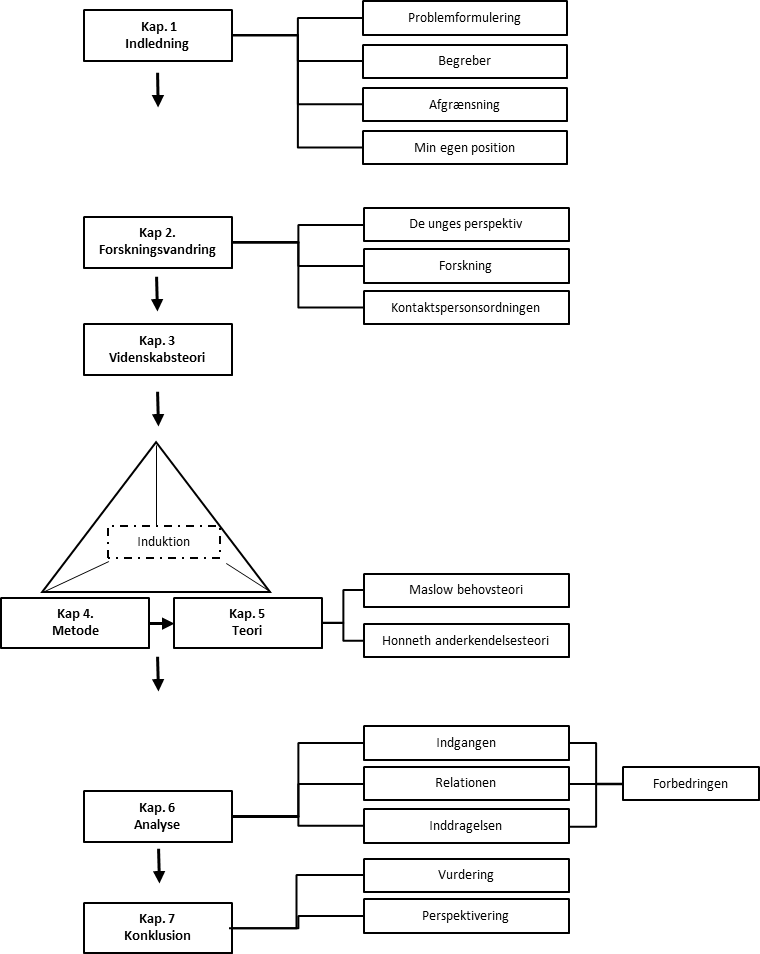 1.3 Begreber  I dette afsnit vil jeg redegøre for og definere de begreber, som problemformuleringen inkluderer. Formålet med dette afsnit er at redegøre for, hvorledes jeg opfatter begreberne, da den specifikke forståelse af begreberne har betydning for, hvorledes de anvendes i specialet.  De skabte definitioner af begreberne er ligeledes medvirkende til at skitsere undersøgelsens rammesætning. I overensstemmelse med specialets fokus på de unges perspektiv er de udvalgte forhold i problemformuleringen udvalgt på bagrund af de medvirkende unges beretninger omkring deres kontaktforløb. Dette betyder, at de skabte definitioner af begreberne er inspireret af de unges opfattelse af begreberne. 1.3.1 Relationsbegrebet Relationsbegrebet repræsenteres i problemformuleringens andet underspørgsmål. En relation kan defineres som en given personlig forbindelse mellem mennesker af en vis varighed. Den indebærer, at man har en vis indsigt i den anden og kan afstemme sine handlinger derefter. Det, at relationen er personlig og kræver indsigt, betyder ofte, at den er positivt udviklende. (Sommer, 2010, s. 233)ForældrefunktionenI forhold til forældrefunktionerne gælder det evnen til at have en relativt realistisk opfattelse af barnet eller den unge. Dette inkluderer realistiske forventninger om de følelsesmæssige behov, som et barn kan dække hos den voksne. Forventningerne til barnet eller den unge indbefatter ligeledes realistiske forventninger til barnets eller den unges evne til mestring. Desuden indebærer en realistisk opfattelse af barnet eller den unge et positivt følelsesmæssigt engagement i barnet eller den unge, empati med barnet eller den unge. Derudover er der fokus på evnen til at prioritere barnets eller den unges mest grundlæggende kognitive, følelsesmæssige og fysiske behov (Killén, 2012, s.50)VenskabsrelationenVenskab betyder, at man er der for den anden på dennes præmisser og vil bruge sine ressourcer til at hjælpe og støtte dennes perspektiv (Warming, 2011, s. 207). I forhold til relationen mellem den unge og kontaktpersonen har Warming lavet en skildring af, at relationen henholdsvis kan tage sig ud som værende en venskabsrelation eller en klient-professionel relation (Warming, 2011, s. 207).Ud fra Warmings skildring af kontakten mellem den unge og dennes kontaktperson kan relationen opfattes ud fra to ydre poler. Disse er udgjort af, at kontakten kan være en venskabsrelation eller en klient-professionel relation (Warming, 2011, s. 208).Med afsæt i de to ydre poler, hvor kontakten mellem den unge og kontaktpersonen tager form som henholdsvis en venskabsrelation og en Klient- professionel relation, er der flere forskelle på, hvordan relationen opfattes. Forskellene på, hvordan relationen opfattes, består i hvorledes relationen forstås i forhold til håndtering af følelser og håndteringen af dilemmaer mellem loyalitet overfor henholdsvis forvaltning og den enkelte unge.  (Warming, 2011, s. 208-209).Forskellene i forhold til venskabsrelationen og en Klient- professionel relationen består ydremere også i, at venskabsrelationen er karakteriseret ved ligeværdighed og gensidighed samt ved at være en følelsesmæssig og autentisk relation. Klient- professionel relationen er karakteriseret ved hierarki, hvor den ene opfattes bedre end den anden, og hvor den ene har autoritet i forhold til den anden.  Derudover ligger der en følelsesmæssig distance og en planlagt rolle. I forlængelse heraf er der forskellige tegn på henholdsvis venskab og professionalisme. Dette viser, hvor rammesat relationen er. Her er der fokus på, om relationen er rammesat ved at være en fastlagt time hver uge, eller om relationen bærer præg af, at man kan være sammen, hvis den unge har behov for det.  Dertil er der ligeledes fokus på, om den enkelte unge har en oplevelse af, at de næsten altid kan komme i kontakt med deres kontaktperson, eller om kontakten er indskrænket til kun at inkludere kontaktpersonens fastlagte arbejdstid. Disse forhold har for nogle børn stor symbolsk og praktisk betydning (Warming,2011, s. 209). Venskabsrelation opfattes som den relationstype, der skaber mulighed for at få indblik i den unges perspektiv, og dermed skabes der også mulighed for den ligeværdige inddragelse af den enkelte unge (Warming, 2011, s. 208).1.3.2 Inddragelsesbegrebet Begrebet inddragelse repræsenteres i problemformuleringens tredje underspørgsmål. Inddragelse er et begreb der juridisk er defineret i retssikkerhedslovens § 4.  Ifølge retssikkerhedslovens § 4 skal borgeren ikke have indflydelse på selve beslutningen, denne skal træffes alene af myndigheden, men borgeren skal have indflydelse på den sagsbehandling, der fører frem til afgørelsen, og dermed indirekte på beslutningen. Et sådant forhold kan betegnes som et dialogprincip, hvor en afgørelse ikke træffes af myndigheden, uden at borgeren har haft mulighed for at udtale sig (Zeeberg, 2011, s. 261).Inddragelse af borgeren kan foregå på flere forskellige måder. Dette betyder, at borgeren kan deltage i samspil med de offentlige myndigheder på forskellige niveauer. Disse niveauer er udtryk for forskellige faser, ikke alene i sagsbehandlingsprocessen, men i mange andre former for samspil med professionelle. Faserne svarer til bekymring, problemdefinition, indsats, opfølgning og tilsyn. Det hensyn, der må lægges størst vægt på, er hensynet til det udsatte barn eller den unge. I forhold til medindflydelse sættes der fokus på, at dette ikke kun skal opfattes som borgerens retssikkerhed ud fra et medborgerperspektiv.  Der skal ligeledes være fokus på at iværksætte en indsats, som imødekommer idealet om at inddrage barnets eller den unges perspektiv (Zeeberg, 2011, s. 264).Begrebet inddragelse lægger op til, at borgeren til en vis grad er afhængig af, hvornår de professionelle har tænkt sig at inddrage vedkommende. Begrebet inddragelse kan suppleres med begrebet deltagelse. Dette ses med fokus på borgerens deltagelse i helt konkrete situationer. Det kan ud fra sammenhænge tydeliggøres, hvornår og hvori deltagelsen består.   (Zeeberg, 2011, s. 262). 1.3.3 Forbedringsbegrebet Som det fremgår af problemformuleringen, er det specialets overordnede formål at undersøge, hvordan det kan være, at nogle forhold i kontaktpersonsordningen ifølge de unge, er medvirkende til, at indsatsen skaber en forbedring for dem. Med afsæt i dette overordnede formål finder jeg det relevant at definere, hvorledes forbedringsbegrebet opfattes og anvendes i dette speciale. I overensstemmelse med specialets afsæt i de unges perspektiv refererer forbedringsbegrebet til de unges subjektive vurdering af, at de undervejs i deres kontaktforløb har oplevet betydningsfulde situationer og konkrete positive ændringer hos sig selv, hvilket har indflydelse på vurderingen af, at den samlede indsats skaber en forbedring for de unge.  Forbedringsbegrebet henviser dermed til de unges egne erfaringer og syn på, hvorledes de udvalgte forhold i kontaktpersonsordningen er medvirkende til, at indsatsen skaber en forbedring for dem.  Med afsæt i de unges perspektiv beskæftiger specialet sig derfor ikke med at vurdere den forbedring, som indsatsen skaber for den unge ud fra fastsatte eller målbare kriterier (Glavind & Warming, 2003, s. 11).1.4 Afgrænsning Da specialet beskæftiger sig med de unges eget perspektiv, er det ikke intentionen at lave en fyldestgørende undersøgelse af kontaktpersonsordningen. Dette bevirker, at der er mange forhold i indsatsen, som specialet ikke vil berøre.  Specialet har derimod til hensigt at beskæftige sig med, hvordan det kan være, at nogle forhold i kontaktpersonsordningen ifølge de unge er medvirkende til, at indsatsen skaber en forbedring for de unge. Ud fra denne rammesætning er det derfor ikke specialets intention at skabe en undersøgelse, der kan skabe en målbar outputeffekt af indsatsen. Specialet beskæftiger sig derimod med de unges egne subjektive vurderinger af deres kontaktforløb. Da kontaktpersonordningen er relativt oftere brugt end andre forebyggende foranstaltninger for unge med særlige behov for voksenstøtte og opbakning, betyder det, at målgruppen af unge, der visiteres til kontaktpersonsordningen, også er meget bred (Bengtsson, Knudsen & Nielsen, 2009, s. 147). Med afsæt heri beskæftiger specialet sig kun med unge informanter, der overvejende har en positiv opfattelse af deres kontaktforløb. Dette inkluderer at de unge undervejs i deres kontaktforløb har oplevet betydningsfulde situationer og konkrete positive ændringer hos dem selv.Det overordnede udgangspunkt i de unge, som overvejende har en positiv opfattelse af deres kontaktforløb, betyder, at specialets afgrænsningsmæssigt ikke beskæftiger sig med unge, der overvejende har en negativ opfattelse af indsatsen eller ikke har oplevet positive ændringer hos sig selv på baggrund af indsatsens iværksættelse.I forhold til målgruppen af unge beskæftiger specialet sig udelukkende med unge, der frivilligt har valgt at indgå i kontaktpersonsordningen. Denne indskrænkning af målgruppen bevirker, at specialet ikke beskæftiger sig med unge, der har fået iværksat foranstaltningen som en sanktion på baggrund af kriminalitet. I forlængelse heraf beskæftiger specialet sig heller ikke med unge, der har fået iværksat foranstaltningen på baggrund af, at de er misbrugere. Specialet anskuer kontaktpersonsordningen som værende en indsats, der retter sig specifikt mod den unge selv. Dette fokus betyder, at specialet ikke beskæftiger sig med, hvorledes kontaktpersonsordningen influerer eller interagerer med den unges øvrige netværk. Den enkelte unges øvrige netværk er derfor ikke inddraget i specialet. På baggrund heraf er der dermed ikke foretaget interviews med forældre eller andre nærtstående personer, der har en relation til den unge.Specialet beskæftiger sig udelukkende med unge, der kun modtager denne ene foranstaltning. Argumentet herfor er at øge sandsynligheden for, at det er kontaktpersonsordningen, der har skabt forbedringen for de unge, og at det derfor ikke er en anden igangværende foranstaltning, der har været udslagsgivende for skabelsen af forbedringen.Specialet har fokus på de unges perspektiv på kontaktpersonsordningen. Dette fokus betyder, at de medvirkende kontaktpersoners perspektiv på indsatsen ikke berøres. Kontaktpersonerne er medvirkende i denne undersøgelse med det formål at understøtte de unge informanters beretninger omkring deres kontaktforløb.1.5 Min egen position I forhold til dette speciale har jeg forud for undersøgelsen og undervejs i undersøgelsesprocessen løbende gjort mig flere refleksioner omkring, hvordan jeg forholder mig til at udforske et felt, som jeg selv er en del af, da jeg selv sideløbende med mit studie arbejder som kontaktperson. Med afsæt heri har jeg anvendt artiklen Når mauren også skal være ørn, der stammer fra bogen Tall Tolkning og Tvil fra 2006. Mit argument for at anvende denne artikel er, at den beskæftiger sig med, hvordan man undersøger sin egen organisation, og dertil har fokus på, hvilke fordele og ulemper, der er ved at undersøge et felt, man selv udgør en del af i praksis. I forhold til kontaktpersonsordningen er min klare inspirationskilde til undersøgelsesfeltet forankret i mit praktiske virke som kontaktperson. Denne grundlæggende interesse for feltet har været en fordel for mig, fordi det har betydet, at jeg har kunne være vedholdende i undersøgelsesprocessen. Specialets fokus på de unges perspektiv udspringer ligeledes fra min praktiske erfaring, fordi de unge er en målgruppe, der har min interesse. Den grundlæggende interesse for målgruppen bevirker, at jeg har solidaritet, loyalitet og sympati for de unge. Ifølge artiklen er disse forhold en fordel, fordi det er medvirkende til, at man som forsker holder sin motivation under undersøgelsesprocessen (Nielsen og Repstad, 2006, s. 294).    I datagenereringsprocessen kan ulemperne ved at undersøge et felt, som man selv er en del af, være, at informanterne fortæller det, de tror, man gerne vil høre som aktør i feltet (Nielsen og Repstad, 2006, s. 254).  For at imødekomme denne mulige problemstilling har jeg haft nogle refleksioner omkring, hvorledes jeg præsenterer min egen position over for feltet, for ikke at influere for meget på min datagenerering. I denne henseende har jeg i overensstemmelse med artiklen indtaget en mellemposition. Denne position er indtaget ved, at feltet er oplyst omkring min undersøgelse, men jeg har ikke givet detaljer om, hvilke problemstillinger jeg potentielt behandler osv. (Nielsen og Repstad, 2006, s. 251).    I forhold til at imødekomme den mulige problemstilling omkring at informanterne fortæller det, de tror, man gerne vil høre som aktør i feltet (Nielsen og Repstad, 2006, s. 254), har det været vigtigt for mig at udvælge nogle informanter til specialet, som ikke kommer fra den samme forvaltning som mig selv. Dertil er de medvirkende kontaktpersoner også ansat under andre betingelser end mig selv, hvilket har betydet, at jeg ikke har haft en klar reference til deres specifikke arbejdsområde. Disse forholdsregler har været betydningsfulde at tage, fordi det har bevirket, at jeg har kunnet lægge en distance i forhold til feltet og i forhold til de medvirkende informanter. Jeg ikke noget kendskab til de kontaktforløb, som jeg behandler eller noget personligt tilhørsforhold til de medvirkende informanter. Min udvælgelse af informanter der stammer fra andre foranstaltninger end den, hvor jeg selv er ansat, er ligeledes, at jeg ikke har nogle aktier i den specifikke organisation. Dertil har jeg kun arbejdet som kontaktperson i nogle få timer pr. uge i et år. Jeg opfatter derfor ikke mig selv som en fast forankret del af praksisfeltet. I interviewsituationen kan det ifølge artiklen være en ulempe at være aktør i feltet, fordi man som interviewer let kommer til at stole på, at man er godt orienteret, eller at informanterne taler for internt omkring feltet, da de ved, at man deler det samme vidensgrundlag (Nielsen og Repstad, 2006, s. 255). I modsætning til denne potentielle ulempe har jeg oplevet min praksiserfaring som en fordel i interviewsituationen, fordi det derved har været muligt at spørge informanterne ind til mine egne oplevelser. Ifølge artiklen er det en fordel, da det fører til, at man generelt kan få mere fyldestgørende og mere nuancerede data, fordi man har mulighed for at stille nogle mere præcise spørgsmål. Dette gælder ikke mindst de opfølgende spørgsmål (Nielsen og Repstad, 2006, s. 252).  Ifølge artiklen kan det i bearbejdningsprocessen af den genererede empiri være en ulempe selv at være aktør i undersøgelsesfeltet, fordi det er vanskeligt at undgå at lade sig påvirke af sine forudindtagede meninger og fordomme. Dermed kan det være vanskeligt at fremføre ”sandheden” i sin afrapportering (Nielsen og Repstad, 2006 s. 255). I forhold til at imødekomme denne mulige problematik har jeg haft fokus på at møde undersøgelsesfeltet på en induktiv måde ved at give empirien en fremtrædende rolle. Dette har givet nogle ekstra refleksioner, fordi jeg har måtte erkende, at jeg ikke har været sikker på, hvor undersøgelsen ender. I denne forbindelse har undersøgelsen også undervejs givet mig nogle overraskelser, da informanternes fokus har ligget på andre tematiseringer, end jeg havde forestillet mig, og at informanterne har haft andre holdninger og synspunkter til kontaktpersonsordningen end jeg selv.  (Nielsen og Repstad, 2006 s. 249).    Ifølge artiklen kan en ulempe ved at undersøge et felt, som man selv er en del af, være, at man let kommer til at overtage de gængse, lokale og rådende forståelser af feltet (Nielsen og Repstad 2006, s. 253).  Disse forhold har været relevante i min undersøgelse af kontaktpersonsordningen, fordi mit virke som kontaktperson betyder, at min egen forståelse af feltet baserer sig på et fagperspektiv. Min egen forforståelse af feltet, står dermed i et modsætningsforhold til specialets fokus på de unges perspektiv. På baggrund heraf har jeg derfor haft fokus på at sætte min egen forforståelse af feltet i parentes, da denne primært er funderet i et fagperspektiv.  Argumentet for at sætte mit eget fagperspektiv i parentes har været at forbedre mine egene forudsætninger for at tage udgangspunkt i de unges perspektiv.  For konkret at sætte mit eget fagperspektiv i parentes har jeg rådført mig med den unge pige, som jeg selv er kontaktperson for.Den unge pige har været behjælpelig i denne sammenhæng, fordi hun har givet information omkring, hvorledes indsatsen opfattes ud fra en ungs perspektiv. Dertil har hun forud for min undersøgelse af feltet ligeledes været behjælpelig i forhold til at øge min åbenhed overfor, hvilke tematiseringer i indsatsen, som hun som af bruger af interventionen, oplever som betydningsfulde i praksis.   Kapitel 2 Forskningsvandring Da specialet overordnet beskuer kontaktpersonsordningen ud fra de unges eget perspektiv, finder jeg det relevant at beskæftige mig med udviklingen i synet på børn og unge. I forhold til de unges perspektiv har udviklingen i synet på børn og unge relevans, fordi dette har ført til, at vi i dag specifikt kan tale om de unges perspektiv og i denne forbindelse også tillægger de unges holdninger, meninger og synspunkter en værdi i sociale indsatser.2.1 Udviklingen i synet på børn og unge I forhold til udviklingen i synet på børn og unge finder jeg det relevant at beskæftige mig med, hvorledes børneforsorgen har udviklet sig over tid, fordi de løbende ændringer i forhold til, hvorledes børn og unge opfattes konkret manifesterer sig undervejs i Børneforsorgens udvikling.Ser man på børneforsorgens udvikling, er der sket tre signifikante skift, der alle har betydning for, hvorledes synet på børn og unge har udviklet sig. I denne henseende skaber børneforsorgens første skift særligt en ændring på, hvorledes børn og unge opfattes som individer. Den danske børneforsorg er et af de sociale områder, der historisk set er mest præget af privat velgørenhed. Den private velgørenhed kan både siges at være forløber for etableringen af velfærdsstaten og samtidig være tæt forbundet med den historiske udvikling. Den danske socialpædagogiske udvikling kan således ikke i alle henseender analyseres som udtryk for velfærdsstatens svar på aktuelle sociale problemer. Forholdene er langt mere komplekse i forhold til udviklingen af privat velgørenhed samt historisk skiftende arbejdsdelinger og gråzoner mellem det private og det offentlige (Bryderup, 2005, s.12). Dertil var børne- og ungdoms området i hele det attende og nittende århundrede præget af initiativer fra private og fra foreninger, ofte kristelige (Bryderup, 2005, s.9).I børneforsorgens udvikling ses der overordnet tre signifikante skift. Det første skift, som bliver tydeliggjort i 1800- tallet, er en ændring i opfattelsen af børn. Skiftet i synet på børn består i, at der sker et specifikt skift fra, at fokus ligger på børns arbejdsevne til, at børn opfattes som værende noget i sig selv. I denne nye opfattelse ligger der implicit en forståelse af at børn har ret til at forbedre deres sociale position i samfundet (Ebsen og Hald Andersen, 2010, s. 25).Børneforsorgens andet skift består i, at kernefamilien etableres hos de fattige familier. Etableringen af kernefamilien fungerer som omdrejningspunkt for behandling af børn og unge. Dette betyder, at alle familier tillægges et ansvar for at opdrage børn og unge efter de generelle retningslinjer, som samfundet har tilrettelagt dem. Disse generelle retningslinjer består i, at der er regler i forhold til børns skolegang og sundhedstilstand. Såfremt familierne ikke i tilstrækkeligt omfang formår at overholde disse generelle retningslinjer, griber det offentlige ind for barnets skyld (Ebsen og Hald Andersen, 2010, s. 25-26).Børneforsorgens tredje skift består i, at der etableres et alternativ til fængslet. Dette alternativ er skabelsen af institutioner, som besidder et pædagogisk og opdragende formål ud over indespærring af unge. Intentionen heri ligger i en tro på, at det er muligt at øge chancerne for, at unge kan reintegreres i samfundet. Dette betyder, at risikoen for at samfundet udsættes for kriminalitet begået af unge adfærdsvanskelige reduceres (Ebsen og Hald Andersen, 2010, s. 26).Den løbende udvikling har ført til, at børn og unge i dag er blevet integreret i den bredere samfundsbetegnelse, hvor de ikke kun er borgere, men medborgere med særlige rettigheder i et åbent demokratisk samfund. I forlængelse heraf kommer den udprægede senmoderne børnecentrering, som igen bygger på individualiseringstanken om, at ethvert individ er unikt med særlige behov for beskyttelse og frihed til at udvikle sig bedst muligt (Sommer, 2010, s. 50).  På et samfundsmæssigt plan har børn fået medborgerrettigheder gennem FN´s børnekonvention, som Danmark tiltrådte i 1991. Børnekonventionen stadfæster blandt andet børns ret til velfærd og omsorg samt deres ret til at blive hørt og inddraget i alle beslutninger, der vedrører deres liv (Warming, 2011, s. 30).Tidligere var der en opfattelse af, at man skulle understøtte børns udvikling gennem opdragelse. Denne opfattelse er i dag ændret på den vis at børn opfattes som kompetente, ligeværdige samt naturligt samarbejdsvillige.  Dette betyder, at børn ikke længere skal opdrages, men i stedet nu skal vejledes. I forhold til det sociale arbejde, der vedrører børn og unge, er forholdene mellem voksne og børn i dag mere præget af ligeværdighed, og der er øget fokus på individuelle fritidsaktiviteter og uddannelse (Bryderup, 2005, s. 417).Synet på børn har i dag ændret sig i retning mod i højere grad at betragte børn som kompetente aktører i eget liv, og opdragelsen er blevet langt mindre autoritær. I stedet ligger fokus på at forhandle og begrunde. Frem for at tilstræbe at børn kun bliver set, er normen i dag aktiv inddragelse (Warming, 2011, s. 30).Med afsæt i gennemgangen af udviklingen i synet på børn og unge kan jeg nu bevæge mig videre til at beskæftige mig med De unges perspektiv, da undersøgelsesfeltet beskues med udgangspunkt heri. 2.2 Børneperspektiv eller Barnets perspektiv Min begrundelse for at beskæftige mig med henholdsvis Børneperspektiv og Barnets perspektiv er, at undersøgelsesfeltet beskues med udgangspunkt i de unges egen optik. Gennemgangen af disse begreber er relevante, fordi de refererer til to forskellige opfattelser af barnets optik. Gennemgangen af begreberne er dermed relevant, da de udgør forklaringsgrundlaget for hvorledes specialet beskuer undersøgelsesfeltet. I min litterære søgning efter en definition på henholdsvist Børneperspektiv og Barnets perspektiv, er det mit indtryk, at der findes mange forskellige definitioner. I min søgningsproces har jeg fæstnet mig ved Dion Sommers definition af begreberne, som han udlægger i sin bog Børn i senmoderniteten fra 2010.  Jeg har valgt at benytte mig af Sommers udlægninger af begreberne, da jeg opfatter hans definitioner som korte og præcise. Dertil er det ud fra Sommers to definitioner ligeledes nemt at se, hvori forskellene på henholdsvis børneperspektiv og barnets perspektiv består. Som et supplement til Sommers to definitioner anvender jeg også Karen-Asta Bo & Ingrid Gehls udlægninger af begreberne således som de er formuleret i bogen Udsatte børn – Et helhedsperspektiv fra 2011. 2.2.1 Børneperspektiv Sommer definerer børneperspektiv ud fra den voksnes opmærksomhed mod en forståelse af børns oplevelser, erfaringer og handlinger i verden. Børneperspektivet skabes således på baggrund af voksnes forsøg på at rekonstruere børneperspektiver ud fra en anvendelse af faglige begreber om, hvordan børn forstår deres omverden og handler i den (Sommer, 2010, s. 49).  I Karen-Asta Bo & Ingrid Gehls udlægning af begrebet Børneperspektiver lægges der vægt på, at børneperspektiver er voksenkonstruktioner, hvor egne kulturelle og personlige forudsætninger er udslagsgivende for, hvilket børneperspektiv den voksne vælger. Det er altså ikke muligt at tage en andens perspektiv forudsætningsløst, uden at dette sker ud fra visse opfattelser, som den voksne bærer med sig. Dermed udtrykker børneperspektivet, hvorledes vi hver især forsøger at forstå det, barnet ser og opfatter ud fra barnets perspektiv. i den sammenhæng må det fremhæves, at der er forskel på at tro, at man som voksen forstår, og at gøre et forsøg herpå (Bo & Gehl, 2011, s. 272).I forståelsen af barnet indgår, at barnet både opfattes som subjekt og objekt.  Det spiller en stor rolle, hvordan omverdenen forholder sig til barnet, idet de sociale, kulturelle, materielle og fysiske rammer om barnet har afgørende betydning for barndommen og for, hvilket voksent menneske barnet bliver. Hvis barnet udelukkende opfattes som subjekt, er der risiko for at barnets mulighed for at handle også er afhængig af de rammer, barnet er en del af, og dermed er der risiko for at barnet udelukkende forstås ud fra et individperspektiv. Hvis barnet derimod udelukkende opfattes som objekt, medinddrages barnets egne oplevelser og forståelser af situationen ikke, hvilket medfører, at væsentlig viden om barnet mistes. Det er dialektikken mellem at se barnet som subjekt og objekt, der er en væsentlig forudsætning for at forstå barnet. Børneperspektivet forstås dermed som den voksnes forsøg på at forstå og sætte sig ind i de tanker og opfattelser, som barnet har om sit liv (Bo & Gehl, 2011, s. 272).2.2.2 Barnets perspektiv Sommer definerer Børns perspektiv ud fra børns oplevelser, forståelser og erfaringer i deres livsverden. I modsætning til børneperspektivet handler det om barnet som subjekt i sin egen verden. Her er barnets fænomenlogi central. I denne sammenhæng prøver den voksne at forstå barnet ud fra en bestræbelse på børnefokuseret tolkning af børns intenderede handlinger og udsagn (Sommer, 2010, s. 49).  I Karen-Asta Bo & Ingrid Gehls udlægning af begrebet Barnets perspektiv lægges der vægt på, at Barnets perspektiv ofte er et andet end forældrenes eller andre personers.  Børns såvel som voksnes beskrivelser af virkeligheden formes individuelt ud fra forskellige forudsætninger, sammenhænge og positioner.  Børn ser og hører ting, som den voksne ikke nødvendigvis lægger mærke til. Det er derfor ikke sikkert, at det, som den voksne anser som det bedste for barnet, opfattes på samme måde af barnet. I forlængelse heraf må den voksne, der møder barnet, være i stand til at inddrage barnets perspektiv. For at opnå en inddragelse af barnets perspektiv må den voksne være i stand til at give barnet sin fulde opmærksomhed. I denne henseende inkluderer opmærksomheden, at man som voksen ikke kun er bevidst omkring det, som barnet sprogligt formulerer. Opmærksomheden og genstanden for opmærksomheden kan blive bevidst, hvis det er påkrævet, men størstedelen af tiden fungerer opmærksomheden som en stabil registrering og regulator af kommunikationen mellem de to parter (Bo & Gehl, 2011, s. 273).I forhold til min egen tilgang til de unges optik har jeg omformuleret Barnets perspektiv til De unges perspektiv, da dette begreb er mere retvisende for den målgruppe som specialet beskæftiger sig med. Jeg har anvendt dette perspektiv, da det er i overensstemmelse med specialets overordnede undersøgelsesfokus, som tager udgangspunkt i de unges individuelle perspektiv på indsatsen. De unges perspektiv belyses i dette speciale i form af den unges erfaringer, intentioner og syn på, hvordan de opfatter deres individuelle kontaktforløb (Petersen & Johansen, 2015, s. 62).  2.3 Forskning Min motivation for at beskæftige mig med kontaktpersonsordningen er inspireret af den foreliggende forskning omkring foranstaltninger for unge. Med afsæt i de unges perspektiv er jeg særligt optaget af et udsnit af de foreliggende undersøgelser, der har fokus på, hvilke forudsætninger og forhold i indsatserne, som de unge selv tillægger en særlig betydning, i forhold til at foranstaltningerne skaber en forbedring for dem. 2.3.1 Foreliggende undersøgelser Jeg vil beskæftige mig med undersøgelsen Kortlægning af kommunernes foranstaltninger til udsatte unge. Denne undersøgelse er udgivet af SFI – Det nationale forskningscenter for velfærd fra 2009. I denne sammenhæng vil jeg beskæftige mig med den rapport, der er udarbejdet i forbindelse med undersøgelsen. Rapporten er første afrapportering fra delundersøgelsen vedrørende den forebyggende indsats over for unge i aldersgruppen 14-16 år. Undersøgelsen har primært til formål at kortlægge kommunernes forebyggende indsats via Servicelovens § 52.I undersøgelsen Kortlægning af kommunernes foranstaltninger til udsatte unge konkluderes det samlet, at de unge er glade for de foranstaltninger, de modtager.  Denne samlede konklusion bygger på, at de unges egen motivation for at indgå i indsatsen har en afgørende betydning for hvorledes foranstaltningen opleves. Dertil tillægges de relationer, som de unge knytter til betydningsfulde voksne i indsatsen også en afgørende betydning. Afslutningsvis bygger den samlede konklusion også på, at unge tillægger foranstaltningens organisering en afgørende betydning for deres samlede oplevelse af den indsats som de modtager (Bengtsson, Knudsen & Nielsen, 2009 s.13).Jeg vil ligeledes beskæftige mig bogen Når livet gør ondt, som er en undersøgelse af ordninger med kontaktpersoner og personlige rådgivere for børn og unge. Undersøgelsen er udarbejdet af Inger Glavind Bo og Hanne Warming og er fra 2003. Undersøgelsen er udført for socialministeriet som et led i ministeriet kvalitetskontrol på det sociale område. I undersøgelsen Når livet gør ondt, som er en evaluering af ordninger med kontaktpersoner og personlige rådgivere for børn og unge, fremhæves det, at Kontaktpersonsordningen er en individualiseret indsats, der primært retter sig specifikt til den unge (Warming, 2011, s. 203). Dette betyder, at indsatsen potentielt har rammerne til at give den enkelte unge mulighed for at have indflydelse på indsatsens udformning, tilrettelæggelse og indhold.  I praksis kan dette komme til udtryk ved, at den unge kan have mulighed for at påvirke indsatsen vad at være med til at etablere aftaler med kontaktpersonen og tage initiativ til aktiviteter, som indsatsen skal indeholde.  Det, at kontaktpersonsordningen er individuelt tilrettelagt, bevirker ligeledes, at den støtte og hjælp, der udøves i forhold den unge, gives med respekt for den unges integritet (Bo og Warming 2003, s. 94).  Undersøgelsen Når livet gør ondt fremhæver dertil, at et af de bærende forhold i kontaktpersonsordningen er relationen mellem den unge og kontaktpersonen. Kontaktforløbene er karakteriseret ved at være en støtte på det nære personlige plan, der primært udspiller sig i en én til én relation (Bo og Warming, 2003, s. 85).  Det er ligeledes en styrke i kontaktpersonsordningen, at kontaktpersonerne er i stand til at gå ind og støtte den unge på mange forskellige fronter i den unges tilværelse (Bo og Warming, 2003, s. 92).Som supplement til min inddragelse af evalueringen af ordninger med kontaktpersoner og personlige rådgivere for børn og unge vil jeg ligeledes inddrage Hanne Warmings bog Børneperspektiver fra 2013. I forhold hertil vil jeg anvende de dele af bogen, der specifikt beskæftiger sig med kontaktpersonsordningen.  I Hanne Warmings bog Børneperspektiver fremhæves det som en kvalitet i kontaktpersonsordningen, at det er en positiv forudsætning, at det er en indsats, der udspiller sig i nærmiljøet (Warming, 2013, s. 204). Dette er en positiv forudsætning, fordi dette betyder at kontaktpersonen oplever den unge i sine vante omgivelser og dermed bliver indsatsen en integreret del af den unges tilværelse. I forlængelse heraf fremhæves det, at indsatser i nærmiljøet er i stadig fremvækst. Dette er i nyere tid i høj grad informeret af forskning i resiliens, beskyttelsesfaktorer og risiko. Forskning på disse områder førte til, at man i 1997 indførte kontaktpersonsordningen. Forskningen i resiliens havde nemlig vist, at relationen til en for den unge betydningsfuld voksen kunne gøre en positiv forskel i udsatte unges liv, således at de på trods af dårlige ods klarede sig (Warming, 2013, s. 204-205).  Med afsæt i, at forskningen førte til indførslen af kontaktpersonsordningen i 1997, vil jeg nu bevæge mig videre til at redegøre for kontaktpersonsordningen således som den tager sig ud i dag.  2.4 Kontaktpersonsordningen Kontaktpersonsordningen for unge er en af de foranstaltningsmuligheder, som kommunalbestyrelsen kan iværksætte på baggrund af den børnefaglige undersøgelse, når det på baggrund af undersøgelsen kan konkluderes, at et barn eller ung har særligt behov for støtte. Kommunalbestyrelsen skal træffe afgørelse om foranstaltninger efter stk. 3, når det må anses for at være af væsentlig betydning af hensyn til et barns eller en ungs særlige behov for støtte. Kommunalbestyrelsen skal vælge den eller de foranstaltninger, som bedst kan løse de problemer og behov, der er afdækket gennem den børnefaglige undersøgelse efter § 50. (SL. § 52) Lovgivningsmæssigt er kontaktpersonsordningen specificeret i Servicelovens § 52 stk. 3 (Herefter SL. § 52 stk. 3). Stk. 3.  Kommunalbestyrelsen kan iværksætte hjælp inden for følgende typer af tilbud: 6) Udpegning af en fast kontaktperson for barnet eller den unge eller for hele familien (SL. § 52). Ligesom de juridiske rammer for kontaktpersonsordningen netop er beskrevet ovenfor er det ligeledes relevant at belyse, hvorledes indsatsen tager sig ud i praksis.  Kontaktpersonsordningen er en forholdsvis ny foranstaltning, da den er fra 1997 (Bo og Warming, 2003, s. 9). I forhold til anvendelsen af foranstaltningen er der variationer på, hvorledes kontaktpersonsordningen fungerer fra kommune til kommune. Nogle kommuner har organiseret kontaktpersonsordningen, således at den består af et fast team af kommunalt ansatte kontaktpersoner. I andre kommuner fungerer kontaktpersonsordningen på den måde, at den enkelte sagsbehandler ansætter en specifik person som har særlige forudsætninger for at varetage opgaven som den unges kontaktperson. Den udvalgte kontaktperson vurderes ud fra dennes kvalifikationer i forhold til den unges problemstillinger (Bengtsson, Knudsen & Nielsen, 2009, s. 80). Kontaktpersonsordningen er en meget fleksibel ordning, og kontakten til den unge varierer meget afhængigt af den unges behov. Nogle unge har kontakt med deres kontaktperson flere gange ugentlig, mens andre har ugentlig kontakt. Typisk iværksættes kontaktpersonsordningen i en varighed af et år. Kontaktpersonsordningen varetages af forskellige fagpersoner, eller personer der har personlig kontakt til den unge. (Bengtsson, Knudsen & Nielsen, 2009, s. 78).Den oprindelige tanke med kontaktpersonsordningen var at finde en fra barnets nærmiljø, som kunne udgøre en stabil og betydningsfuld voksenrelation. Denne tanke er skabt på baggrund af forskning i resiliens. Forskningen i resiliens havde nemlig vist, at den stabile relation til en for barnet betydningsfuld voksen kunne gøre en positiv forskel i udsatte børns liv, så de trods dårlige forudsætninger klarede sig (Warming, 2011, s. 205). Kontaktpersonsordningens opgave er at bistå de unge i alle de situationer, hvor forældrene almindeligvis bakker den unge op. Denne opbakning kan blandt andet bestå i at hjælpe den unge til at få fodfæste i en ungdomsuddannelse eller i folkeskolen.  Dertil ses det, at kontaktpersonsordningens opgave ligeledes er at bistå den unge i forhold til at udvikle sociale kompetencer og kendskab til sociale normer og lignende. Derudover har indsatsen også den funktion, at den unge får en kontinuerlig voksenkontakt, der tager den unge alvorligt. (Bengtsson, Knudsen & Nielsen, 2009, s. 80).Kontaktpersonsordningen retter sig mod unge med særlige behov. I dette udtryk ”unge med særlige behov” ligger det implicit, at problematikkerne befinder sig på et individniveau, modsat problematikker der er samfundsstrukturelle (Bo og Warming, 2003, s. 28).Formålet med at yde støtte til grupperingen af unge med særlige behov er at skabe de bedste opvækstvilkår for denne gruppering. Hermed sættes der fokus på, at der på trods af de individuelle vanskeligheder, der er kendetegnende for unge med særlige behov, skabes mulighed for, at disse unge kan opnå personlig udfoldelse, udvikling og sundhed, der er tilsvarende med den resterende gruppering af jævnaldrende unge (Bo og Warming, 2003, s. 28).Kontaktpersonsordningen udspiller sig i nærmiljøet og retter sig primært mod barnet eller den unge. I forlængelse heraf ses det, at andre indsatser på samme vis som kontaktpersonsordningen også udspiller sig i nærmiljøet, men hvor indsatsen primært retter sig mod forældrene eller mod den samlede familie som helhed (Warming, 2013, s. 204-205).  2.4.1 Unge der visiteres til en kontaktpersonI forlængelse af redegørelsen for, hvorledes kontaktpersonsordningen tager sig ud som foranstaltning, juridisk og i praksis, er det ligeledes relevant at identificere de unge, der visiteres til en kontaktperson, da det er dem, der udgør den målgruppe, som indsatsen retter sig mod. Identificeringen af de unge, der visiteres til en kontaktperson, er ligeledes relevant i forhold til dette speciale, fordi fokus ligger på de unges subjektive vurdering af deres kontaktforløb. Identificeringen af de unge der modtager en kontaktperson er skabt på baggrund af en undersøgelse af kommunernes foranstaltninger til udsatte unge. Denne undersøgelse er udført af SFI- Det Nationale forskningscenter for velfærd og er fra 2009. I forhold til identificeringen af de unge, der modtager en kontaktperson, har jeg taget udgangspunkt i den rapport, der er udarbejdet på baggrund af undersøgelsen; Kortlægning af kommunernes foranstaltninger til udsatte unge fra 2009. Rapporten har til formål at kortlægge anvendelsen af de forebyggende foranstaltninger, som kommunerne iværksætter for at støtte unge med særlige behov samt beskrive, hvilke unge der modtager forebyggende foranstaltninger (Bengtsson, Knudsen & Nielsen 2009, s. 7).Ud fra rapporten er det kendetegnende for de unge der får bevilliget en kontaktperson, at der er en overhyppighed i forhold til en række problemer, der kan knyttes til den unges hjem, herunder problemer, der kan relateres til familiære forhold. Dette betyder, at en stor del af de unge kommer fra hjem, der fungerer dårligt, eller som slet ikke fungerer. I forlængelse heraf ses det, at en stor del af de unge, der har en kontaktperson, har forældre, der ikke formår at knytte sig til den unge og forstå den unges behov. (Bengtsson, Knudsen & Nielsen, 2009, s. 146-147).Unge der modtager foranstaltninger efter servicelovens § 52 har massive bredspektrede problemer.  De unge befinder sig generelt i en livssituation præget af omfattende risikofaktorer, som er karakteriseret af både at omfatte individuelle forhold, familieære forhold og forhold, der kan relateres til den unges nærmiljø. (Bengtsson, Knudsen & Nielsen, 2009, s. 13).Kommunernes forebyggende foranstaltninger har til opgave at forebygge, lindre og afhjælpe omfattende bredspektrede problemer, det ligger ud over almindelige ungdomsproblematikker.  (Bengtsson, Knudsen & Nielsen, 2009, s. 13).I forhold til grupperingen af unge, der modtager forebyggende foranstaltninger, ses det at størstedelen af dem har det psykisk dårligt. Derudover har en stor del af de unge relations problemer og adfærdsproblemer. En stor del af unge, der modtager forebyggende foranstaltninger i deres eget miljø, oplever at have konflikter i familien. En stor del af de unge står endvidere uden for uddannelsessystemet eller arbejdsmarkedet. De unge har manglende fritidsinteresser og meget få stabile eller ingen venskaber.  Dertil ses det, at de unge generelt har manglende støtte i deres netværk. (Bengtsson, Knudsen & Nielsen, 2009, s. 13).Kontaktpersonsordningen retter sig primært til unge, der har individuelle problemstillinger, der kan relateres til selvværd, adfærdsvanskeligheder og vanskelige livssituationer. I forhold til den gruppe af unge, der modtager de individuelle foranstaltninger, er det kendetegnede, at de grundlæggende har svært ved at håndtere deres livssituation, er omsorgssvigtede, har været udsat for overgreb, har psykiske diagnoser, har et misbrug eller er kriminelle. Samlet set har gruppen af socialt udsatte unge det til fælles, at de har en række mere eller mindre personlige vanskeligheder, som den iværksatte foranstaltning skal være med til at afhjælpe, løse eller forbedre (Bengtsson, Knudsen & Nielsen, 2009, s. 78).I forhold til de unge, der visiteres til kontaktpersonsordningen på bagrund af forhold der ikke relaterer sig til familieære forhold, drejer det sig om primært unge der er kriminalitets- eller misbrugstruende (Bengtsson, Knudsen & Nielsen, 2009, s.146-147).Kapitel 3 Videnskabsteori I dette afsnit vil jeg redegøre for specialets videnskabsteoretiske tilgang. I denne henseende vil jeg argumenterer for specialets videnskabslige position og introducerer de videnskabslige retninger.  Efterfølgende vil jeg redegøre for hvordan det videnskabsteoretiske perspektiv har indflydelse på udformningen af specialet. Afsnittet er struktureret på den måde at jeg kronologisk redegør for hvorledes det videnskabsteoretiske perspektiv gør sig gældende i udarbejdelsesfaserne af det samlede speciale. Specialets videnskabsteoretiske perspektiv er udgjort af fænomenlogisk og hermeneutisk tilgang. Disse to videnskabsteoretiske retninger vil gøre sig gælden på forskellige måder og på forskellige tidspunkter i udarbejdelsesprocessen af specialet. De videnskabsteoretiske perspektiver vil spille ind på hvorledes der skabes empiri. De videnskabsteoretiske perspektiver vil dertil også have indflydelse på vægtningen af empiri og teori og samspillet imellem disse. I forlængelse heraf vil de videnskabsteoretiske perspektiver også have indflydelse på udvælgelsen teori og på hvorledes den skabte empiri efterfølgende bearbejdes, analyseres og tolkes. Dertil har specialets videnskabslige overbevisning også indflydelse på de konklusioner der skabes og på vurderingen og kvaliteten af den samlede undersøgelse.Argumentet for at tage udgangspunkt i en fænomenologisk og en hermeneutisk tilgang er at disse to tilgange kan inddrages på forskellige stadier i udarbejdelsesprocessen af specialet og anvendes på forskellig vis. Dermed er der lagt vægt på at disse to tilgange supplerer hinanden og dermed er de gunstige i forhold til at kunne besvare specialets samlede problemformulering. Dertil er argumentet for at tage udgangspunkt en fænomenologisk tilgang ligeledes at speciales fokus ligger på de unges perspektiv på deres individuelle kontaktforløb. Dette fokus indikerer at specialet har til hensigt at skabe viden omkring hvilke oplevelser, erfaringer og meninger den unge selv har omkring kontaktpersonsordningen. Med afsæt heri er det hensigten at frembringe viden om individets egne subjektive holdninger til fænomenet, og derfor der er taget udgangspunkt i et fænomenologisk perspektiv, da det fænomenologiske perspektiv er defineret som en filosofisk retning, som begynder med individet og dets bevidste erfaringer (Hutchinson og Oltedal, 2003 s. 94)Dertil er argumentet for at tage udgangspunkt i en hermeneutisk tilgang ligeledes, at denne tilgang er behjælpelig i forhold til at kunne forklare, hvordan det kan være at nogle forhold i kontaktpersonsordningen, ifølge de unge, er medvirkende til at indsatsen skaber en forbedring for dem. I forhold til dette overordnede undersøgelsesspørgsmål er den hermeneutiske tilgang fundet anvendelig fordi det hermeneutiske princip om, at delene kun kan forstås ud fra helheden og helheden kun kan forstås ud fra delene er anvendeligt (Juul og Pedersen, 2012, s. 114). Dette hermeneutiske princip gør sig gældende ved at de specifikke forhold i kontaktpersonsordningen som bearbejdes, hver især udgør nogle mindre dele af helheden. Helheden repræsenteres i form af den samlede problemformulering.3.1 Fænomenlogi Det fænomenologiske perspektiv er defineret som en filosofisk retning, som begynder med individet og dets bevidste erfaringer og søger at sætte parentes om tidligere opfattelser, fordomme eller filosofiske dogmer. I forlængelse heraf undersøges fænomener således som de umiddelbart opfattes af individet selv. Der er interesseres i hvordan verden konstituereres igennem vores bevidsthed. Det fænomenlogiske perspektiv er i sit udgangspunkt ikke optaget af, hvad der er eller ikke er i den virkelige verden. Det er fænomenets mening, man er optaget af (Hutchinson og Oltedal, 2003, s. 94).3.2 Hermeneutik Hermeneutik betyder fortolkning eller fortolkningskunst. Inden for retningerne er der forskellige opfattelser af, hvad fortolkning er og hvad mennesker og samfundsforskere gør, når de fortolker (Juul og Pedersen, 2012, s. 107).Fortolkninger er pr. definition usikre og bygger ikke først og fremmest på præcise empiriske observationer eller målinger.  Fortolkninger bygger allermest på fortolkerens evne til at overskride det umiddelbart foreliggende og derved fremtolke den underliggende mening. Fortolkningens opgave drejer sig altid om at nå frem til den bedste fortolkning af en given sag og om at overbevise andre om, at det virkelig er den bedste fortolkning alt taget i betragtning. Ingen fortolkning kan gøre krav på at være endelig, universel og absolut sand. Det drejer sig i sidste ende om virkelighedshistorien og derved er det et spørgsmål om denne vinder anerkendelse over tid og fremstår som en troværdig og overbevisende udlægning af det fænomen der undersøges (Juul og Pedersen, 2012, s. 110). Forståelsen forudsætter at fortolkeren er i stand til at indleve sig i den udforskendes perspektiv. I denne proces indgår også et nødvendigt kendskab til konteksten og den historiske tilstand (Juul og Pedersen, 2012, s. 114).3.3 Videnskabsteoriens indflydelse på problemformuleringen. I forhold til udformningen af specialets samlede problemformulering har den fænomenologiske tilgang haft en indflydelse fordi de forhold i kontaktpersonsordningen som specialet beskæftiger sig med er udvalgt i overensstemmelse med den fænomenlogiske ontologi og epistemologi, fordi der er taget udgangspunkt i empirien (Juul og Pedersen, 2012, s. 421-422). De forhold i kontaktpersonsordningen som behandles er dermed udvalgt i forbindelse med min dataskabelse. Udgangspunktet i empirien betyder at de fokuselementer der viser sig undervejs i skabelsen af data vil danne grundlag for specialets analysedel og ligeledes have stor indflydelse på det samlede produkt (Juul og Pedersen, 2012, s. 421-422).I forhold til udformningen af problemformulering har det fænomenlogiske perspektiv ligeledes gjort sig gældende fordi der er sket en anvendelse af den fænomenologiske reduktion. Den fænomenologiske reduktion har haft indflydelse på problemformuleringens udformning fordi de forhold der behandles i kontaktpersonsordningen er udvalgt på baggrund af de unge informanternes vægtning i deres beretninger omkring deres individuelle kontaktforløb. Denne udvælgelsesstrategi er i overensstemmelse med den fænomenlogiske reduktion fordi min interesse for kontaktpersonsordningen har været centraliseret om fænomenernes verden, således som informanten oplever den. Mens den ydre verden træder i baggrunden (Thagaard, 2004. s. 38-39). Specialets problemformulering er dermed skabt i overensstemmelse med det fænomenlogiske perspektiv fordi den er skabt på baggrund af den genererede empiri (Juul og Pedersen, 2012, s. 421-422).3.4 Videnskabsteoriens indflydelse på metoden  Specialets videnskabsteoretiske overbevisning vil have stor indflydelse på den metodiske fremgangsmåde, fordi der i skabelsen af empiri er der lagt vægt på at gøre brug af en metode, der rummer både det hermeneutiske perspektiv og det fænomenlogiske perspektiv. I forlængelse heraf er der taget udgangspunkt i det kvalitative livsverdensinterview.I sammenspillet mellem det hermeneutiske videnskabssyn og det fænomenlogiske videnskabssyn er der lagt vægt på at det kvalitative livsverdensinterviews styrke er at generere personlige beretninger, der kan være råstof for den efterfølgende bearbejdning og tolkning (Juul og Pedersen, 2012, s. 422). Dertil er det ligeledes det kvalitative livsverdensinterviews styrke at få righoldige erfaringer frem af aspekter i informantens livsverden. Informantens livsverden refererer i denne sammenhæng til informantens position i forhold til det fænomen, der undersøges. I denne sammenhæng understreges det, at informanten har nogle erfaringer som forskeren ønsker at lære af. Dette indikerer at det er informanten der ved bedst og ikke forskeren (Juul og Pedersen, 2012, s. 100). Sammenhængen mellem det fænomenlogiske videnskabssyn og det kvalitative livsverdensinterview er, at denne interviewforms styrke er at få righoldige erfaringer frem ud fra informantens subjektive opfattelse af det fænomen man ønsker at undersøge. I forlængelse af det fænomenlogiske videnskabssyn vil der være fokus på at få beskrevet mønstre og variationer i detaljer. I denne sammenhæng vil der lægges vægt på, hvad aktørerne i konteksten gør, og hvordan de fortolker og erfarer det, som de selv og andre i konteksten gør (Juul og Pedersen, 2012, s. 99). Ud fra det fænomenlogiske perspektiv drejer det sig om at få så ikke tolket beskrivelser af informanternes livsverden frem så muligt som råstof for fortolkninger.  Når det drejer sig om kvalitativ forskning, er fænomenologien i almindelighed et begreb, der peger på en interesse i at forstå sociale fænomener ud fra aktørernes egne perspektiver og beskriver verden, som den opleves af informanten ud fra en antagelse om, at den vigtigste virkelighed er den mennesket opfatter. Med udgangspunkt i den kvalitative metode vil dette speciale gøre brug af det semistruktureret livsverdensinterview, fordi man i denne form for interview søger at indhente beskrivelser af informantens livsverden med henblik på at fortolke betydningen af de beskrevne fænomener (Juul og Pedersen, 2012, s. 99).I skabelsesprocessen af empiri anvendes den fænomenlogiske reduktion og på førstehåndsperspektivet. Den fænomenologiske reduktion er anvendt i skabelsesprocessen af empirien, fordi der er lagt vægt på de unges perspektiv. Der er dermed sket en anvendelse af den fænomenologiske reduktion, fordi der er lagt vægt på at fænomener, erfaringer og tanker er identificeret ud fra, hvorledes de kan forstås som viden hos den unge selv (Harste og Mortensen, 2001, s.198-199). I dette speciale har den fænomenlogiske reduktion ligeledes gjort sig gældende fordi interessen for fænomenernes verden er centraliseret om hvordan informanten oplever den. Mens den ydre verden træder i baggrunden. Fænomenologien bygger på en underliggende antagelse om, at virkeligheden er, som folk opfatter den (Thagaard, 2004. s. 38-39).Førstehåndsperspektivet er anvendt i skabelsesprocessen af empiri ved at der er taget udgangspunkt i hvordan de unge skaber deres sociale verden intersubjektivt og gennem social samhandlen i hverdagen (Juul og Pedersen, 2012, s. 65). Dertil er der taget udgangspunkt i individets subjektive oplevelse, og der søges en forståelse af den dybere mening i den enkeltes erfaringsverden i forhold til undersøgelsesfænomenet (Thagaard, 2004. s. 38-39).3.5 Videnskabsteoriens indflydelse på teoriudvælgelsen De videnskabsteoretiske retninger har indflydelse teoriudvælgelsen. I forhold til udvælgelsen af den teori der skal forklare den genererede empiri, er der i teoriudvælgelsen lagt vægt på at udvælge teori der er i overensstemmelse med specialets videnskabsteoretiske perspektiv.  I dette speciale er det teoretiske fundament udgjort af Abraham Maslows behovsteori og Axel Honneths anerkendelsesteori.  Der vil redegøres for disse teorier senere i specialet i forud for deres anvendelse. I forhold til teori udvælgelsen har det fænomenlogiske perspektiv gjort sig gældende fordi der er taget udgangspunkt i empirien, hvilket betyder at teorien er udvalgt på baggrund af de fokuselementer, der viser sig undervejs i skabelsen af data (Juul og Pedersen, 2012, s. 421-422). Det fænomenlogiske perspektiv har ligeledes gjort sig gældende ved at det indenfor dette perspektiv understreges, at det er individets eget ansvar at definere og skabe sin egen udvikling og /eller skæbne. Mennesket er dybest set godt og det stræber efter vækst og selvrealisering (Hutchinson og Oltedal, 2003, s.112). Sammenhængen mellem det fænomenlogiske perspektiv og Maslows behovsteori er dermed, at det i begge henseender understreger, at mennesket dybest set er godt og det stræber efter vækst og selvrealisering (Hutchinson og Oltedal, 2003, s.112). I forhold til udvælgelsen af den teori, der skal forklare den genererede data, har den hermeneutiske retning også haft indflydelse. Den hermeneutiske retning gør sig gældende ved at fortolkningsarbejdet af den genererede data sker ved hjælp af indlevelse i de værdier og mål mennesker forfølger når de handler (Juul og Pedersen, 2012, s. 145). Indlevelsen i de værdier og mål, som de unge besidder, har en sammenhæng til Maslows behovsteori fordi målet heri anskues som værende individets stræben efter vækst og selvrealisering (Bertelsen, 2005, s.341).Den hermeneutiske retnings fokus på at fortolkningsarbejdet af den genererede data sker ved hjælp af indlevelse i de værdier og mål mennesker forfølger når de handler (Juul og Pedersen, 2012, s. 145) kan ligeledes relateres til Honneths anerkendelsesteori, fordi menneskets drivkraft ifølge denne teori er oplevelsen af manglende social anerkendelse. Ud fra teorien er mennesket dermed søgende efter at opnå social anerkendelse (Højlund & Juul, 2005, s. 25). Hvilket i overensstemmelse med den hermeneutiske retning kan defineres som et mål. 3.6 Videnskabsteoriens indflydelse på analysen I bearbejdningsprocessen af den genererede empiri er der i henhold til det hermeneutiske perspektiv fokus på at overskride førstepersonsperspektivet og identificere begreber af anden orden. Hermed menes det at identificere mønstre og betydningsstrukturer, som informanten ikke selv er opmærksom på (Juul og Pedersen, 2012, s. 422).I skabelsesprocessen af specialet vil den hermeneutiske retning hovedsageligt gøre sig gældende i forhold til hvorledes den skabte empiri bearbejdes, analyseres og efterfølgende tolkes. I forhold til analyse - og fortolkningsprocessen af den skabte empiri vil der ske en anvendelse af den hermeneutiske cirkel. I forhold til anvendelsen af den hermeneutiske cirkel skal det pointeres at den hermeneutiske cirkel findes i mange forskellige udgaver afhængig af hvilken hermeneutisk skole der tages udgangspunkt i (Juul og Pedersen, 2012, s. 110). I analyse - og fortolkningsprocessen af den skabte empiri anvendes den hermeneutiske cirkel, således som den er formuleret i metodehermeneutikken. I metodehermeneutikken er der tale om et epistemologisk princip, der understreger, at al erkendelse fremkommer som en pendling mellem en helhedsforståelse og en delforståelse af den genstand fænomen der ønskes fortolket.   Når det ønskes at fortolke genstanden tages der udgangspunkt i en helhedsforståelse. Denne helhedsforståelse har betydning for skabelsen af mindre delforståelser, da disse udspringer af den overordnede helhedsforståelse. Når de mindre delforståelser undersøges i dybden skabes der en ny helhedsforståelse, der er anderledes end den oprindelige. Den hermeneutiske cirkel betegner således den vekselvirkning, der foregår mellem helhedsforståelsen og de mindre delforståelser. Sammenhængen mellem delene og helheden er derved det meningsskabende element. (Juul og Pedersen, 2012, s. 111).I forhold til anvendelsen af den hermeneutiske cirkel således som den er formuleret i metodehermeneutikken, tages udgangspunkt i at fortolke hvordan det kan være at nogle forhold i kontaktpersonsordningen er medvirkende til at indsatsen skaber en forbedring for de unge. I denne henseende vil fokus ligge på at overskride det umiddelbart foreliggende og derved fremtolke den underliggende mening. Den underliggende mening fremskaffes ud fra den vekselvirkning, der foregår mellem helhedsforståelsen og de mindre delforståelser. Sammenhængen mellem delene og helheden er derved det meningsskabende element (Juul og Pedersen, 2012, s. 111). Det meningsskabende element der er udgjort af sammenhængen mellem delene og helheden, hvilket kan relateres til specialets overordnede formål, da de enkelte forhold i indsatsen, der undersøges er medvirkende til at kontaktpersonsordningen skaber en forbedring for de unge. I denne henseende kommer den hermeneutiske cirkel til udtryk, fordi der er en vekselvirkning mellem del og helhed. Vekselvirkningen mellem del og helhed kommer til udtryk i samspillet mellem problemformuleringens underspørgsmål og den samlede problemformulering. 3.7 Videnskabsteoriens indflydelse på vurdering og verificering I forhold vurderingen af den samlede undersøgelse vil de videnskabsteoretiske tilgange også have indflydelse. Det videnskabsteoretiske udgangspunkt er centralt fordi forskellige ontologiske og epistemologiske antagelser medfører forskellige retningslinjer for vidensproduktionen og dermed også til forskellige kriterier for god forskning (Juul og Pedersen, 2012, s. 426- 428). I forhold til vurderingen af kvaliteten af den samlede undersøgelse spiller det videnskabsteoretiske udgangspunkt ind på opfattelsen af, hvorledes kvaliteten af de skabte resultater vurderes.  Inden for det hermeneutiske perspektiv bliver forklaringens kvalitet et spørgsmål om kommunikative og pragmatiske argumenter.  Dette indbefatter, at diskurser og virkningshistorien har indflydelse på, hvorledes viden og sandhed karakteriseres.  Ud fra det hermeneutiske perspektiv er det ikke en målsætning at forklare en objektiv realitet. Fokus er på at fortolke menneskelige livsstyrringer i bred forstand. I metodehermeneutikken vurderes fortolkningens gyldighed ud fra graden af sammenhæng mellem helheden og enkeltdelene (Juul og Pedersen, 2012, s. 426- 428).Inden for det fænomenlogiske perspektiv bliver gyldighed sat i forbindelse med erfaringsgyldighed eller intersubjektiv gyldighed, dette indbefatter at andre kan erfare det samme. Kravet er her at fortolkninger føres tilbage til en før-videnskabelig erfaringsverden eller livsverden der kan erfares af alle (Juul og Pedersen, 2012, s. 427). Denne videnskabslige opfattelse kan relateres til dette speciale fordi fokus ligger på de unges subjektive vurdering af deres kontaktforløb. De unges vurdering af de forhold der bearbejdes i kontaktpersonsordningen og den forbedring som indsatsen har skabt for de unge baserer sig således på de unges erfaringer.Kapitel 4 Metode I dette afsnit vil jeg redegøre for specialets metodiske tilgang som er udgjort af kvalitativt interview.   Afsnittet er struktureret på den vis at jeg gennemgår de metodiske faser for, hvorledes specialets empiriske grundlag skabes. I denne henseende vil jeg begrunde mine metodiske fremgangsmåder og redegøre for min anvendelse af disse. 4.1 Strukturering af interviewundersøgelse Specialets interviewundersøgelse er udgjort af 7 semistrukturerede kvalitative interviews. Der er interviewet tre unge der på nuværende tidspunkt har en kontaktperson. De tre unge er i alderen 13-17 år. Der er interviewet to piger og 1 drenge. Ud over de tre unge er deres tilhørende kontaktpersoner også interviewet. I supplement til de tre unge informanters beretninger omkring deres kontaktforløb er der også interviewet en mand på 23 år der tidligere har haft en af de medvirkende kontaktpersoner.4.2 Undersøgelsesdesign Interviewundersøgelsen har som udgangspunkt til formål at skabe datagrundlaget for det samlede speciale. Interviewundersøgelsen er klassificeret som et kvalitativt forskningsdesign. Dette design er karakteriseret ved at fokus ligger på hvorledes individet beskriver, opfatter, og udtrykker dets forståelse af sig selv, dets erfaringer og omgivelser. Fokus ligger på at generere viden om det undersøgte fænomen, således som det beskrives ud fra informantens synspunkter. I denne henseende lægges der vægt på at udfolde informantens meninger, oplevelser og erfaringer med det undersøgte fænomen (Launsø & Rieper, 2005, s. 129). Anvendelsen af kvalitativ forskningsdesign er fundet brugbart fordi dette er en metode, inden for de forskningsmetoder, der har det til fælles, at de er orienterede mod at skabe kvalitative data, det vil sige kvaliteter ved fænomener (Launsø & Rieper, 2005, s.127). Orientering mod at finde kvaliteter ved fænomenet kan i denne sammenhæng overføres til, at dette speciale fordi fokus ligger på at undersøge et udsnit af forhold i kontaktpersonsordningen, som de unge vurderer til at have indflydelse på at indsatsen skaber en forbedring for dem.  De forhold som specialet beskæftiger sig med kan dermed klassificeres som værende særlige kvaliteter ved kontaktpersonsordningen, da disse vurderes til at være medvirkende til at indsatsen skaber en forbedring for de unge.4.3 Kvalitativt livsverdensinterview Til at generere den data der skal udgøre specialets samlede datagrundlag er der taget udgangspunkt i et kvalitativt livsverdensinterview. Der er taget udgangspunkt i denne interviewform, fordi fokus ligger på hvorledes informanten beskriver, opfatter, konstruerer mening og udtrykker sin forståelse af sig selv, sine erfaringer og omgivelser. I kernen af det kvalitative livsverdensinterview er fokus på at indfange informantens synspunkter, udfolde meningen i informanternes oplevelser og erfaringer samt at afdække de rammer, der betinger folks forståelser og handlinger. Vægtningen ligger på at beskrive og forstå dybden i et problemkompleks og dets sammenhæng med den helhed som det er en del af.  Centralt i det kvalitative livsverdensinterview er informantens perspektiv (Launsø & Rieper, 2005, s.129).4.4 Udvælgelse af informanterDe medvirkende informanter stammer fra fire forskellige danske kommuner. I forhold til udvælgelsen af de medvirkende informanter har rekrutteringen foregået på den måde, at jeg har kontaktet forskellige kommuner for at finde informanter. Rekrutteringen af de medvirkende informanter er foregået pr. mail og telefonisk. Efterfølgende er der etableret aftaler om de respektive kommuners deltagelse.Kontakten til interviewundersøgelsens informanter er etableret på den vis at der først er skabt kontakt til de medvirkende kontaktpersoner. De medvirkende kontaktpersoner har så efterfølgende etableret kontakten til de medvirkende unge.I rekrutteringsprocessen af informanter har jeg erfaret, at det har været en udfordring for at få informanter til specialet. Flere kommuner har sagt nej til at medvirke i specialet med den begrundelse, at de ikke har haft ressourcer eller tid til at medvirke i interviewundersøgelsen. Dertil er der også flere kommuner der har sagt ja til at medvirke i specialet, men det har ikke været muligt for disse kommuner at finde unge der har haft lyst til at medvirke i interviewundersøgelsen. I forhold til af få informanter til specialet har det været en udfordring at få tilstrækkeligt med informanter til at kunne opfylde specialets behov for empiri.  På baggrund heraf stammer de medvirkende informanter fra forskellige kommuner. De medvirkende kommuner har hver især biddraget med en eller to unge og deres tilhørende kontaktpersoner. Da de medvirkende informanter stammer fra forskellige kommuner, har jeg af hensyn til specialets undersøgelsesfokus lagt vægt på at udvælge flere sæt af unge med deres tilhørende kontaktpersoner som kunne fungere som sammenlignelige i forhold til hinanden. Med fokus på at specialets medvirkende unge og deres tilhørende kontaktpersoner skal være sammenlignelige, trods det faktum at de stammer fra flere forskellige danske kommuner, har jeg forud for interviewundersøgelsen opstillet forskellige forudsætninger der kunne kvalificere informanterne til at medvirke i specialet. De overordnede udvælgelseskriterier for de unge informanter har været at de unge alle modtager kontaktpersonsordningen ud fra nogenlunde samme vilkår. Disse vilkår indbefatter at de medvirkende unge kun modtager denne ene indsats. Dertil har alle de medvirkende unge samvær med deres kontaktpersoner hver uge i nogenlunde samme time antal. Derudover er de unges kontaktpersoner en del af et professionelt team, der varetager kontaktpersonsordningen for unge, i de medvirkende kommuner.Jeg har ikke haft fastsatte udvælgelseskriterier i forhold til de unges køn, alder og etnicitet. Dette har jeg ikke prioriteret, fordi mit fokus ikke har været at undersøge en fast gruppering af unge der modtager en kontaktperson. Med udgangspunkt heri og i overensstemmelse med specialets undersøgelsesfokus har det overordnede udvælgelseskriterie i forhold til de medvirkende unge informanter derfor været, at de alle skulle have en overvejende positiv opfattelse af deres kontaktforløb.  Da specialet undersøger de unge som subjekt og ikke kontaktpersonerne som subjekt, har jeg ikke opstillet krav i forhold til de medvirkende kontaktpersoners ensartethed i forhold til alder, køn, etnicitets og uddannelsesmæssige baggrund.  I forhold til at specialets overordnede formål som tager afsæt i at undersøge et udsnit af kontaktpersonsordningens forhold, som de unge mener, er medvirkende til, at indsatsen skaber en forbedring for dem, har jeg antaget det som en forudsætning, at alle de medvirkende unge har haft en vis erfaring i forhold til kontaktpersonsordningen. Min begrundelse for denne antagelse er at jeg vurderer at det kræver en vis erfaring for den unge at kunne vurdere, hvilke forhold der har været medvirkende til at kontaktpersonsordningen har skabt en forbedring for dem.  Med afsæt i min antagelse omkring at de medvirkende unge skal have en vis erfaring for at kunne vurdere den forbedring, som indsatsen har skabt for dem på baggrund af, at denne har været iværksat i en længere periode, så er mit argument for at inddrage den unge mand, der tidligere har haft en kontaktperson, at han har erfaringen med kontaktpersonsordningen. Dette gør, at han kan vurdere indsatsen i et retroperspektiv og dermed har han også gode forudsætninger for at vurdere, hvilke forhold i kontaktpersonsordningen der har været medvirkende til at indsatsen har skabt en forbedring hos ham, og hvordan dette har gjort sig gældende. 4.5 Interviewguide I forhold til at udføre de enkelte kvalitative interviews er der udarbejdet forskellige semistrukturererede interviewguides. Disse interviewguides er udarbejdet på en sådan vis, at de er tilpasset de medvirkende informanters tilhørsforhold til kontaktpersonsordningen. De forskellige interviewguides er skabt på baggrund af nogle udvalgte temaer. De udvalgte tematiseringer har fungeret som udgangspunkt for interviewundersøgelsen.  Jeg har haft fokus på at lave mange forskellige tematiseringer for at nå så bredt omkring undersøgelsesfeltet som muligt. Efter interviewundersøgelsen har jeg erfaret, at nogle af tematiseringerne ikke var relevante i forhold til informanternes beretninger. Dertil har informanterne også frembragt nogle nye tematiseringer under interviewsne. I den kvalitative interviewundersøgelse har jeg gjort brug af mit fagperspektiv på den vis, at jeg ud fra mit arbejde som kontaktperson har haft mulighed for at udforme interviewguidesne ved at inddrage den unge pige som jeg selv er kontaktperson for. Fordelen ved at udforme interviewguidesne ved at inddrage den unge pige er, at de tematiseringer som guiderne rummer samt vejledende spørgsmål er skabt med afsæt i et ungeperspektiv.  Den unge pige er inddraget i udarbejdelsen af interviewguiderne på den vis, at hendes refleksioner omkring kontaktpersonsordningen har haft indflydelse på spørgeguidernes emneopdeling. Interviewguiden er udarbejdet på en sådan vis, at alle spørgsmål har taget sit afsæt i det generelle, hvorefter der er spurgt mere specifik ind til informantens besvarelse (Launsø & Rieper, 2005, s.150). Med afsæt i de udarbejdede interviewguides er der ligeledes lagt vægt på at generere data der repræsenterer informantens subjektive holdning til undersøgelsesfænomenet. Ud fra dette fokus er der derfor lagt vægt på, at interviewundersøgelsen er gennemført på en sådan vis at der er skabt rum for, at de medvirkende informanter selv har haft mulighed for at udtrykke deres eget perspektiv i form af erfaringer, intentioner og holdninger til kontaktpersonsordningen.I forhold til de tre unge der på nuværende tidspunkt er en del af kontaktpersonsordningen er der udarbejdet en særskilt interviewguide. De unges interviewguide er ligeledes anvendt i mit interview med den unge mand der tidligere har haft en kontaktperson. Mit argument for at anvende den samme interviewguide til interviewet med den unge mand, der tidligere har haft en kontaktperson er at gøre min skabelse af data mere troværdig. Ved at bruge den samme interviewguide til disse to interviewtyper øges troværdigheden fordi de medvirkende informanter responderer på de samme overordnede tematiseringer, og dermed bliver rammesætningen for skabelsen af empirien mere ensartet. I den praktiske udførsel af interviewene er det indledningsvist understreget over for de medvirkende informanter, at det er helt i orden hvis der er nogle spørgsmål som de ikke ønsker at besvare. Dette forhold er specifikt tiltænkt de unge informanter, da de hver især fortæller deres personlige erfaringer med at have en kontaktperson. Det er endvidere understreget, at det ikke er så vigtigt at få besvaret alle interviewets spørgsmål, idet det vigtigste var at få de unges fortællinger, erfaringer og holdninger frem. Spørgeteknisk er alle emner i interviewguiden indledt med en åben opfordring til at tale om emnet. Hvis den unges fortælling ikke flød af sig selv, blev denne åbne opfordring fulgt op med hjælpespørgsmål, der kunne hjælpe den unges fortælling på vej (Glavind & Warming, 2003, s. 16).I udførslen af interviewundersøgelsen er de medvirkende unge informanter interviewet forud for deres kontaktperson. Argumentationen for denne rækkefølge har været at specialet beskæftiger sig med at belyse den enkeltes unges perspektiv. Dette udgangspunkt har haft betydning i forhold til interviewundersøgelsen, da de unge informanters beretninger har været udgangspunktet for udvælgelsen af de tematiseringer der efterfølgende er prioriteret i interviewsne med deres tilhørende kontaktpersoner. Ud fra denne rækkefølge har det desuden været muligt for mig at spørge de medvirkende kontaktpersoner ind til de konkrete situationer, som de unge har refereret til i deres beretninger omkring deres kontaktforløb. 4.6 Rollen som interviewer Med udgangspunkt i interviewundersøgelsens udbytte har der været mange refleksioner omkring hvorledes rollen som interviewer skulle udføres. Disse refleksioner har været relevante fordi udbyttet af den kvalitative metode er afhængig af interviewerens empati, teoretiske viden og praktiske indsigt i fænomenet. Dertil lægges der også vægt på interviewerens personlighed, evner, viden, intuition, respekt og koncentration i relationen til informanten og fænomenet. Disse forhold er af største betydning for udbyttet af interviewet (Launsø & Rieper, 2005, s.130).Da specialet beskæftiger sig med de unges subjektive perspektiv har der været mange refleksioner i forhold til hvorledes tilgangen til denne målgruppe skulle foregå. I forhold til specialets medvirkende unge er de meget forskellige i forhold til alder, køn og etnicitet. Med afsæt heri er der også forskelle i de enkelte interviews, da der løbende er skabt nye spørgsmål undervejs i gennemførslen af interviewsne, fordi de specifikke spørgsmål er tillpasset til den enkelte. Der er ligeledes forskel på de tematiseringer, som de forskellige interviews rummer. I rollen som interviewer har jeg lagt vægt på, at der er udvist åbenhed overfor nye og uventede fænomener i stedet for at have færdige kategorier og fortolkningsskemaer (Kvale og Brinkmann, 2009, s. 48-49). Dette fokus har været vigtigt da det stemmer overens med specialets overordnede fokus på de unges perspektiv.I mødet med de unge informanter har jeg haft fokus på hvorledes det er muligt at skabe kontakt til den enkelte unge, således at den unge har haft lyst til at fortælle sin personlige beretning. For at skabe kontakt til den enkelte unge har jeg derfor i rollen som interviewer indledningsvist fortalt en lille beretning omkring mig selv. Denne indledning har været vigtig i forhold til at skabe kontakt til informanten og derved er skabt adgang til informantens grundlæggende oplevelse af sin livsverden (Kvale og Brinkmann, 2009, s. 47). For at skabe personlige beretning fra informanterne har der været fokus på at indhente informationer om specifikke situationer og handlinger og ikke bare generelle meninger (Kvale og Brinkmann, 2009, s. 48-49). Det har været væsentligt at få den unge i tale på en sådan vis, at den unge er kommet med omfattende beskrivelser af specifikke situationer og hændelser. Disse beskrivelser har været vigtige i datagenereringen, fordi det derved efterfølgende har været muligt for mig at komme frem til betydninger på et konkret niveau i stedet for generelle meninger (Kvale og Brinkmann, 2009, s. 48-49). 4.7 Etiske overvejelser I udførslen af de enkelte interviews har jeg haft bevidsthed omkring mit eget etiske ansvar, på den måde at interviewsne er foretaget med bestemte forholdsregler. Disse forholdsregler inkluderer blandt andet at der i udførslen af interviewene er lagt vægt på at specialets emnefelt indledningsvis er præsenteret. Dertil er alle informanter informeret omkring, hvorledes deres udtalelser vil indgå i specialet og hvorledes disse vil anvendes. I denne information er der lagt vægt på at oplyse informanterne omkring, at deres udtalelser vil udgøre datagrundlaget for specialets analysedel og efterfølgende tolkning. I forlængelse heraf er alle informanter oplyst om at specialets analysedel og efterfølgende tolkning er skabt ud fra mit eget perspektiv samt ud fra en anvendelse af relevant litteratur og teori.I forhold til de informationer de medvirkende informanter har fået omkring deres deltagelse har der også været fokus på kun at give de nødvendige informationer. Argumentet for at begrænse informationerne omkring dette er, at for detaljerede informationer kan påvirke informantens adfærd (Thagaard, 2003 s. 25).  Formålet med at begrænse informationerne til informanterne har også været at minimere påvirkningerne fra mig selv som interviewer for derved at eliminere mit eget fagperspektiv.  Informanternes udtalelser vil indgå i specialet i citatform. Formålet med denne anvendelsesform er at bevare informanternes udtalelser intakte og at sikre at udtalelserne   bevarer det budskab, således som informanten fremfører det.  I forhold til udførslen af interviewene er alle inddragede informanter anonymiseret. Informanterne er anonymiseret på den vis, at deres navne ikke oplyses i specialet. Informanternes position er opgivet, da deres tilhørsforhold til indsatsen er relevant i forhold til det perspektiv de repræsenterer forhold til kontaktpersonsordningen. Informanterne er udvalgt på baggrund af at de optræder som værende sæt, der er bestående af en ung og dennes tilsvarende kontaktperson. Med udgangspunkt i denne konstellation har der været nogle refleksioner omkring informanternes anonymitet. Disse refleksionerne har handlet om at informanternes anonymitet ikke har været fuldkommen. Det har ikke været muligt at skabe fuldkommen anonymitet, da alle de medvirkende informanter har haft mulighed for at læse specialet og dermed har nogle af informanterne været genkendelige for hinanden. I denne sammenhæng skal det nævnes, at alle informanter er informeret omkring denne fremgangsmåde og derfor har de medvirkende informanter i kraft af deres deltagelse i interviewsne givet deres samtykke til, at de vil fremstå kenkendelige for modparten af det sæt de hver især udgør en del af. I forhold til de etiske rammer i udførslen af interviewsne har tanken været at de unge informanter skulle interviewes alene for at skabe et åbent rum for den unges refleksioner og for at tilstedeværelsen af den unges kontaktperson ikke skulle påvirke den unges udtalelser. I denne forbindelse har nogle af de unge informanter selv givet udtryk for at de ikke ønskede at blive interviewet, hvis de ikke måtte have deres kontaktperson med under udførslen. Dette krav er derfor imødekommet. For at skabe et så åbent refleksionsrum som muligt er de unge informanter derfor orienteret om, at formålet med interviewet er at generere et personligt erfaringsbillede af deres kontaktforløb. I forhold til at tilgå de unge som målgruppe har der også været nogle etiske refleksioner for, hvorledes det i rollen som interviewer er muligt at spørge ind til områder, der kan opfattes som særligt følsomme i den unges tilværelse, hvilket eksempelvis har været den unges familiære baggrund og begrundelsen for, hvorfor den enkelte unge har fået en kontaktperson. Der er også spurgt ind til de unges venskabsforhold, hvilket også potentielt kunne være et følsomt emne, da nogle af de unge har flere forskellige sociale problematikker der gør, at de kunne føle sig anderledes og isolerede fra deres jævnaldrende. I forhold til at spørge ind til potentielle følsomme områder i den unges tilværelse har der været fokus på at fornemme den unges signaler og at fortolke stemmeføring ansigtsudtryk og andre kropslige signaler (Kvale og Brinkmann, 2009, s. 47). Det har været vigtigt for mig at respektere de unges grænser, da jeg er udefrakommende og derfor ikke har en relation til den unge, der ville gøre det muligt for mig efterfølgende at følge op på de følelser de unge potentielt kunne sidde tilbage med efter interviewet.  4.8 Transskription Alle interviews er i overensstemmelse med informanternes samtykke optaget.  Dette har været betydningsfuldt for den efterfølgende undersøgelsesproces, da den skabte data derved er bevaret i sin oprindelige form. Efter udførslen af interviewundersøgelsen er alle interviews efterfølgende transskriberet fuldt ud.  De fuldt udskrevne interviews udgør grundlaget for den efterfølgende kodningsproces af den genererede empiri.4.9 Meningskodning Den udførte interviewundersøgelse er udgangspunktet for den kodningsproces, der er en del af databearbejdningen. Den udførte interviewundersøgelse har kun været semistruktureret. Denne interviewform har bevirket at interviewundersøgelsens datagrundlag har været omfattende. På baggrund heraf har jeg måtte være selektiv i forhold til udvælgelsen af de forhold i kontaktpersonsordningen som specialet specifikt beskæftiger sig med. De transskriberede interviews er gennemlæst flere gange. I min første gennemgang af den genererede data har jeg i første omgang haft fokus på skabe en fornemmelse af helheden i informantens beretning. I de efterfølgende gennemlæsninger har jeg rettet min opmærksomhed mod de sektioner af interviewet hvor informanten særligt har lagt sin vægtning. På samme vis som udgangspunktet for udførslen af mine interviews har jeg også kodet de transskriberede interviews i sæt. Dette indbefatter at jeg først har kodet den unges interview, efterfølgende har jeg kodet interviewet med den unges tilhørende kontaktperson.   Når koderne eller kategorierne ikke skal udvikles før gennemførslen af interviewundersøgelsen og analysen, er det vigtigt få righoldige beskrivelser af de specifikke fænomener frem undervejs i udførslen af interviewundersøgelsen (Kvale og Brinkmann, 2015, s. 269). På baggrund heraf har jeg haft særligt fokus på at få fyldestgørende beretninger fra de unge informanter omkring hele deres kontaktforløb. Det har været et vigtigt fokus for mig at få nogle sammenhængende beretninger fra de unge informanter for at kunne skabe mig et helhedsbillede af informantens samlede oplevelse af sit kontaktforløb. Dette har været et vigtigt fokus, fordi det har været nødvendigt i forhold til efterfølgende at kunne kode mig frem til, hvilke forhold i indsatsen de unge mener er medvirkende til, at indsatsen skaber en forbedring for dem.  I kodningen af de unge informanters interviews har jeg valgt at følge de sektioner i interviewene, hvor de unge særligt uddyber specifikke forhold eller episoder fra indsatsen. Jeg har valgt denne tilgang til empirien, fordi det er i overensstemmelse med specialets overordnede fokus, der ligger på de unges subjektive vurdering. Jeg har ligeledes valgt at følge de unges egne vægtninger i deres beretninger, fordi denne vægtning indikerer at informanten som subjekt tillægger disse forhold eller specifikke episoder fra indsatsen en særlig værdi. Dette er et vigtigt udgangspunkt i forhold til specialets undersøgelsesfelt, fordi den forbedring som indsatsen har skabt for de unge beror på den unges personlige vurdering og dermed ses der en sammenhæng til den unges egen vægtning i sin beretning. I kodningsprocessen af den genererede data har det været et vigtigt kriterie i udvælgelsen af specifikke forhold i kontaktpersonsordningen som specialet beskæftiger sig med, at de ikke er udvalgt på baggrund af forudbestemte boss Words eller at kodningen baserer sig på informanternes specifikke ord. Derimod har jeg beskæftiget mig med sammenhængende meningsenheder i informanternes beretninger. Efterfølgende har jeg omformuleret de enkelte meningsenheder til de tematiseringer, der skal danne grundlag for specialets analysedel (Kvale og Brinkmann, 2015, s. 269-270). I kodningsprocessen af den genererede data er der lagt vægt på at finde den underliggende mening i informanternes sammenhængende beretninger omkring den enkeltes kontaktforløb. Denne kodningsstrategi har været vigtig, fordi det er medvirkende til at understøtte specialets fokus på de unges perspektiv. Dette kommer til udtryk ved at den enkelte unges interview ikke kodes ud fra ud fra fastsatte rammer og betingelser, der i højere grad ville repræsentere mit eget fagperspektiv. Derimod kodes de unges interview ud fra de vægtninger og uddybende beskrivelser som de unge selv fremfører undervejs i interviewene. De specifikke forhold i indsatsen er derfor udvalgt på baggrund af de unges beretninger omkring kontaktpersonsordningen. Denne fremgangsmåde er valgt for at sikre, at den genererede data repræsenterer de unges perspektiv på kontaktpersonsordningen. Figur 2: Sammenhængen mellem empiri og teori 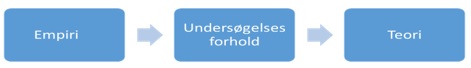 Udvælgelsesstrategien for de forhold, der behandles i kontaktpersonsordningen tager dermed sit afsæt i en induktiv tilgang, fordi forholdene er valgt på baggrund af empirien.  Denne fremgangsmåde er illustreret i ovenstående model  Udvælgelsesstrategien for de forhold, der behandles i kontaktpersonsordningen er ligeledes i overensstemmelse med det fænomenlogiske videnskabssyn, da fokus ligger på førstehåndsperspektivet. I forlængelse heraf er specialets teoretiske fundament også udvalgt på baggrund af de empiriske fund. Med afsæt heri vil jeg nu bevæge mig videre til at redegøre for den teori, der skal anvendes til at udbygge forklaringen af den skabte empiri.    Kapitel 5 Teori I dette afsnit vil jeg præsente de teorier der vil blive anvendt i specialets efterfølgende analyse. Afsnittet er struktureret på den vis, at jeg først vil begrunde min teoriudvælgelse og derefter vil jeg redegøre for de udvalgte teorier.Til at besvare specialets samlede problemformulering vil, der tages udgangspunkt i Abraham Maslows behovsteori og Axel Honneths anerkendelsesteori. Disse to teorier vil udgøre grundlaget for den teoretiske forklaringsramme for specialets samlede analyse.  I analysen vil de to teorier suppleres med relevant litteratur, der kan understøtte forklaringen af de tematiseringer, som analysen beskæftiger sig med. Maslows behovsteori er fundet anvendelig i forhold til specialets medvirkende unge, fordi de alle har fået iværksat indsatsen, fordi de befinder sig i livssituationer, der bevirker, at de har forskellige udækkede behov. Med indsatsens iværksættelse skabes der derved et grundlag for, at flere af de unges mangelbehov kan dækkes. I denne henseende er Maslows behovsteori fundet anvendelig, fordi den centrale opgave med hensyn til personlig udvikling ifølge teorien er at tilvejebringe et grundlag for at mangelbehov dækkes (Bertelsen, 2005, s. 341).Til at besvare specialets samlede problemformulering vil jeg ligeledes anvende Honneths anerkendelsesteori. Begrundelsen for at anvende denne teori er at menneskets grundlæggende drivkraft ifølge teorien er oplevelsen af manglende social anerkendelse (Højlund & Juul, 2005, s. 25).  Teorien kan dermed være medvirkende til en forklaringsskabelse på specialets problemstilling, fordi de specifikke forhold der behandles i kontaktpersonsordningen alle skaber en mulighed for, at de unge kan få opfyldt deres anerkendelsesbehov. Argumentet for anvendelsen af denne teori er ligeledes funderet i empirien, da de alle de unge informanter har refereret til episoder i deres kontaktforløb, hvor de har oplevet anerkendelsesaspektet som en vigtig faktor. 5.1. Maslows behovsteori  Maslows behovspyramide er først og fremmest en dynamisk model af motivationssystemet. Ud fra Maslows behovsteori er mennesket i hovedreglen motiveret på to måder. Dels er mennesket motiveret i forhold til at få dækket sine grundlæggende behov eller mangler. Disse motiver kalder Maslow for mangelmotiver. Dels er mennesket motiveret for at udvikle særlige evner, som i princippet kan udfoldes således, at mennesket udvikler sin personlighed.    Disse motiver kalder Maslow for vækstmotiver. Disse motiver er strukturerede i et hierarkisk system der er skitseret ud fra en motivationspyramide. Ud fra motivationspyramiden er mennesket motiveret for at få dækket behovene der ligger på pyramidens laveste trin før behovene på de højere trin søges dækket. Dette betyder at hvis et behov på et bestemt stadie i pyramiden ikke dækkes, så stopper personlighedens vækst i princippet på dette stadie indtil det givne behov dækkes (Bertelsen, 2005, s. 341).Figur 3: Maslows behovspyramide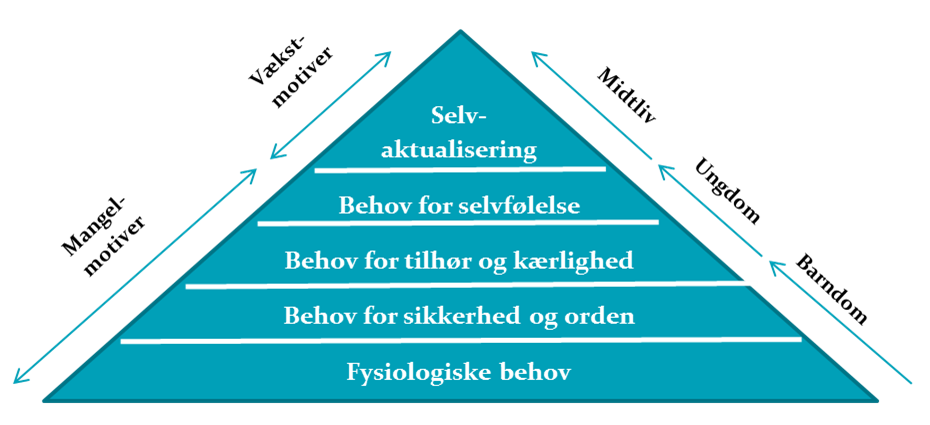 Først og fremmest er det de helt elementære biologiske eller fysiske behov. Når de fysiske behov er dækket så melder behovene på pyramidens næste studie sig. På disse stadier er menneskets behov fortrinsvist motiveret af at søge efter at opretholde sikkerhed. Når sikkerhedsbehovene er dækket frisættes personligheden igen. Her er de dominerende motiver præget af en søgning efter at sikre kærlighed og parforhold. På dette stadie er motivet præget af en stræben efter at danne sociale relationer og indgå i venskaber og kærlighedsforhold. Oven på dette stadie udvikles en del af personligheden der vedrører vores selvfølelse, selvrespekt og i sammenhæng hermed respekten og anerkendelsen af andre mennesker.  Hvis behovet for respekt anerkendelse og selvfølelse ikke bliver dækket, opstår der en mangeltilstand i selvfølelsen.  Dette bevirker at der opstår en følelse af utilstrækkelighed og mindreværd. Ophæves denne mangeltilstand bevirker det, at der opstår en følelse af stærkhed og der opstår en oplevelse af at være i stand til at håndtere tilværelsen og de opgaver og problemer der indtræffer (Bertelsen, 2005, s. 341).Med dækningen af behovet for selvfølelse og social anerkendelse er alle fundamentale behov dækket. Dette bevirker at motiveringen ikke længere går i retning af at skulle ophæve forskellige mangeltilstande. Det betyder at der dermed opstår en frihed til at gå ind i udviklingen af personlighedens allermest selvrealiserende sider. Det er den udviklingsproces der kaldes selvrealisering.  Ifølge Maslow kaldes motiverne for selvrealisering også for metamotiver (Bertelsen, 2005, s. 342).Ud fra Maslows behovsteori forholder det sig således at motivationen for at få dækket de behov der er placeret på pyramidens lavere stadier er stærkere end motivationen for at få dækket de behov der befinder sig på pyramidens højere stadier. Dette princip skal dog ikke forstås som endegyldigt. Der er flere eksempler på at motiverne for at få dækket de behov der ligger højt i pyramiden kommer forud for motiverne for at få dækket de behov der ligger på pyramidens lavere stadier (Bertelsen, 2005, s. 342).Den højeste form for motivation er er motivationen for selvrealisering. Selvrealisering vil sige vil sige at fuldbyrde sig selv som person ved at yde det bedste, som man er i stand til. Selvrealisering er ikke knyttet til bestemte former for aktiviteter eller noget bestemt præstationsniveau. Mennesker har hver især sin egen unikke personlighed, hvilket inkluderer forskellige måder at skabe selvrealisering på (Bertelsen, 2005, s. 343).Personlig udvikling drejer sig om at udvikle sit motivationssystem i retning af at blive selvrealiserende. Som selvrealiserende er man befriet fra den tvang og ufrihed, der ligger i mangeltilstanden. Derimod har man opnået en fri vilje til at realiserer sig selv. For at udvikle sig selv til at være selvrealiserende er der forskellige indre mangeltilstande, der skal overvindes. Disse mangeltilstande kan bestå af psykiske problemer, der er opstået på baggrund af udækkede behov. Derudover er der også forskellige ydre modstande og ringe betingelser der skal overvindes for at blive selvrealiserende (Bertelsen, 2005, s. 345).De øvre motiver er svagere end de nedre, men når først ens personlighedsudvikling har ført til en selvrealisering, får de nu frisatte motiver en styrke og gennemslagskraft og kan dermed i høj grad tilsidesætte den mangelmotiverende væremåde (Bertelsen, 2005, s. 345).Maslows pyramide kan læses på flere måder. Dette ses ud fra at modellen dels kan læses, som måden hvorpå voksne mennesker er indrettet.  Dette indbefatter at vækstmotiver først frisættes når basale behov er dækket. Modellen kan også læses som en udviklingsmodel, fordi Maslow antog at fysiske behov og behovet for sikkerhed er det dominerende for barndommen. Kærlighed, tilhørsforhold og selvfølelse dominerer ungdommens motivation. Selvregulering dukker først op som dominerende motiv midt i livet (Bertelsen, 2005, s. 341).5.2 Honneths anerkendelsesteori Honneths hensigt er at udvikle vilkårene for en normativ samfundsteori, ud fra hvilken der kan fældes normative domme om det eksisterende samfund. Såvel vedrørende strukturer som institutioner. Honneth bygger på en teori om moralsk motiverede kampe, hvor drivkraften er menneskets manglende oplevelse af social anerkendelse. Menneskets evne til at fungere som socialt vellykket individ er afhængig af anerkendelse som bekræftelse af autonomi og individualitet. Der er tale om en opbygningsproces i det enkelte menneske, som angår kærlighed, ret og samfundsmoral som formidles via moralsk motiverede konflikter og kampe (Højlund & Juul, 2005 s. 25).Honneths anerkendelsesbegreb er uddifferentieret i tre forskellige anerkendelsessfærer, som er udgjort af privatsfæren som indbefatter familien og venskaber. Dertil er der også tale om den retslige sfære og den solidariske sfære. Anerkendelsen inden for hver sfære udgør det enkeltes individs udvikling trin for trin, da individet må erfare alle former for anerkendelse for at kunne blive fuldt individualiseret (Honneth, 2003, s.14).Hver anerkendelsessfære skal gennemleves for at erhverve de tre grundlæggende former for forholden sig til sig selv.  Disse tre former er udgjort af selvtillid, selvagtelse og selvværdsættelse. De tre former indgår i indbyrdes relation til hinanden i idéen om det gode liv. Hvis hver form for forholden sig til sig selv ikke realiseres, vil man kunne tale om uligevægt mellem de tre anerkendelsessfærer (Honneth, 2003, s.15).Honneth skelner mellem tre former for gensidig anerkendelse, som er nødvendige for en vellykket identitetsdannelse. Der er tale om normative ideer om det gode liv (Højlund & Juul, 2005 s. 25).5.2.1 KærlighedsanerkendelseDen første form for anerkendelse er Kærlighedsanerkendelse som angår de menneskelige primære relationer, det vil sige kærlighedsmæssige bindinger, mellem få personer. Modellen er venskabsforhold og relationer mellem forældre og børn. Honneth sammenfatter disse relationer under begrebet kærlighed, som han opfatter som en følelsesmæssig og kropsbaseret anerkendelse. Et positivt selvforhold på dette område er at opnå en balance mellem selvstændighed og emotionel binding. Gennem kærlighedsanerkendelsen udvikler barnet selvtillid, som gør det i stand til at være alene med sig selv. Ifølge Honneth er der tale om den elementære form for anerkendelse, som udgør samfundsmorals strukturelle kerne. Kærlighedsanerkendelse åbner mulighed for en positiv selvrelation gennem visheden om den affektive bindings kontinuitet (Højlund & Juul, 2005 s. 26).Kærlighedsanerkendelse skiller sig ud fra de andre anerkendelsesformer, fordi den danner forudsætningen for overhovedet at træde ind i et intersubjektivt forhold. Hos Honneth figurerer kærligheden som en anerkendelsesform, fordi kærlighedsforholdet mellem subjekter erfares i et gensidigt affektivt behov. Dette betyder at individet erhverver sig erkendelsen af at være i et gensidigt afhængighedsforhold af emotionel støtte. Individet erfarer dermed, hvordan anerkendelsesbehovet dækkes igennem eksistensen af den konkrete anden (Honneth, 2003, s.15).Kærlighedsforholdet mellem forældre og børn eller mellem venner udgør de symmetriske relationer, hvor individer kan etablere en frotrolighed med sine ressourcer, indstillinger og værdier og se dem modtaget og anerkendt. I forlængelse heraf opfattes familien og venskabet som en udvidelse af anerkendelsesforholdet, der vedligeholder individets fundamentale selvtillid (Honneth, 2003, s.15). 5.2.2 Retlig anerkendelse Den anden form for anerkendelse er den retlige anerkendelse som bygger på en retlig tanke. I denne henseende opfattes ret kun som ret, hvis den anerkendes som ret, hvilket betyder at anerkendelsen legitimerer retten. Nøglen til Honneths forståelse af den retlige anerkendelse er, at hvis samfundet ikke reelt anerkender det enkelte individs ret og værd, så nytter det ikke meget med formelle rettigheder. Honnets pointe er, at respekt for borgeren ikke er knyttet til et abstrakt retssystem, men må forstås konkret som respekt for borgerens retssikkerhed i praksis. Selvagtelse kan kun udvikles fuldt ud, hvis borgeren anerkendes som medlem af samfundets retsfællesskab. Denne anerkendelse består af en universel ligebehandling, hvor borgeren tillægges samme moralske tilregneliglighed som andre (Højlund & Juul, 2005, s. 26-27). Ved den retslig anerkendelse sikres individets sine grundlæggende muligheder for at realiserer sin autonomi. I forlængelse heraf pointeres det at en person uden rettigheder stadig kan have selvrespekt, men den højeste form for selvrespekt kan kun blive realiseret, når individet anerkendes som værende et autonomt handlende subjekt. (Honneth, 2003, s. 16).5.2.3 Social værdsættelseDen tredje form for anerkendelse er social værdsættelse. Samfundets udvikling i retning af individualisme har ført til øget behov hos den enkelte for social værdsættelse af livsstil og levemåde. Menneskets stræber efter individuel prestige og anerkendelse. I modsætning til den retlige anerkendelse er der tale om egenskaber, som vi ikke deler med andre. Den enkelte bliver anerkendt som en person, der besidder evner af grundlæggende værdi for et konkret fællesskab. Honneth anvender også betegnelsen solidaritet for denne form for anerkendelse, da der er tale om en værdibundet omsorg for fælles mål. Fratages eller nægtes borgeren denne anerkendelse, skader det den individuelle handledygtighed (Højlund & Juul, 2005 s. 27). Hos Honneth er solidaritet både en emotionel og fornuftbaseret kategori, hvorimod kærligheden kun er emotionel form for anerkendelse og rettighederne er kun udtryk for et strikt kognitivt regelsystem og er altså udelukkende styret af fornuften. Solidariteten skal både være fornuftbaseret og emotionel for at fungere som regulerende i mellemmenneskelige relationer og som et følelsesmæssigt bånd af identifikation og samhørighed (Honneth, 2003, s. 17).Kapitel 6 Analyse  Denne analyse har til formål at biddrage til besvarelsen af specialets samlede problemstilling. I denne henseende vil denne analyse biddrage med en teoretisk forklaring på specialets genererede empiri. Denne teoretiske analyse vil tage udgangspunkt i Maslows behovsteori og Honneths anerkendelses teori. I supplement til disse teorier vil der ligeledes trækkes på relevant litteratur, der beskæftiger sig med de tematiseringer, som der bearbejdes undervejs i den samlede analyse. 6.1 Strukturring af analysen I overensstemmelse med specialets samlede problemformulering er analysen struktureret ud fra de samme underspørgsmål som problemformuleringen rummer. Dette bevirker, at den samlede analyse er struktureret ud fra tre delanalyser, som hver især beskæftiger sig med hver sit underspørgsmål.  De enkelte delanalyser er struktureret på den vis at de er opdelt i mindre enheder, der repræsenterer de tematiseringer som det specifikke underspørgsmål lægger op til. Dertil afsluttes hver delanalyse med en mindre opsamling. Den samlede analyse afrundes i en sammenfatning der vil påvise, hvorledes de tematiseringer, der bearbejdes i de enkelte analyser, gensidigt influerer på hinanden i en vekselvirkning.  Dertil er det ligeledes sammenfatningens formål at påvise, hvordan summen af de tre forhold som delanalyserne bearbejder er medvirkende til, at kontaktpersonsordingen skaber en forbedring for de unge. Strukturingen af den samlede analyse er illustreret ved hjælp af nedenstående model.  Figur 4: strukturingen af analysen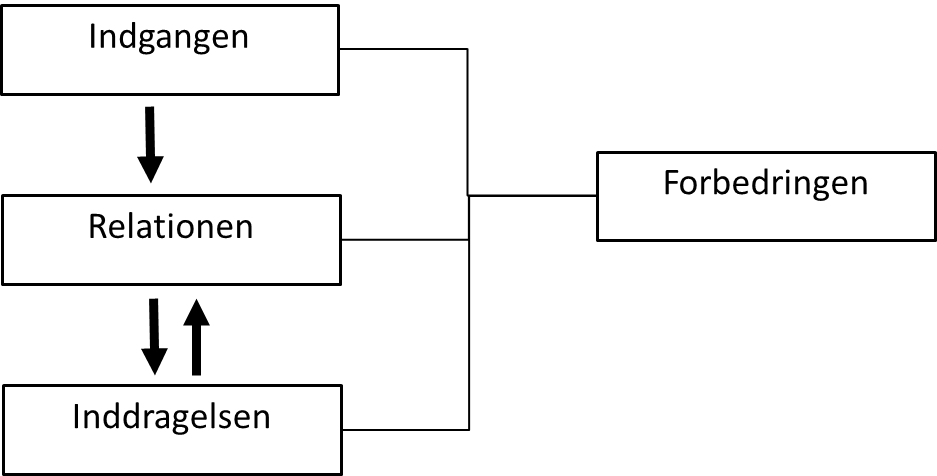 Specialets videnskabelige overbevisning vil ligeledes komme til udtryk i analysen, fordi den hermeneutiske cirkel kontinuerligt benyttes til at den tydeliggøre den vekselvirkning, der er mellem problemformuleringens underspørgsmål og den vekselvirkning, der er mellem problemformuleringens underspørgsmål og problemformuleringens overordnede spørgsmål. I forhold til specialets medvirkende informanter vil de indgå i analysen på den vis, at deres beretninger omkring indsatsen vil indgå ud fra udsagn og citater, der beskriver, hvorledes de unge undervejs i indsatsen har oplevet betydningsfulde situationer og positive ændringer hos dem selv, hvilket har haft indflydelse på den forbedring som kontaktpersonsordningen har skabt for de unge.I forhold til informanterne er deres medvirken i analysen illustreret ved hjælp af nedenstående model. Figur 5: strukturingen af de medvirkende informanter  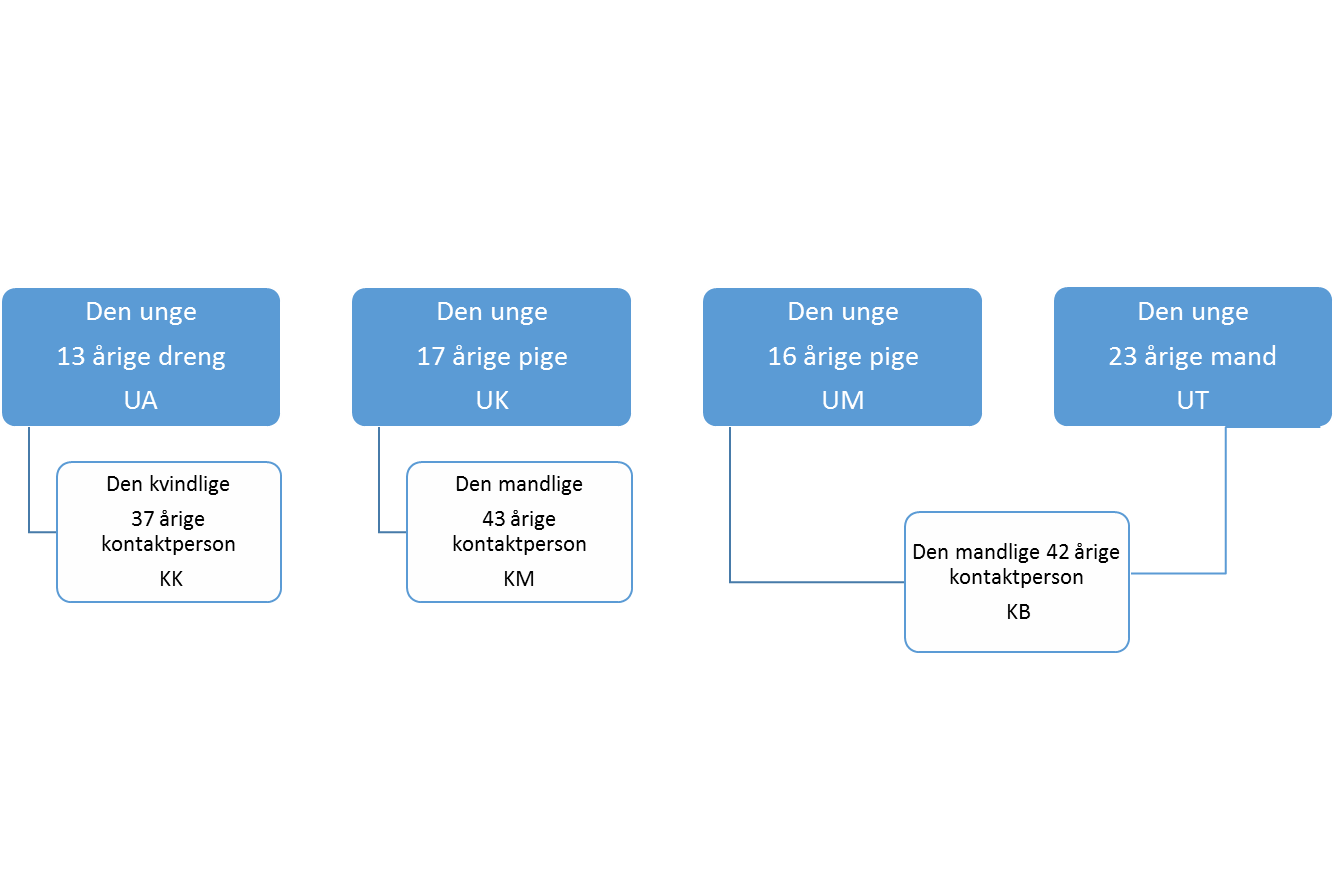 Modellen illustrerer at informanter er udgjort af tre sæt der består af en ung med sin tilhørende kontaktperson. Dertil deltager der også en ung mand, UT der tidligere har haft en af de medvirkende kontaktpersoner. Ud fra informanternes medvirken optræder kontaktpersonen KB derfor både i forbindelse med den unge pige UM´s nuværende kontaktforløb og den unge mand UT´s tidligere kontaktforløb.Af hensyn til de medvirkende informanter er alle anonymiseret. Dette bevirker at informanterne optræder i analysen ud fra deres forbogstav i deres fornavn. De medvirkende informanters tilhørsforhold til indsatsen har en betydning, fordi informanterne udtaler sig om kontaktpersonsordningen ud fra deres specifikke position. Bogstavet U anvendes derfor til at indikerer at informanten er en af de medvirkende unge og bogstavet K anvendes til at indikerer at informanten er en af de medvirkende kontaktpersoner. Da specialet overordnet set beskæftiger sig med de unges perspektiv betyder det, at analysen forholder sig til de unge som subjekt og ikke til kontaktpersonerne som subjekt. De udvalgte tematiseringer er derfor valgt på baggrund af de medvirkende unge informanters beretninger om kontaktpersonsordningen. Dette bevirker at informanterne informerer på de samme tematiseringer. Kontaktpersonerne medvirker i analysen for at understøtte de unge informanters beretninger. I denne henseende er de medvirkende kontaktpersoner betydningsfulde, fordi de kan supplere de unges beretninger omkring deres kontaktforløb. Dette er medvirkende til at de specifikke episoder som de unge informanter refererer til i deres kontaktforløb kan uddybes yderligere. 6.2 Delanalyse 1 - Indgangen til kontaktpersonsordningen I denne delanalyse 1 vil jeg beskæftige mig med problemformuleringens første underspørgsmål. Hvordan er indgangen til kontaktpersonsordningen medvirkende til at indsatsen skaber en forbedring for de unge?Det første forhold som specialets analysedel vil beskæftige sig med handler om indgangen til kontaktpersonsordningen.  Betydningen af indgangen til kontaktpersonsordningen skal forstås ud fra at indsatsens opstartsfase har en indvirkning på indsatsens resterende faser og dermed er indgangen til kontaktforløbet indirekte medvirkende til at kontaktpersonsordningen skaber en forbedring for de unge. Med udgangspunkt i specialets videnskabsteoretiske overbevisning er indgangen til kontaktpersonsordningen det første forhold der behandles. Dette forhold behandles i overensstemmelse med det fænomenlogiske videnskabssyn, fordi der er sket en anvendelse af den fænomenlogiske reduktion, fordi indgangen til kontaktpersonsordningen bearbejdes som et væsentligt forhold i indsatsen fordi flere af de medvirkende unge informanter har refereret til at indsatsens opstartsfase har haft en indflydelse på den forbedring, som de har oplevet i som følge af indsatsens iværksættelse. 6.2.1 Den unges indledende tilgang til kontaktpersonsordningen Det første tema der behandles i forhold til Indgangen til kontaktpersonsordningen er Den unges egen tilgang til indsatsen. I forhold til dette tema fortæller de medvirkende unge informanter, at deres tilgang til indsatsen handler om, at de kan se at de vil opnå et personligt udbytte ved at modtage indsatsen.  Dette personlige udbytte udtrykker de unge informanter i form af personlige incitamenter for at indgå i indsatsen. Betydningen af den unges tilgang til kontaktpersonsordningen er kommet til udtryk i mit interview med den unge dreng UA der har den kvindelige kontaktperson KK.  I interviewet har jeg spurgt UA ind til hvordan indsatsen blev igangsat og hvem der besluttede at UA skulle have en kontaktperson. ”Mest mig selv, fordi jeg gad godt at gå mere ud, men min mor har rygproblemer og min far har arbejde, så han kan ikke gå helt vildt ud eller så meget mere. Så jeg syntes, at en kontaktperson, det altid har været en god ide for mig” (Ung dreng UA s.1)  Som det fremgår af citatet fortæller UA, at hans incitament for at få en kontaktperson var, at han derved ville få mulighed for at få dækket sit behov at komme ud, hvilket er et behov som hans forældre ikke har mulighed for at opfylde for ham. Det interessante i UA´s beretning er, at hans forforståelse af indsatsen handler om, at kontaktpersonen kan udfylde en konkret funktion, som hans forældre ikke kan udfylde for ham. Ud fra Maslows behovsteori kan UA´s incitament til at få en kontaktperson derfor tolkes som værende et mangelmotiv, fordi UA´s lyst til at indlede kontaktpersonsordningen er motiveret af at få dækket en specifik mangel. Ud fra Maslows behovspyramide er mangelmotiverne knyttet til modellens nedre niveauer og motivationen for at få dækket behovene på modellens nedre niveauer er derfor stærkere end motivationen for at få dækket behovene på modellens øvre niveauer. Ifølge Maslows behovspyramide ligger de helt elementære biologiske eller fysiske behov på modellens nederste niveau. Når de fysiske behov er dækket så melder behovene på pyramidens næste studie sig. På dette stadie er menneskets behov fortrinsvist motiveret til at søge efter at opretholde sikkerhed (Bertelsen, 2005, s. 341).På baggrund behovspyramidens opbygning tolker jeg UA´s behov for at komme ud som værende motiveret af at få behovet for sikkerhed dækket. Min begrundelse for at tolke UA´s behov for at komme ud og dermed også hans motivation for at få en kontaktperson som et udtryk for at opretholde sikkerhed er, at UA fortæller om dette behov med reference til sine forældre. Denne reference indikerer, at der er tale om at opretholde sikkerhed, fordi forældrenes funktion i normale termer er, at de er de primære omsorgsgivere, der skaber sikkerhed for et barn. I mit videre interview med UA har jeg spurgt ham om han havde andre tanker omkring, hvad det kunne give ham at få en kontaktperson. ”Måske hvis man havde brug for at snakke om noget som man ikke kan fortælle til ens mor og far. Måske hvis man havde nogle problemer i skolen og man ikke gad og indblande ens forældre. Fordi de hele tiden er bekymrede for, hvordan man har det i skolen” (Ung dreng UA s.2) Som det fremgår af citatet fortæller UA, at han forud for indsatsens iværksættelse tænkte, at han ville kunne bruge en kontaktperson til at snakke med omkring sine personlige problemer. Dette udgangspunkt indikerer, at UA forud for indsatsens iværksættelse havde en erkendelse af, at han havde nogle problemer i forhold til sin skole som han havde behov for at få drøftet. UA´s incitament for at få en kontaktperson kan dermed tolkes som et ønske om at få en fortrolig voksen, som han kan drøfte sine problemer med. UA´s ønske om at få en fortrolig voksen, som han kan drøfte sine problemer med kan teoretisk knyttes ud fra Honneths anerkendelsesteori. Ud fra teorien kan udsagnet knyttes til teoriens første anerkendelsesform, som angår de menneskelige primærrelationer, hvilket defineres som værende følelsesmæssige bindinger mellem få personer (Højlund & Juul, 2005, s. 26).UA´s ønske om at få en fortrolig voksen kan forklares ud fra Honneths første anerkendelsesform, fordi den form for anerkendelse angår følelsesmæssige bindinger mellem få personer. Her kan individet etablere en frotrolighed med sine ressourcer, indstillinger og værdier og se dem modtaget og anerkendt (Honneth, 2003, s.15). Det, at UA får en kontaktperson som han kan drøfte sine problemer med, betyder dermed, at han kan etablere en frotrolighed med kontaktpersonen og dermed kan han se sine ressourcer og indstillinger modtaget og anerkendt af sin kontaktperson.I forbindelse med interviewet med UA har jeg fået interesse for betydningen af indgangen til kontaktpersonsordningen. På baggrund heraf har jeg i mit efterfølgende interview med UA´s kontaktperson ligeledes spurgt hende ind til betydningen af indgangen til kontaktpersonsordningen.I overensstemmelse med UA fortæller hans kontaktperson også, at hun opfatter indgangen til kontaktpersonsordningen som et betydningsfuldt forhold i indsatsen.  Kontaktpersonen fortæller, at indgangen til kontaktpersonsordningen er et betydningsfuldt forhold i indsatsen, da den har indflydelse på hvordan foranstaltningen fungerer i praksis. … Jeg har haft et par unge som har sagt ja tak til det men som så ikke rigtig har været motiveret for det. Det kan komme til udtryk på alle mulige måder, ved at man bliver brændt af eller aflysning på aflysning på aflysning, eller ligegladhed når man dukker op. Der kan være mange forskellige udtryk i det… (Kvindelig kontaktperson KK s. 1)  Som det fremgår af kontaktpersonens udsagn, lægger hun vægt på at det er en forudsætning for at indsatsen kan etableres, at den unge forud for indsatsens iværksættelse er i besiddelse af en form for motivation.Kontaktpersonens vægtning af den unges indledende motivation kan relateres til både Maslows behovsteori og Honneths anerkendelsesteori. Kontaktpersonens vægtning af den unges motivation kan forklares ud fra Maslows behovsteori fordi ifølge teorien, kan den unges lyst til at få en kontaktperson tolkes som et motiv for at den unge kan få dækket nogle af sine mangelbehov. Kontaktpersonens vægtning af den unges indledende motivation kan ligeledes forklares ud fra Honneths anerkendelsesteori. Den unges lyst til at få en kontaktperson kan relateres til teorien, da menneskets grundlæggende drivkraft er oplevelsen af manglende social anerkendelse (Højlund & Juul, 2005, s. 25) Den unges indledende motivation for at få en kontaktperson kan dermed opfattes som et udtryk for at opnå anerkendelse. Betydningen af den unges indledende incitament til at få en kontaktperson er også kommet til udtryk i mit interview med den unge mand UT, der tidligere har haft en kontaktperson. I interviewet med UT fortæller han at hans incitament til at indgå i kontaktpersonsordningen var, at kommunen i den forbindelse ville give ham en mulighed for at flytte hjemmefra ved at installere ham i en selvstændig lejlighed. … Den gang var det kun, at jeg kunne få en lejlighed. Fordi jeg boede ikke nogle steder og jeg gad ikke på institution. Så tænkte jeg det kunne være fedt at få en lejlighed… (UT, har tidligere haft en kontaktperson S.6)Den unges motivation for at få en lejlighed kan forklares ud fra Maslows behovsteori, fordi kommunens bevilling af en lejlighed til UT betyder, at han får mulighed for at få sit grundlæggende behov for sikkerhed dækket.I Maslows behovspyramide befinder behovet for sikkerhed sig på modellens nedre lag.  Dette betyder, at hvis behovet for sikkerhed ikke dækkes er det ikke muligt at fortsætte den personlige udvikling i retning mod de behov der befinder sig på modellens øvre stadier. Betydningen af at de behov der ligger på modellens nedre stadier skal dækkes før behovene på modellens øvre stadier søges dækket, kommer ligeledes til udtryk i UT´s videre beretning omkring sit kontaktforløb.I UT´s videre beretning omkring kontaktpersonsordningen fortæller han, at han har haft flere forskellige kontaktpersoner, men at indsatsen gentagende gange er blevet afsluttet efter en kortere periode.UT fortæller at den første kontaktperson han havde, kun hjalp ham med etablere sig i sin lejlighed og at indsatsen derefter blev afsluttet.  … Den første som jeg havde, han hjalp mig faktisk kun med at finde en lejlighed og praktiske ting. Det var hurtigt overstået med ham… (UT, har tidligere haft en kontaktperson S.1)Ifølge UT er kontaktpersonsordningen i hans tilfælde gentagende gange blevet afsluttet, fordi kontaktpersonerne ikke kunne finde ind til ham.… Jeg har haft nogle kontaktpersoner som jeg havde i en kort periode fordi de ikke rigtig kunne finde ind til mig… (Ung mand, har tidligere haft en kontaktperson, UT)Det at kontaktpersonsordningen gentagende gange er blevet afsluttet efter en kortere periode, kan tyde på at de tidligere kontaktpersoner har vurderet, at UT ikke har fået noget udbytte af indsatsen, da det ikke har været muligt for kontaktpersonerne at skabe en relation til ham. Ud fra Maslows behovsteori kan UT´s manglende relation til kontaktpersonerne begrundes med, at han ikke har haft sit grundlæggende behov for sikkerhed dækket fuldt ud. Dette kan forklares ud fra teorien, fordi behovet for at danne relationer, ifølge behovspyramiden er motiveret af behovet for kærlighed og tilhørsforhold. Ifølge teorien kommer disse behov oven på behovet for sikkerhed. Forudsætningen omkring at behovene der ligger på modellens lavere stadier skal dækkes før behovene på de højere stadier søges dækket, understøttes i UT´s videre beretning, fordi han fortæller, at han først får udbytte af kontaktpersonsordningen, efter han har boet fast i sin lejlighed i en periode og har fået etableret sig.… Den sidste jeg havde det var KB ham havde jeg i lang tid. Det var sådan set ham jeg brugte, som den eneste, ellers tog jeg bare imod fra de andre. Jeg havde ikke den kemi med de andre så jeg åbnede mig ikke op over for dem. Det var først da jeg fik KB at jeg begyndte at åbne mig og være ked af det… (Ung mand, har tidligere haft en kontaktperson, UT)Det at UT først oplever at have en relation til sin kontaktperson efter han har boet i sin egen lejlighed i en periode kan forklares ud fra Maslows behovsteori, fordi UT derved har fået sit grundlæggende behov for sikkerhed dækket. Med dækningen af behovet for sikkerhed er UT derfor motiveret for at skabe en relation til sin kontaktperson, da han derved får mulighed for at få sit behov for kærlighed og tilhørsforhold dækket. I UT´s kontaktforløb kommer hans motivation for at indgå i indsatsen til udtryk i form af hans incitament omkring, at han i forbindelse med indsatsens iværksættelse vil få sin egen bolig. UT´s indledende motivation er dermed betydningsfuld, fordi det har indflydelse på indsatsens videre forløb. I UT´s videre beretning omkring hans kontaktforløb kommer betydningen af hans indledende incitament til udtryk ved, at hans motivation for at få en kontaktperson, har en indflydelse på kontaktpersonsordningens efterfølgende faser. Denne sammenhæng kommer til udtryk ved, at han senere i sit forløb med kontaktpersonsordningen formår at skabe en relation til sin sidste kontaktperson. Det at UT åbne sig op og er ked af det overfor sin sidste kontaktperson kan ligeledes teoretisk forklares ud fra Honneths anerkendelsesteori, da det kan relateres til den første anerkendelsesform. Denne form for anerkendelse angår de følelsesmæssige bindinger mellem få personer, hvilket er udgjort af relationer, hvor individer kan etablere en frotrolighed med sine ressourcer, indstillinger og værdier og se dem modtaget og anerkendt (Honneth, 2003, s. 15). Det, at UT begynder at åbne sig op og være ked af det over for sin sidste kontaktperson, kan også tolkes som et udtryk for, at han ønsker at skabe en venskabelig relation til kontaktpersonen. Denne tolkning kan ligeledes relateres til den første anerkendelsesform, fordi venskabet opfattes som en udvidelse af anerkendelsesforholdet, der vedligeholder individets fundamentale selvtillid (Honneth, 2003, s.15). UT´s relationsskabelse til sin kontaktperson bevirker dermed, at han vedligeholder sin fundamentale selvtillid. 6.2.2 De indledende rammer for kontaktpersonsordningen Som det fremgik af den ovenstående gennemgang indikerede den bearbejdede empiri, at den unges indledende tilgang til kontaktpersonsordningen er betydningsfuld, fordi indgangen til indsatsen har en indflydelse på indsatsen videre forløb. Denne indikation har ledt mig frem til den første delanalyses anden tematisering, som omhandler De indledende rammer for kontaktpersonsordningen. Argumentet for at undersøge betydningen af kontaktpersonsordningens indledende rammer er, at det fremgår af empirien at nogle af de medvirkende unge ikke forud for indsatsens iværksættelse vidste, hvad det betød at få en kontaktperson. Flere af de unge har ligeledes negativ erfaring med andre lignende indsatser eller også har de tidligere indgået i et kontaktforløb. Dermed indikeres det, at de unge indgår i indsatsen med en vis forudindtagethed. På baggrund heraf tillægger jeg derfor også kontaktpersonernes evne til at introducere de unge til indsatsen en betydning, fordi dette også har indflydelse på den unges indledende motivation for at indgå i foranstaltningen.  I den udførte interviewundersøgelse har jeg spurgt alle de unge informanter ind til kontaktpersonsordningens indledende fase. I denne forbindelse har nogle af de unge fortalt, at de ikke vidste hvad det indbefattede at få en kontaktperson. Dette er kommet til udtryk i mit interview med den unge pige UM, som har den mandlige kontaktperson KB. ”Det var lang tid siden jeg havde haft en kontaktperson, så jeg kunne ikke rigtig huske hvordan det var, og jeg var meget nervøs fordi den gang var jeg ikke særlig snakkesalig og ikke særlig imødekommende og jeg var rimelig bange for at møde nye mennesker og sådan noget” (Ung pige, UM)Citatet indikerer at UM tidligere har haf en anden kontaktperson, men at hun ikke kan huske kontaktforløbet. Dertil indikerer citatet ligeledes, at UM forud for kontaktpersonsordningens iværksættelse var nervøs for relationsskabelsen i indsatsen. Den unges piges fokus på relationsskabelsen i indsatsen kan forklares ud fra Honneths anerkendelsesteori. Ifølge teorien kan citatet relateres til den første anerkendelsesform, som omhandler følelsesmæssige bindinger mellem få individer. Denne form for anerkendelse adskiller sig fra de øvrige anerkendelsesformer, fordi den danner forudsætningen for at individet overhovedet kan træde ind i et intersubjektivt forhold (Honneth, 2003, s. 15).I forlængelse af mit interview med den unge pige UM har jeg ligeledes spurgt hendes kontaktperson ind til hans holdning til den indledende kontaktskabelse til den unge. … Enten så er kontakten der, og hvis den ikke er der ret hurtig, så er den svær at opbygge efterfølgende… (Mandlig kontaktperson, KB)Som det fremgår af citatet, er det kontaktpersonens holdning, at relationen til den unge skal kunne dannes tidligt i kontaktforløbet, da det bliver vanskeligt at opbygge en relation senere hen i kontaktforløbet. Denne holdning kan relateres til Honneths anerkendelsesteori, fordi den første form for anerkendelse danner forudsætningen for individet overhovedet at træde ind i et intersubjektivt forhold. Betydningen af at relationen mellem den unge og kontaktpersonen dannes tidligt i kontaktforløbet understøttes af teorien, fordi individet erhverver sig erkendelsen af at være i et gensidigt afhængighedsforhold af emotionel støtte. Individet erfarer at dets anerkendelsesbehov dækkes igennem eksistensen af den konkrete anden (Honneth, 2003, s. 15).Som det fremgik af eksemplet kunne den unge pige UM ikke huske, hvad det indbefattede at have en kontaktperson. Citatet viser dermed, at den unge pige har tidligere erfaringer med kontaktpersonsordningen.   Det at den unge forud for kontaktpersonsordningens iværksættelse har erfaringer med denne indsats eller med andre lignende foranstaltninger er ligeledes kommet til udtryk i mit interview med den unge pige UK. … Min mor kontaktede min sagsbehandler og så fik jeg sådan en familiekonsulent, men hun var kræftedeme dum. Hvis jeg sad og sagde til hende, at jeg er ked af at jeg har lavet det eller det, eller jeg syntes måske vi skal gøre det eller det, så sad hun bare og snakkede mig efter munden. Det kan jeg ikke bruge til noget, jeg har brug for en der siger UK, nu stopper du, eller nu gør vi sådan her… (Ung pige, UK)Som det fremgår af citatet, har den unge pige negative erfaringer med andre lignende indsatser. Den unge piges negativitet manifesterer sig konkret i at hun ikke oplevede, at hun fik noget udbytte ud af at have familiekonsulenten. Denne holdning kan teoretisk forklares ud fra Maslows behovsteori, da citatet kan tolkes ud fra at UK mener, hun har behov for en voksen, der indtager en ”ledende” position overfor hende. Dette behov kan forklares ud fra Maslows behovspyramide, fordi UK er motiveret for at få dækket sit behov for sikkerhed. I den konkrete situation dækkes dette behov ved, at den voksne indtager en mere ”ledende” position overfor den unge fordi den unge dermed oplever den voksne som sikkerhedsskabende. I forhold til indsatsens indledende rammer finder jeg den unges ”negative” erfaringsramme relevant, fordi jeg formoder at denne tilgang til kontaktpersonsordningen potentielt kan have indflydelse på hvorledes de unge indgår i indsatsen.  Denne formodning er blevet understøttet undervejs i interviewundersøgelsen, fordi flere af de medvirkende kontaktpersoner også har tillagt de unges personlige tilgang til indsatsen en betydning i forhold til etableringen af kontaktpersonsordningen. Dette er blandt andet kommet til udtryk i interviewet med den mandlige kontaktperson KB. … Det afhænger også lidt af hvilket sind de unge kommer ind i det med. Der er også unge der bliver pålagt en kontaktperson. Hvor der ligger et kontrolelement. De unge har nogle gange et andet indtryk af hvad vi er… (Mandlig kontaktperson KB)Som det fremgår af kontaktpersonens citat indikeres det at han tillægger den unges egen tilgang til indsatsen en betydning. I forlængelse heraf tillægger jeg også kontaktpersonernes evne til at introducere de unge til indsatsen og deres evne til at skabe de indledende rammer for indsatsen en betydning. Min begrundelse for denne vægtning er, at de unge, som det fremgår af deres citater bygger deres egen tilgang til indsatsen på tidligere erfaringsoplevelser. Opfattelsen af at kontaktpersonerne også har indflydelse på hvorledes indgangen til indsatsen foregår er kommet til udtryk i mit interview med den kvindelige kontaktperson KK. … Man kan til dels også godt sige at vi som kontaktpersoner kan have et motivationsarbejde til at starte med, fordi nogle gange så kan det være svært at vide hvad der er en kontaktperson … (Kvindelig kontaktperson, KK)  Jeg finder kontaktpersons opfattelse betydningsfuld fordi jeg formoder, at kontaktpersonerne også har indflydelse på de unges tilgang til indsatsen. Denne formodning er blevet bekræftet af de unge informanters citater, fordi de indikerer, at de unges tilgang til indsatsen er inspireret af deres tidligere erfaringer med lignende foranstaltninger. På baggrund heraf har de unge derfor ikke den fornødne forudsætning for at danne sig en reel opfattelse omkring, hvad det vil sige at indgå en ny indsatsforløb. 6.2.3 Opsamling på delanalyse 1 Som opsamling på delanalyse 1 kommer betydningen af indgangen til indsatsen til udtryk i empirien, fordi de medvirkende unge fortæller, at deres indgang til indsatsens er motiveret af forskellige personlige incitamenter. Disse incitamenter har jeg i overensstemmelse med Maslows behovsteori tolket som den unges udækkede behov. Ud fra Maslows behovsteori er de unge dermed motiveret for at indgå i kontaktpersonsordningen fordi iværksættelsen af indsatsen bevirker at forudsætninger for, at den unge kan få dækket nogle af sine mangelbehov etableres. Betydningen af indgangen til kontaktpersonsordningen kommer ligeledes til udtryk i forhold til indsatsens rammer. I denne henseende er der lagt vægt på kontaktpersonernes måde at introducere de unge til indsatsen og deres evne til tidligt i kontaktforløbet at skabe en relation til de unge. Jeg har teoretisk tolket betydningen af den indledende kontaktskabelse mellem den unge og kontaktpersonen ud fra Honneths første anerkendelsesform, der handler om menneskelige primære relationer, som betegnes som kærlighedsmæssige bindinger. Opsamlende er indgangen til kontaktpersonsordningen et betydningsfuldt forhold i indsatsen, da opstartsfasen har indflydelse på hvorledes indsatsens efterfølgende faser forløber. Indgangen til kontaktpersonsordningen er dermed indirekte medvirkende til at indsatsen skaber en forbedring for de unge.6.3 Delanalyse 2 -  Relationen i kontaktpersonsordningen  I denne delanalyse 2 vil jeg beskæftige mig med problemformuleringens andet underspørgsmål. Hvordan er relationen i kontaktpersonsordningen medvirkende til at indsatsen skaber en forbedring for de unge?Det andet forhold handler om relationen mellem den unge og kontaktpersonen. Dette forhold er valgt fordi alle de medvirkende unge informanter refererer til episoder i deres kontaktforløb, hvor betydningen af relationen er kommet til udtryk. I den udførte interviewundersøgelse har Relationen mellem den unge og kontaktpersonen gjort sig gældende på to overordnede måder. Dette er kommet til udtryk på den vis, at relationen mellem den unge og kontaktpersonen er karakteriseret ved at kontaktpersonen udgør en forældrelignende funktion for den unge. Derudover fortæller de medvirkende unge også, at de oplever relationen til deres kontaktperson som et venskab. På baggrund af de unge informanters beretninger kan begge relationsformer relateres til Honneths anerkendelsesteori, fordi teoriens første form for anerkendelse angår de menneskelige primære relationer, det vil sige kærlighedsmæssige bindinger, mellem få personer. Modellen er relationer mellem forælder og børn og venskabsforhold. Honneth sammenfatter disse relationer under begrebet kærlighed, som han opfatter som en følelsesmæssig anerkendelse (Højlund & Juul, 2005, s. 26).Relationen mellem den unge og kontaktpersonen kan ligeledes relateres til Maslows behovsteori, fordi betydningen af relationen i indsatsen kan forklares ud fra, at de unge derved får behovet for tilhørsforhold og kærlighed dækket.  Ifølge teorien kommer disse behov ovenpå behovet for sikkerhed (Bertelsen, 2005, S.341). De unges behov for sikkerhed blev i høj grad belyst i den forrige delanalyse 6.3.1 Forældrefunktionen Den første form for relation mellem den unge og kontaktpersonen handler om, at alle de medvirkende unge informanter fortæller, at deres kontaktperson udgør en forældrelignende funktion for dem. Ifølge Kari Killén bygger forældrefunktionen på en realistisk opfattelse af barnet eller den unge, et positivt følelsesmæssigt engagement i barnet eller den unge, empati med barnet eller den unge. Derudover er der fokus på evnen til at prioritere barnets eller den unges mest grundlæggende kognitive, følelsesmæssige og fysiske behov (Killén, 2012, s. 50).Det at kontaktpersonen udgør en forældrelignende funktion for de unge er en genganger i alle de unge informanters beretninger. Dette fællestræk hos de unge informanter er kommet til udtryk undervejs i specialets interviewundersøgelse. I denne forbindelse fortæller alle de medvirkende unge informanter, at de kun har en kontinuerlig kontakt til den ene af deres forældre. Dette skal forstås ud fra at de unge har en mangelfuld, sporadisk eller ikke eksisterende kontakt til den anden forældre. I de unges situationer skyldes den begrænsede, manglende eller ikke eksisterende kontakt til den ene af deres forældre enten sygdom eller misbrugsproblematikker hos forældrene. Det bemærkelsesværdige i dette fællestræk er, at alle de medvirkende unge har en kontaktperson, der er af samme køn som den forælder som de har en begrænset, sporadisk eller ikke eksisterende kontakt til. Det at de medvirkende unge alle har en kontaktperson af samme køn som den forælder som de har begrænset, manglende eller ikke eksisterende kontakt til forstærker at kontaktpersonses funktion for de unge kan tolkes som værende en forældrelignende funktion. Fællestrækket omkring at kontaktpersonen udgør en forældrelignende funktion for de unge er betydningsfuldt i forhold til specialets overordnede problemfelt, fordi alle de medvirkende unge informanter fortæller at de tidligere har haft andre kontaktpersoner, der har haft samme køn som den forælder som de har en ”velfungerende” kontakt til og i disse situationer er indsatsen blevet afsluttet, fordi kontaktforløbet ikke har fungeret.  Det at kontaktpersonerne udgør en forældrelignende funktion for de unge er gentagende gange blevet belyst i interviewundersøgelsen. Dette kan eksempelvis ses i forhold til den unge pige UK der har den mandlige Kontaktperson KM. I interviewet med UK har jeg spurgt hende ind til hendes relation til hendes forældre, og om hun har haft en kontinuerlig kontakt til begge hendes forældre undervejs i sin opvækst.… Nej, øh min far er alkoholiker og har været ”hashoman”, men nu her er han så stoppet med at ryge hash og har sat sit alkoholforbrug rigtig meget ned. … (Ung pige, UK)Citatet indikerer, det at UK´s kontakt til hendes far undervejs i hendes opvækst har været sporadisk på grund af misbrugsproblematikker. Dette vilkår er væsentligt i forhold til UK´s beretning omkring hendes erfaring med kontaktpersonsordningen fordi UK fortæller, at hun specifikt havde et ønske om at få den mandlige kontaktperson. ”Jeg blev spurgt om jeg ville have en kontaktperson og så sagde jeg ja at så skulle det være KM. Så tilbød de mig en anden hvor jeg sagde nej, og jeg blev bare ved med at sige at jeg ville have KM, indtil jeg fik min vilje. ” (Ung pige, UK)UK´s ønske om at få en mandlig kontaktperson kan tolkes ud fra at hun ønsker at hendes kontaktperson skal udgøre en forældrelignende funktion for hende, da hendes far ikke har formået at udgøre den funktion i hendes opvækst.Ud fra Maslows behovsteori kan UK´s sporadiske kontakt til hendes far tolkes som værende en mangeltilstand. Det at UK får den mandlige kontaktperson bevirker dermed, at UK´s mangeltilstand ophæves, fordi UK derved får sit behov for kærlighed og tilhørsforhold dækket. UK´s vedholdenhed omkring at få den mandlige kontaktperson, kan ud fra teorien forklares fordi motivet for at få dækket behovet for kærlighed og tilhørsforhold er præget af en stræben efter at danne sociale relationer. Herunder kærlighedsforhold (Bertelsen, 2005, s. 341). UK´s samlede beretning kan ligeledes relateres til Honneths anerkendelsesteori, fordi hendes ønske om at få den mandlige kontaktperson kan tolkes som værende et udtryk for at opnå en kærlighedsmæssig binding til kontaktpersonen. Ifølge teorien kommer kærlighedsmæssige bindinger til udtryk i primære relationer, herunder relationen mellem forældre og børn. Relevansen af denne teoretiske forklaring forstærkes i mit videre interview med UK. … Han er sådan lidt faragtig. Altså en far der forstår en. Altså min egen far forstår også godt hvis jeg er ked af det og sådan noget. Vores forhold har også ændret sig meget efter det i sommers. KM er bare sådan lidt en reservefar. Jeg stoler generelt ikke på mænd, men på KM, der gør jeg sku… (Ung pige, UK) I citatet fortæller UK at hendes kontaktperson udgør en forældrelignende funktion for hende. Denne relationsform kan relateres til Honneths første anerkendelsesform, fordi der er tale om følelsesmæssige bindinger i primære relationer. Betydningen af de følelsesmæssige bindinger kommer til udtryk i citatet, fordi UK refererer til den forældrelignende funktion ud fra at kontaktpersonen forstår hende og at hun kan stole på ham. Disse to forhold indikerer derfor, at den unge har en følelsesmæssig binding til sin kontaktperson. UK´s vægtning af at hun oplever at kontaktpersonen som en ”far” som man kan stole på og som forstår hende kan ligeledes relateres til Kari Killéns definition af forældrefunktionen fordi der er fokus på det følelsesmæssige engagement i barnet eller den unge og på at prioritere barnets eller den unges mest grundlæggende kognitive, følelsesmæssige og fysiske behov (Killén, 2012, s. 50).  Kari Killéns definition af forældrefunktionen kan dermed anvendes i forhold til citatet, da UK fortæller at hun oplever at hun kan stole på kontaktpersonen, hvilket indikerer at hun har en oplevelse af, at han prioriterer hende. UK´s oplevelse af at kontaktpersonen forstår hende kan tolkes som om, at hun oplever at kontaktpersonen lægger et følelsesmæssige engagement i hende. I forlængelse af mit interview med den unge pige UK har jeg ligeledes spurgt hendes kontaktperson ind til, hvorledes han forholder sig at nogle unge kan opfatte ham som en forældrelignende funktion. … Hvis jeg skal have en faderolle for en ung så kan de unge godt komme til at holde så meget af os fordi vi giver dem nogle ting som de aldrig har fået før, det er selvfølgelig godt… (Mandlig kontaktperson, KM)Kontaktpersonens citat kan forklares ud fra Maslows behovsteori fordi kontaktpersonen på samme vis som den unge pige UK referer til, at der er tale om at de unge har nogle udækkede behov som deres forældre ikke formår at dække for de unge. Iværksættelsen af kontaktpersonsordningen bevirker dermed, at de unges mangeltilstand ophæves fordi deres behov for kærlighed og tilhørsforhold dækkes ved, at de skaber en følelsesmæssig relation til deres kontaktperson. Betydningen af at kontaktpersonen udgør en forældrelignende funktion for de unge kan relateres til Honneths første anerkendelsesform, fordi kærlighed skiller sig ud fra de andre anerkendelsesformer og fordi den danner forudsætningen for at individet overhovedet kan træde ind i et intersubjektivt forhold. Ifølge teorien betyder den unges opfattelse af at kontaktpersonen udgør en forældrelignende funktion dermed, at relationen opleves som et gensidigt afhængighedsforhold af emotionel støtte. Dermed erfarer den unge at anerkendelsesbehovet dækkes igennem eksistensen af den konkrete anden (Honneth, 2003, s. 15).Det at kontaktpersonen udgør en forældrelignende funktion for den unge er ligeledes kommet til udtryk i mit interview med den unge UT, der tidligere har haft en kontaktperson. I interviewet med UT fortæller han at han har boet sammen med sin mor, og at han ikke har haft kontakt til sin far under sin opvækst. … Når jeg ikke har haft den far som jeg kunne komme til så er det fint nok at have en mandelig en… (Ung mand, har tidligere haft en kontaktperson, UT)Betydningen af UT fortæller, at hans syntes det er fint, at kontaktpersonen udgør en forældrelignende funktion, kan relateres til Honneths anerkendelsesteori, fordi relationen mellem forældre børn er karakteriseret som primærrelationer, det vil sige kærlighedsmæssige bindinger, mellem få personer. Honneth sammenfatter disse relationer under begrebet kærlighed, som han opfatter som den elementære form for anerkendelse (Højlund & Juul, 2005, s.  26).Betydningen af at UT fortæller at hans kontaktperson udgør en forældrelignende funktion understøttes af hans videre beretning omkring sin erfaring med kontaktpersonsordningen. I interviewet fortæller UT at han tidligere har haft en kvindelig kontaktperson men at kontaktforløbet blev afsluttet fordi foranstaltningen ikke fungerede.   … Så fik jeg en kvinde, men det kunne jeg ikke rigtigt. Jeg syntes det var forkert, jeg kunne ikke rigtig åbne mig over for hende. Jeg syntes ikke rigtig der var nogen kemi. Jeg tror det var fordi hun var lidt for meget moderagtig… (Ung mand, har tidligere haft en kontaktperson, UT) Det at UT syntes det var forkert at have en kvindelig kontaktperson, fordi han opfattede hende som en moderrolle kan forklares ud fra Maslows behovsteori, fordi UT befinder sig i en situation hvor han bor sammen med sin mor. Dette betyder, at hans behov for at have en relation til en mor i forvejen er dækket. Dermed kan UT´s manglende motivation for at danne en relation til kontaktpersonen forklares ud fra, at han ikke har et konkret mangelbehov som han skal have dækket.Disse to beretninger omkring at kontaktpersonen udgør en forældrelignende funktion for de unge er repræsentativ for alle specialets medvirkende unge, da alle de unge informanter refererer til denne relationsform. Relevansen af at kontaktpersonen udgør en forældrelignende funktion for den unge understøttes af, at alle de medvirkende unge tidligere har haft andre kontaktpersoner, men at indsatsen i alle tilfælde er blevet afsluttet, fordi foranstaltningen ikke fungerede. Det bemærkelsesværdige i at de unges tidligere kontaktforløb er blevet afsluttet er, at i alle tilfælde har de unges tidligere kontaktpersoner været af samme køn som den forælder, som de har en ”velfungerende” relation til. Med afsæt i ovenstående tolkning kan forklaringen på, at relationen mellem den unge og kontaktpersonen er medvirkende til at kontaktpersonsordningen skaber en forbedring for de unge dermed have en sammenhæng til kontaktpersonernes forudsætninger for at udgøre en forældrelignende funktion. 6.3.2 Venskabsrelationen I de unge informanters beretninger omkring deres kontaktforløb er det en genganger, at betydningen af relationen mellem den unge og kontaktpersonen kommer til udtryk ved, at de unge omtaler relationen som et venskab. I forhold venskabsrelationen er denne relationstype i følge Hanne Warming karakteriseret ved ligeværdighed og gensidighed samt ved at være en følelsesmæssig og autentisk relation. Dertil er der ligeledes fokus på om den enkelte unge har en oplevelse af at de næsten altid kan komme i kontakt med deres kontaktperson (Warming, 2011, s. 209). Den unges opfattelse af, at relationen til kontaktpersonen er et venskab, er kommet til udtryk i mit interview med den unge pige UM der har den mandlige kontaktperson KB. … Ja altså KB og mig har sådan et sjovt forhold til hinanden. Det er ikke ligesom jeg er sammen med min kontaktperson nu hvor jeg har kendt ham i seks år, det er ligesom at være sammen med min kammerat… (Ung pige, UM)Betydningen af at den unge oplever sin relation til sin kontaktperson som et venskab kan forklares ud fra Honneths anerkendelsesteori, fordi den første anerkendelsesform angår de primære relationer, herunder venskaber. Denne anerkendelsesform skiller sig ud fra de andre anerkendelsesformer, fordi den danner forudsætningen for at individet overhovedet kan træde ind i et intersubjektivt forhold (Honneth, 2003, s. 15).Vigtigheden af at den unge omtaler sin relation til sin kontaktperson som et venskab understøttes ligeledes af Hanne Warming definition af venskabsrelationen, fordi denne form for relation er karakteriseret ved ligeværdighed og gensidighed samt ved at være en følelsesmæssig og autentisk relation (Warming, 2011, s. 209). Sammenhængen mellem Honneths første anerkendelsesform og Hanne Warming definition af venskabsrelationen kommer dermed til udtryk ved at Kærligheden hos Honneth figurerer som en anerkendelsesform, fordi kærlighedsforholdet mellem subjekter erfares i et gensidigt affektivt behov (Honneth, 2003, s. 15). Overensstemmelsen mellem Honneths første anerkendelsesform og Hanne Warming definition af venskabsrelationen er dermed, at relationen mellem den unge og kontaktpersonen bygger på følelsesmæssig gensidighed.Ud fra Maslows behovsteori kan vigtigheden af, at den unge omtaler sin relation til sin kontaktperson som et venskab forklares ud fra, at de unge er motiveret for at få behovet for kærlighed og tilhørsforhold dækket. Ifølge teorien dækkes behovet for kærlighed og tilhørsforhold ud fra en stræben efter at danne sociale relationer, ved at indgå i venskaber (Bertelsen, 2005, s. 341). Ud fra mit interview med den unge pige UM har jeg ligeledes spurgt hendes kontaktperson KB om, hvordan han arbejder med relationen til den unge i indsatsen.… Metode er godt, men hjertet er vigtigere. Hvis du kan koble det, så du både har metoden og hjertet, så er du ved at være der og jo mere tro og jo gladere man er for sit arbejde, nu bedre virker det jo også. Det kan den unge jo også mærke… (Mandlig kontaktperson, KB)Kontaktpersonens citat indikerer, at han tillægger sit eget personlige engagement i indsatsen en særlig betydning, fordi de unge han mærke det i kontaktforløbet. Betydningen af at de unge kan mærke kontaktpersonens eget personlige engagement i indsatsen kan forklares ud fra Honneths første anerkendelsesform, fordi den unge erfarer, at deres anerkendelsesbehov dækkes igennem eksistensen af den konkrete anden (Honneth, 2003, s.15). Betydningen af venskabsrelationen mellem den unge og kontaktpersonen forstærkes i UM´s videre beretning omkring hendes kontaktforløb. … Ja at de altid er der for en. Her forleden dag blev jeg overfaldet af en af mine tætteste veninder på min skole. Men der var KB på ferie og lå hjemme og hyggede sig og der ringede jeg til ham og spurgte ham om han var på ferie og det sagde han at det var han, men han kom stadig ud på skolen og støttede mig… (Ung pige, UM)UM´s citat er i overensstemmelse med Hanne Warmings definition er venskabsrelationen, fordi denne form for relation blandt andet karakteriseret ved at de unge har en opfattelse af at de næsten altid kan komme i kontakt med deres kontaktperson (Warming, 2011, s. 209).Betydningen af at relationen mellem den unge og kontaktpersonen er et vigtigt forhold i indsatsen er kommet til udtryk undervejs i interviewundersøgelsen, fordi de medvirkende unge informanter har fortalt, at det er en kvalitet i indsatsen, at de oplever at have et nærværd med deres kontaktperson. De unges søgen efter nærvær med deres kontaktperson kommer til udtryk ved, at de unge gerne vil lave aktiverer med deres kontaktperson, hvor relationen er i fokus. Dette er blandt andet kommet til udtryk i mit interview med den unge pige UK der har den mandlige kontaktperson KM. I interviewet har jeg spurgt UK om, hvad hun har lyst til at lave, når hun er sammen med sin kontaktperson.”Jeg har en plan om at jeg vil lære ham at bage. Det er meget forskelligt. ” (Ung pige, UK) Det at UK fortæller, at hun gerne vil lære sin kontaktperson at bage, indikerer at hun i en højere grad sætter pris på at opleve nærvær med sin kontaktperson, frem for at komme ud og lave fysiske aktiviteter.I forlængelse af mit interview med den unge pige UK har jeg ligeledes spurgt hendes kontaktperson ind til de aktiviteter som kontaktforløbet indeholder.  … Motivationsfaktoren ligger meget i de ting som vi laver når er sammen. Jeg tror de unge skal føle der er en gulerod. Det med at de kommer på cafe, det syntes de er hyggeligt. Vi er nødt til at tænke økonomisk, vi kan ikke tage dem på Mac Dannas hver eneste uge. De unge skal også føle det er trygt og rart at være sammen med en. De skal føle de får noget ud af at være sammen med en. Det har jeg meget fokus på… (Mandlig kontaktperson, KM) Kontaktpersonens citat indikerer at han opfattelser de unges motivation for at medvirke i indsatsen handler om, at de unge får en ”gulerod” ved at komme på cafe.Ud fra Maslows behovsteori kan de unges incitament for at komme på cafe og hygge sig med deres kontaktperson forklares ud fra, at de unge er motiveret af at få deres behov for kærlighed og tilhørsforhold dækket. Disse motivationsfaktorer er dominerende for ungdommen og motiverne er præget af en stræben efter at danne sociale relationer og indgå i venskaber og kærlighedsforhold (Bertelsen, 2005, s. 341). De unges motivation for konkret at komme på cafe med deres kontaktperson kan dermed tolkes ud fra, at caféen som location er medvirkende til at danne rammerne for at den unge kan opleve et nærvær med sin kontaktperson, der gør det muligt for den unge at skabe et venskab til kontaktpersonen.   Ud fra Maslows behovsteori kan de unges motivation for at have et venskab til deres kontaktpersoner forklares ud fra, at de unge derved får behovet for kærlighed og tilhørsforhold dækket. Denne forklaring er blevet forstærket undervejs i specialets interviewundersøgelse, fordi flere af de medvirkende unge informanter fortæller, at de føler sig demotiveret for at indgå i kontaktpersonsordningen, når de ikke oplever at have et venskab til deres kontaktperson og når indsatsen bærer præg af at være en professionel foranstaltning. Dette er blandt andet kommet til udtryk i mit interview med den unge dreng UA, der på nuværende tidspunkt har den kvindelige kontaktperson KK. I interviewet fortæller UA, at han tidligere har haft en anden kontaktperson, men UA opfattede ikke den forrige kontaktperson som en ”rigtig” kontaktperson fordi indsatsen i højere grad byggede på aktiviteter frem for at bygge på det relationelle.  … Jeg har haft en anden kontaktperson før. Men det var ikke en rigtig kontaktperson. Det var bare en der tog en ud. Han spurgte en hvor vil du hen. … Hvis man så sagde tivoli, så tog han dig til tivoli. Hvis man sagde vest-bad så tog han dig til vest-bad… (Ung dreng, UA)… Han var bare sådan ret ligeglad med hvad der skete i skolen, eller noget. Han var bare sådan, skal vi smutte i vest-bad… (Ung dreng, UA)Ud fra UA´s citater indikeres det, at han ikke opfatter sin tidligere kontaktperson som en ”rigtig” kontaktperson, fordi kontaktperson var mere optaget af at lave aktiviteter frem for at skabe et nærvær omkring den unge, der vil kunne fungere som grundlag for skabelsen af et venskab. I UA´s videre beretning omkring kontaktpersonsordningen, fortæller han, at han ikke lægger vægt på at indsatsen har et højt aktivitetsniveau. Derimod fortæller UA at hans motivation i forhold til indsatsen i højere grad handler om nærværet i indsatsen. … Men i hvert fald at man ikke tager ud i tivoli, bare at man går en lille tur eller tager over til en dam og sidder der… (Ung dreng, UA)I citatet fortæller UA, at han hellere vil gå en tur eller sidde ved en dam sammen med sin kontaktperson frem for at komme i tivoli. Betydningen af de fredfyldte rammer tolkes som et udtryk for, at UA tillægger nærværet med sin kontaktperson værdi. Ud fra Maslows behovsteori kan den unges vægtning af nærværd forklares ud fra, at den unge er motiveret for at få sit behov for kærlighed og tilhørsforhold dækket. Ifølge teorien dækkes disse behov ved at individet indgår i relationer (Bertelsen, 2005, s. 341). I den konkrete situation dækkes UA´s behov for kærlighed og tilhørsforhold, fordi nærværet betyder at forudsætningerne for at udvikle relationen forstærkes. Vigtigheden af at relationen mellem den unge og kontaktpersonen er et venskab er blevet forstærket igennem den udførte interviewundersøgelse. Dette er blandt andet kommet til udtryk i interviewet med den unge mand UT der tidligere har haft en kontaktperson. I interviewet har jeg spurgt UT om der er nogle forhold i kontaktpersonsordningen der fungerer mindre godt.… Det har også noget at gøre med at hver kontaktperson har 7 til 8 unge og nogle gange mere. Det gør at mange af dem blander os sammen. At de tager nogle af de andres problemer med. Der kan de ikke rigtig huske hvad vi har snakket om og der tænker jeg at de godt kan have for mange… (Ung mand, har tidligere haft en kontaktperson, UT) I citatet fortæller UT, at det der fungerer mindre godt i indsatsen er, at han undervejs i sine kontaktforløb har oplevet episoder hvor kontaktpersonen ikke har kunne huske ham som individ. ”Negativiteten” kan tolkes som et udtryk for, at den unge har oplevet kontaktpersonsordningen som en distanceret foranstaltning frem for at være et venskab mellem den unge og kontaktpersonen.  Denne oplevelse understøttes af Hanne Warmings definitioner af henholdsvis venskabsrelationen og en Klient- professionel relationen.  Ifølge definitionerne er venskabsrelationen karakteriseret ved at være en følelsesmæssig relation. Klient- professionel relationen er karakteriseret ved en følelsesmæssig distance (Warming, 2011, s. 209). I forlængelse af disse forskelle i relationsformerne kan betydningen af, at den unge oplever relationen til sin kontaktperson som et venskab forklares ud fra Honneths anerkendelsesteori.  Ud fra teorien udgør venskabsrelationen en følelsesmæssig binding i individets primære relationer. Dertil opfattes venskabet som en udvidelse af anerkendelsesforholdet, der vedligeholder individets fundamentale selvtillid (Honneth, 2003, s.15).  Vigtigheden af at relationen mellem den unge og kontaktpersonen er et venskab, kan dermed forklares ud fra at de unge opretholder deres fundamentale selvtillid fordi, de oplever sig anerkendt ved at kontaktpersonerne kan huske dem som betydningsfulde individer. I forlængelse af mit interview med UT har jeg ligeledes spurgt hans tidligere kontaktperson KB ind til, hvorledes han forholder sig til betydningen af relationen mellem den unge og kontaktpersonen. … Jeg prøver virkelig på at afkommunalisere det, det er ikke fordi jeg har noget imod kommunen, fordi jeg syntes vi har en fantastisk kommune som har nogle fantastiske muligheder som man ikke har i alle mulige andre kommuner. Så det er ikke så meget det, men hvis jeg skal fungere i arbejdet og skal fungere i relationen og kunne nå der ind hvor det virkelig gør ondt og de unge skal have lysten til at fortælle mig hvad der sker i deres liv, så er jeg simpelthen nødt til at være så ægte som overhoved mulig…  (Mandlig kontaktperson, KB)Kontaktpersonens citat er i overensstemmelse med den unges citat fordi kontaktpersonen på samme vis som den unge lægger vægt på, at relationen i indsatsen er karakteriseret som en venskabsrelation frem for en Klient- professionel relation. Som det fremgår af citatet fortæller kontaktpersonen, at han prøver på afkommunalisere indsatsen ved, at han som person er så ægte som muligt, fordi dette betyder, at han kan få de unge til at åbne sig overfor ham. Dette kan forklares ud fra Honneths anerkendelsesteori, fordi anerkendelsen mellem subjekter erfares i et gensidigt affektivt behov. Dette betyder, at individet erhverver sig erkendelsen af at være i et gensidigt afhængighedsforhold af emotionel støtte. Individet erfarer dermed, hvordan anerkendelsesbehovet dækkes igennem eksistensen af den konkrete anden (Honneth, 2003, s. 15). Dermed kan de unges lyst til at åbne sig overfor deres kontaktperson ifølge teorien forklares ud fra, at de unge konkret oplever sig anerkendt igennem kontaktpersonens eksistens. Vigtigheden af, at relationen mellem den unge og kontaktpersonen er karakteriseret som en venskabsrelation frem for en Klient- professionel relation er ligeledes kommet til udtryk i mit interview med den unge pige UK, der har den mandlige kontaktperson KM. I interviewet har jeg spurgt UK hvad hun synes om sin kontaktperson.  UK fortæller, at hun godt kan lide sin kontaktperson, fordi han er ældre og har været ude og prøve nogle ting i sit liv, således at han har noget erfaring. UK fortæller også, at KM ikke er uddannet pædagog, men at han er blevet kontaktperson fordi han godt kunne tænke sig at prøve det. ”KM er ikke uddannet kontaktperson. Han har bare været sådan noget vikar for at prøve noget. ” (Ung pige, UK)”Ja og har noget erfaring, men det er sådan generelt med alting. Det er derfor jeg godt kan li KM, fordi han er gammel, altså ikke i den forstand. ” (Ung pige, UK)Citatet kan tolkes ud som om at UK finder det betydningsfuldt, at kontaktpersonen anvender sine egne personlige erfaringer i indsatsen frem for at være en fagperson der i højere grad ville trække på nogle professionelle kompetencer. Der er dermed en klar reference til Hanne Warmings definitioner af henholdsvis venskabsrelationen og en Klient- professionel relationen.  I forlængelse af mit interview med den unge pige UK har jeg ligeledes spurgt hendes kontaktperson KM ind til, hvordan han har det med at indgå i indsatsen på en personlig måde. ”Det har jeg det rigtig godt med faktisk. Det har jeg det fint med. Jeg syntes selv lige netop at jeg selv har haft et rigtig spændende liv. Det var også den indgang jeg brugte da jeg søgte inden for det her felt i sin tid. Jeg syntes jeg havde en masse ting at byde på i og med at jeg har rejst rigtig meget og oplevet en masse ting. Jeg giver de unge et billede af at jeg jo hverken er veluddannet eller har gået på universitetet eller gymnasiet for den sags skyld.  Men at man faktisk godt kan komme ud og opleve en masse ting, selvom man gik ud af 10 klasse med et gennemsnit på 6. Alt den rejseaktivitet jeg har haft er ikke fordi jeg er født med en guldske i røven. Det er simpelthen fordi jeg har den tro at hvis man har penge til at man kan klare sig en måneds tid frem så kan man sagtens tage ud. Jeg har arbejdet mig frem og fundet mig noget arbejde. ”  (Mandlig kontaktperson, KM)Kontaktpersonens opfattelse af hvorledes han indgår i indsatsen på en personlig måde understøttes ligeledes af Hanne Warmings definitioner af venskabsrelationen, fordi denne form for relation blandt andet er kendetegnet ved at være en autentisk relation. I citatet kommer autentisiteten til udtryk, at kontaktpersonen fortæller, at han i høj grad bruger de erfaringer som han har fået i livet og sin personlige livsførelse i sit arbejde som kontaktperson. I UK´s videre beretning omkring hendes opfattelse af kontaktpersonsordningen kommer vigtigheden af at relationen mellem den unge og kontaktpersonen bygger på de elementer som venskabsrelationen ifølge Warming er defineret ud fra, yderligere til udtryk.”Det er ikke noget ondt mod dig, men jeg syntes meget at unge snakker som om de lige har lært det i en bog. Det er generelt alle folk, en skolelære eller sådan et eller andet. ” (Ung pige, UK)Ud fra UK´s citat indikeres det, at hun ville opleve indsatsen som demotiverende hvis hun havde en opfattelse af at kontaktpersonen ville indtage en belærende rolle over for den unge. Denne opfattelse understøttes af Warmings definition af professionel–klient relationen, fordi denne relationsform blandt andet er karakteriseret ved hierarki, hvor den ene opfattes bedre end den anden og hvor den ene har autoritet i forhold til den anden (Warming, 2011, s. 209).Vigtigheden af at relationen mellem den unge og kontaktpersonen er en venskabsrelation og ikke en professionel- klient relation er også belyst i mit interview med den unge mand UT, der tidligere har haft en kontaktperson. ”Det har betydet rigtig rigtig godt at vide at jeg har dem og jeg har kunne ringe til dem dag og nat. Der var et tidspunkt hvor jeg havde fået det bedre der lukkede de ned for det der natte noget der, så skulle man ringe til psykiatrisk afdeling hvis det var. Det var ikke så trygt. ” (Ung mand, har tidligere haft en kontaktperson, UT) Citatet kan forklares ud fra Warmings definition af henholdsvis venskabsrelationen og professionel - klient relationen, fordi disse relationsformer adskiller sig fra hinanden. Dette kommer bl.a. til udtryk ved at venskabsrelationen er karakteriseret ved, at den unge kan kontakte kontaktpersonen, når den unge har behov for det.  Professionel – klient er derimod karakteriseret ved at kontakten mellem den unge og kontaktpersonen er begrænset til at gøre sig gældende i kontaktpersonens arbejdstid. Ud fra Warmings definition har dette forhold symbolsk og praktisk betydning for nogle børn og unge (Warming, 2011, s. 209).Den symbolsk og praktisk betydning som Warming refererer til at nogle børn og unge oplever i forbindelse med at de begrænses i kontakten til deres kontaktperson understøttes af den unges ovenstående citat, da han fortæller, at han bliver utryg, når han ikke kan kontakte sin kontaktperson, når han har behov for det. Vigtigheden af at relationen mellem den unge og kontaktpersonen er en venskabsrelation og ikke en professionel- klient relation kan forklares ud fra Maslows behovsteori, fordi alle de unges kritikpunkter i indsatsen kan relateres en professionel- klient relation. Problematikken i denne relationsform kan ud fra Maslows behovsteori forklares ud fra, at ikke er muligt for de unge, at få behovet for kærlighed og tilhørsforhold dækket i denne relations form.Det vil ikke være muligt for de unge, at få behovet for kærlighed og tilhørsforhold dækket i professionel- klient relation, fordi dette behov ifølge Maslows behovsteori dækkes ved at de unge indgår i venskaber. I professionel- klient relation vil behovet for kærlighed og tilhørsforhold ikke kunne dækkes, fordi denne form for relation er karakteriseret ved at have en følelsesmæssig distance mellem parterne (Warming, 2011, s. 209).6.3.3 Opsamling på delanalyse 2 Som opsamling på delanalyse 2 er relationen et vigtig forhold i kontaktpersonsordningen, fordi den symmetriske relation bevirker, at de unge føler sig anerkendt af deres kontaktperson. Ud fra Honneths anerkendelsesteori er de symmetriske relationer defineret ud fra kærlighedsforholdet mellem forældre og børn eller mellem venner. Disse to relationsformer blev gennemgået i denne delanalyse ud fra, at kontaktpersonen enten udgør en forældrelignende funktion for de unge eller også er relationen mellem den unge og kontaktpersonen karakteriseret som et venskab.  Betydningen af venskabsrelationen blev forstærket af Hanne Warmings definition af henholdsvis venskabsrelationen og professionel-klient relationen.  Betydningen af at relationen bygger på de følelsesmæssige bindinger, som både Honneth refererer til i sin første anerkendelsesform og som Warmings definition af venskabsrelationen inkluderer, understøttes af Maslows behovsteori, fordi venskabet mellem den unge og kontaktpersonen bevirker, at de unge får deres behov for kærlighed og tilhørsforhold dækket. Samlet set er relationen i kontaktpersonsordningen medvirkende til, at indsatsen skaber en forbedring for de unge, fordi relationen har stor indflydelse på hvorledes den unge indgår i indsatsen.  Relationen har ligeledes indflydelse på hvordan den enkelte unge vurderer kvaliteten af sit kontaktforløb, hvilket er understøttet af at de unge mener, at indsatsen ikke fungerer optimalt, når indsatsen bærer præg af at være en professionel foranstaltning frem for at bygge på de relationelle. 6.4 Delanalyse 3 - Inddragelsen i kontaktpersonsordningen I denne tredje delanalyse vil jeg beskæftige mig med problemformuleringens tredje underspørgsmål. Hvordan er inddragelsen i kontaktpersonsordningen medvirkende til at indsatsen skaber en forbedring for de unge.I forhold til begrebet inddragelse vil jeg på samme vis som analysens forrige tematiseringer forholde mig til inddragelse ud fra de unges perspektiv. Jeg vil i denne forbindelse beskæftige mig med, hvorledes de unge oplever inddragelsesaspektet i indsatsen. Ud fra dette formål er de medvirkende kontaktpersoner betydningsfulde, fordi begrebet inddragelse lægger op til, at borgeren til en vis grad er afhængig af, hvornår de professionelle har tænkt sig at inddrage vedkommende (Zeeberg, 2011, s. 262).I forhold til den forrige delanalyse, hvor der var fokus på relationen mellem den unge og kontaktpersonen er der en overlapning til denne delanalyse fordi inddragelsen i indsatsen udspiller sig i relationen mellem den unge og kontaktpersonen. I den udførte interviewundersøgelse italesætter de medvirkende unge informanter inddragelse i indsatsen på to måder. For det første fortæller de unge, at de oplever inddragelsen i indsatsen ud fra kontaktpersonernes inddragelse af selv i indsatsen. For det andet fortæller de unge informanter, at de også oplever inddragelsen ved at kontaktpersonerne inddrager de unge i indsatsen, hvilket kommer til udtryk ved at de unge får indflydelse på indsatsens tilrettelæggelse og indhold. De unge informanter fortæller, at de konkret oplever inddragelsen i indsatsen ved at kontaktpersonerne opfordre de unge til at deltage i kontaktforløbets aktiviteter. 6.4.1 Inddragelse af kontaktpersonen I interviewundersøgelsen tillægger de unge informanter i lige så høj grad kontaktpersonernes måde at inddrage sig selv i indsatsen en værdi som deres evne til at inddrage de unge i indsatsen. Dette opfatter jeg som et interessant fund, fordi det er medvirkende til at de unge oplever at relationen mellem dem og deres kontaktperson bygger på gensidighed og ligeværd.Ifølge Maslows behovsteori kan inddragelsen i relationen mellem den unge og kontaktpersonen forklares ud fra, at den unge får behovet for kærlighed og tilhørsforhold dækket.  Inddragelsen i indsatsen har en sammenhæng med de unges motivation for at få behovet for kærlighed og tilhørsforhold dækket, fordi de unge informanter italesætter vigtigheden af inddragelsen i relationen ud fra ligeværd og gensidighed mellem begge parter. Den unges vægtning på at kontaktpersonen også inddrager sig selv i indsatsen er kommet til udtryk i mit interview med den unge mand UT, der tidligere har haft en kontaktperson.”Det gør heller ikke noget at kontaktpersonen også åbner sig lidt og også selv kommer med nogle ting som han har oplevet førhen eller nogle problemer han har nu. Det må gerne være gensidigt. Det er vigtigt. ” (Ung mand, har tidligere haft en kontaktperson, UT) Citatet indikerer, at UT finder det betydningsfuldt, at kontaktpersonen også giver noget af selv i indsatsen.  Denne vægtning kan tolkes ud fra, at ved at både kontaktpersonen og den unge giver noget af sig selv i indsatsen, skabes der en ligeværdighed i relationen.Citatet kan dermed knyttets til Warmings definition af venskabsrelationen, fordi denne form for relation er karakteriseret ved ligeværdighed og gensidighed (Warming, 2011, s.209). I forlængelse af Warmings definition af venskabsrelationen kan citatet ligeledes forklares ud fra Honneths anerkendelsesteori. Den unges vægtning af at kontaktpersonen også inddrager sig selv i indsatsen knytter sig til den første anerkendelsesform som er Kærlighedsanerkendelse. Hos Honneth figurerer kærligheden som en anerkendelsesform, fordi kærlighedsforholdet mellem subjekter erfares i et gensidigt affektivt behov. Dette betyder, at individet erhverver sig erkendelsen af at være i et gensidigt afhængighedsforhold af emotionel støtte. Individet erfarer dermed hvordan anerkendelsesbehovet dækkes igennem eksistensen af den konkrete anden (Honneth, 2003, s.15).Den unges vægtning af på at kontaktpersonen inddrager sig selv kan dermed forklares ud fra den første form for anerkendelse, fordi kærlighedsforholdet mellem subjekter erfares i et gensidigt affektivt behov. Kontaktpersonens inddragelse af sine personlige erfaringer i samtalerne bevirker dermed, at den unge oplever en gensidig følelsesmæssig binding til sin kontaktperson. Ud fra Maslows behovsteori kan den unges vægtning af, at kontaktpersonen inddrager sig selv i indsatsen forklares ud fra at der derved skabes gensidighed og ligeværdighed i relationen mellem den unge og kontaktpersonen. Ifølge teorien er dette betydningsfuldt fordi det er medvirkende til at den unge oplever at have et tilhørsforhold til sin kontaktperson. I mit videre interview med UT har jeg spurgt ham hvorfor han mener at det er vigtigt at kontaktpersonen inddrager sig selv i indsatsen.… Fordi man kan godt føle sig lidt lille når man kun sidder og snakker om sine egne problemer og det kan sku godt blive tungt. Man kan faktisk også få det dårligt af bare at sidde og snakke om sine egne problemer, så det er fint nok at der lige kommer noget fra kontaktpersonen af. Hvad han har oplevet og hvad han så gjorde… (Ung mand, har tidligere haft en kontaktperson, UT)Den unges oplevelse af at få det dårligt, hvis det kun er ham der skal tale om sine problemer kan forklares ud fra ud fra Honneths første anerkendelsesform, da denne form for anerkendelses udspiller sig i symmetriske relationer, hvor individet kan etablere en frotrolighed med sine ressourcer, indstillinger og værdier og se dem modtaget og anerkendt (Honneth, 2003, S.15). Vigtigheden af at kontaktpersonen også inddrager sig selv i indsatsen betyder dermed at der skabes symmetri i relationen, hvilket bevirker at den unge opnår en oplevelse frotrolighed fordi kontaktpersonen modtager og anerkender den unges synspunkter.  I forlængelse af mit interview med UT har jeg også spurgt hans tidligere kontaktperson KB ind til hvorledes han som kontaktperson inddrager sig selv i indsatsen. … Jeg giver også en masse af mig selv, så mange af dem de ved også hvor jeg bor og jeg ved hvor de bor. Så er der forskellighed på hvor meget de bliver involveret i mit liv. Jeg er helt professionel omkring det, så jeg ved godt, hvad jeg lukker dem ind til. Men nu mere du vil give dem af dig selv, nu bedre er det. Du skal hele tiden forholde dig til hvor meget du har lyst til at give af dig selv og hvor personlig du er i det…. (Mandlig kontaktperson, KB)Som citataet indikerer, har kontaktpersonen også meget fokus på hvorledes han indgår i indsatsen på en personlig måde. Som det fremgår af citatet tilfører kontaktpersonen sin egen personlighed i indsatsen, ved at invitere de unge hjem i sit private hjem. Denne handling kan ud fra Maslows behovsteori forklares ved, at den unge derved får behovet for kærlighed og tilhørsforhold dækket. Dette behov blive opfyldt i denne situation ved at de unge oplever kærlighed, fordi kontaktpersonen møder dem på en personlige måde. Dermed gør kontaktpersonen det muligt for den unge at få et tilhørsforhold til ham. Den unges oplevelse af tilhørsforhold bliver ydre mere forstærket ved at den unge føler sig velkommen i kontaktpersonens hjem.  De unges vægtning på at kontaktpersonen også inddrager sig selv i indsatsen er ligeledes kommet til udtryk i mit interview med den unge pige UK der har den mandlige kontaktperson KM.Undervejs i mit interview med den unge pige UK har en del af min interesse for kontaktpersonsordningen handlet om, hvad det betyder for den unge at have indflydelse på indsatsens udformning og tilrettelæggelse.  I mit interviewet med UK har jeg derfor spurgt hende om det betyder noget, at hun selv er med til at tilrettelægge indsatsen. I interviewet blev jeg overrasket over hendes besvarelse, da jeg ikke havde regnet med at hendes vægtning i denne henseende i lige så høj grad handler om kontaktpersonens evne til at tilrettelægge indsatsen. … Det betyder også noget for mig at det ikke kun er mig der skal kontakte ham fordi jeg gider ikke. Ellers føler jeg ikke at det forhold man har til hinanden er gensidigt… (Ung pige, UK)Som citatet indikerer lægger den unge pige UK vægt på, at hendes relation til hendes kontaktperson skal være ligevægtig og et gensidigt forhold. Ligeværdigheden og gensidigheden kommer til udtryk i citatet på den vis at UK lægger vægt på, at hun og kontaktpersonen deler ansvaret for kontaktskabelsen i indsatsen. Dette et vigtigt aspekt i forhold til indsatsen, da der derved skabes et gensidigt forhold imellem den unge og kontaktpersonen. Det at UK tillægger gensidigheden i hendes relation til hendes kontaktperson en værdi kan forklares ud fra Maslows behovsteori, fordi den unge oplever at have et tilhørsforhold til sin kontaktperson, da de er sammen om at dele ansvaret for indsatsen.  Det at UK finder det, at kontaktpersonen også kontakter hende kan ligeledes forklares ud fra Maslows behovsteori på den vis, at hun er motiveret for at få behovet for kærlighed dækket. Behovet for kærlighed gør sig gældende ved, at UK får en oplevelse af, at kontaktpersonen oprigtigt gerne vil hende, da han udviser interesse for hende ved at kontakte hende. Ud fra Honneths anerkendelsesteori kan citatet forklares ud fra den første anerkendelsesform, der handler om kærlighedsmæssige bindinger mellem få personer. Denne anerkendelsesform udspiller sig i symmetriske relationer.  Den unges vægtning af at hende og kontaktpersonen deler ansvaret for kontaktskabelsen i indsatsen kan dermed forklares ved at dette er medvirkende til at der skabes symmetri i relationen.  I forlængelse af mit interview med den unge pige UK har jeg ligeledes spurgt hendes kontaktperson ind til hvorledes han inddrager sig selv i indsatsen. … Jeg vil mest sige at jeg bruger mig selv, hvor jeg bruger mine egne holdninger og kigger på hver eneste lille ting som den unge nævner over for mig som de syntes der er svært eller et eller andet. Så bruger jeg mig selv i det, hvad syntes jeg selv om det… (Mandlig kontaktperson, KM) Med afsæt i Maslows behovs teori kan vigtigheden, at kontaktpersonen inddrager sig selv forklares ud fra, at dette er medvirkende til at den unge får en mulighed for at skabe et tilhørsforhold til sin kontaktperson.  Som det fremgår af citatet inddrager kontaktpersonen sig selv i indsatsen ved at gøre det synligt for den unge hvilke holdninger han selv besidder. Dette kan lægge op til at der skabes en mulighed for at kontaktpersonen og den unge kan have en holdningsudveksling, hvilket potentielt kan skabe et tilhørsforhold, hvis der er overensstemmelse mellem holdningerne. Tilhørsforholdet kan også gøre sig gældende fordi kontaktpersonen signalerer overfor den unge at han står ved sin holdning. Denne kvalitet kan han overføre til den unge og derfor skabes der et tilhørsforhold fordi man er sammen omkring en menneskelig kvalitet. Dertil kan kontaktpersonens udtalelse også forklares ud fra Maslows behovsteori, fordi citatet indikerer at kontaktpersonen også har haft fokus på at være nærværende i sin relation med den unge, hvilket kommer til udtryk, at han er lyttende i forhold til de ting som den unge fortæller ham. Jeg tillægger kontaktpersonens nærværd i relationen en betydning, fordi det ud fra Maslows behovsteori er medvirkende til at den unge kan få sit behov for kærlighed dækket. Dette behov opfyldes i denne situation fordi den unge oplever at kontaktpersonen kan huske de ting som der bliver sagt og derved oplever de unge en autentisitet i indsatsen. Kontaktpersonens citat kan ligeledes forklares ud fra Honneths første anerkendelsesform, da denne form for anerkendelses udspiller sig i symmetriske relationer. Det at kontaktpersonen inddrager sig selv i indsatsen ved at inddrage sine egne synspunkter bevirker at han skaber en frotrolighed til den unge og dermed skabes der en mulighed for at den unge kan etablere en frotrolighed med sine ressourcer, indstillinger og værdier og se dem modtaget og anerkendt (Honneth, 2003, s.15). 6.4.2 Inddragelse af den unge  Som det fremgår ovenfor kan vigtigheden af, at kontaktpersonerne inddrager sig i indsatsen forklares ud fra Maslows teori, fordi de unge derved oplever relationen til deres kontaktperson som gensidig og ligeværdig. Dette bevirker, at de unge er motiverede til at medvirke i indsatsen, fordi der derved skabes en mulighed for, at de unge kan få deres behov for tilhørsforhold og kærlighed dækket.Ifølge Maslows teori kommer behovet for selvfølelse oven på behovet for kærlighed og tilhørsforhold (Bertelsen,2005, s. 341). Denne teoretiske opbygning har indflydelse på denne analyse, fordi inddragelsen af de unge i indsatsen blandt andet kommer til udtryk ved, at kontaktpersonerne inddrager de unge ved at give dem medansvar og indflydelse på indsatsens indhold og tilrettelæggelse. Det at kontaktpersonerne giver de unge del i ansvaret for indsatsens tilrettelæggelse betyder i overensstemmelse med teorien, at der skabes en mulighed for at den unge kan få sit behov for selvfølelse dækket. Dette skal forstås ud fra, at ved at kontaktpersonen give den unge en del af ansvaret for indsatsens tilrettelæggelse signalerer kontaktpersonen at den unge er kompetent til at tage et ansvar og derved øges den unges selvfølelse.Ifølge Honneths anerkendelsesteori kan inddragelsen af den unge i kontaktpersonsordningen relateres til den retslige anerkendelse fordi Honneth pointerer, at respekten for borgeren ikke er knyttet til et abstrakt retssystem, men må forstås konkret som respekt for borgerens retssikkerhed i praksis (Højlund & Juul, 2005, s.26).I interviewundersøgelsen har flere af de medvirkende unge informanter fortalt at de konkret oplever inddragelsen i indsatsen ved at deres kontaktpersoner giver dem medansvaret for indsatsens tilrettelæggelse. I forlængelse af de unges beretninger har jeg spurgt de medvirkende kontaktpersoner ind til, hvorledes de inddrager de unge i kontaktpersonsordningen. Min begrundelse er at kontaktpersonerne er betydningsfulde for, hvorledes de unge oplever inddragelsen i praksis, fordi de unge som modtagere af foranstaltningen til en vis grad er afhængig af, hvornår de professionelle har tænkt sig at inddrage dem (Zeeberg, 2011, s.262).… Hver gang jeg ser de unge siger jeg til dem at de skal skrive til mig omkring vores næste aftale. Jeg lægger meget bolden over til dem… (Mandlig kontaktperson, KM)Som det fremgår af citatet inddrager kontaktpersonen den unge i indsatsen ved at give den unge medansvar for kontaktforløbets tilrettelæggelse. Kontaktpersonens inddragelse af den unge kan relateres til Maslows behovsteori, fordi den unge derved får mulighed for at få behovet for selvfølelse dækket. Dette behov dækkes ved at kontaktpersonen anerkender den unge for at være kompetent til at tage ansvar for kontaktforløbet og derved øges den unges selvfølelse. Det at kontaktpersonen inddrager den unge i indsatsen ved at give den unge medansvar for kontaktforløbets tilrettelæggelse kan ligeledes forklares ud fra Honneths anerkendelsesteori.  Inddragelsen af den unge kan forklares ud fra teorien, fordi inddragelse som begreb kan relateres til den retslige anerkendelse. Ud fra denne anerkendelsesform bliver individet anerkendt for sin grundlæggende mulighed for at realiserer sin autonomi (Honneth, 2003, s. 16)Den unges grundlæggende mulighed for at realiserer sin autonomi ud fra inddragelsesaspektet i kontaktpersonsordningen er blandt andet kommet til udtryk i mit interview med den unge pige UK. I interviewet har jeg spurgt den unge pige UK ind til indsatsens tilrettelæggelse. ”Ja vi sms’er. Jeg kan også sagtens skrive: Hey KM, kan vi ses i morgen kl halv to? Det er ikke kun ham der skriver til mig. Jeg synes det er meget sådan at vi er lige om det. Eller hvad man sådan siger. ” (Ung pige, UK)Som det fremgår af citatet oplever den unge sig inddraget i indsatsen i forbindelse med etablering af indsatsens tilrettelæggelse. Vigtigheden af at kontaktpersonerne giver de unge medansvar for kontaktforløbene kan forklares ud fra den retslige anerkendelsesform, fordi den unge føler sig anerkendt af sin kontaktperson og fordi kontaktpersonen vurderer den unge til at være kompetent til at tage et medansvar. Dette bevirker at der skabes den grundlæggende mulighed for at den unge kan realisere sin egen autonomi.Vigtigheden af at kontaktpersonerne inddrager de unge i indsatsen ved eksempelvis at give de unge medansvar for indsatsens tilrettelæggelse kan ligeledes forklares ud fra Maslows behovsteori, fordi manglende respekt og anerkendelse bevirker, at der opstår en mangeltilstand i selvfølelsen. Ophævesen af denne mangeltilstand bevirker at der opstår en følelse af stærkhed og der opstår en oplevelse af at være i stand til at håndtere tilværelsen og de opgaver og problemer der indtræffer. Kontaktpersonens anerkendelse af den unge bevirker dermed, at mangeltilstanden i den unges selvfølelse ophæves og dermed får den unge en oplevelse af at være i stand til at håndtere de opgaver, der indtræffer (Bertelsen, 2005, s. 341).Dermed kan den unges motivation for at tage del i ansvaret omkring etablering af aftaler forklares ud fra Maslows behovsteori, fordi mangeltilstanden i den unges selvfølelse ophæves, fordi behovet for anerkendelse og selvfølelse dækkes. Dette bevirker at den unge føler sig handlekraftig fordi den unge oplever at have indflydelse på hvorledes indsatsen forløber.Kontaktpersonernes inddragelse af de unge i praksis er også kommet til udtryk i mit interview med den unge pige UM, der har den mandlige kontaktperson KB. I interviewet fortæller UM at hendes kontaktperson inddrager hende i indsatsen ved at give hende indflydelse på indsatsens indhold.… Det er meget sjovt, han kan foreksempel sige, vi skal ud og spise og jeg bestemmer, men jeg giver dig nogle valgmuligheder så du bestemmer hvor henne… (Ung pige, UM)Den unges fortælling omkring at hun oplever, at kontaktpersonen giver hende medindflydelse på indsatsens indhold, understøttes af betydningen af medindflydelsesbegrebet, som er beskrevet i specialets første kapitel, i afsnittet omkring begreber. Medindflydelsesbegrebet er anvendt i supplement til inddragelsesbegrebet. I forhold til medindflydelse sættes der fokus på, at dette ikke kun skal opfattes som borgerens retssikkerhed ud fra et medborgerperspektiv.  Der skal ligeledes være fokus på at iværksætte en indsats som imødekommer idealet om at inddrage barnets eller den unges perspektiv (Zeeberg, 2011, s.264). Ud fra den unges fortælling betyder det dermed at kontaktpersonsordningen i mødekommer idealet om at inddrage den unges perspektiv.  Den unges citatet kan ligeledes forklares ud fra Honneths anerkendelses teori, fordi det at kontaktpersonen inddrager den unge ved at lade hende have medindflydelse på indsatsens indhold kan relateres til social værdsættelse. I denne form for anerkendelse er der fokus på social værdsættelse af individets livsstil og levemåde. Kontaktpersonens anerkendelse i form af social værdsættelse består af, at han anerkender den unges livsstil og levemåde, fordi inddragelsen af den unge bevirker at indsatsens indhold bliver i overensstemmelse med den unges øvrige tilværelse. I forlængelse af interviewet med den unge pige UM har jeg ligeledes spurgt hendes kontaktperson ind til hans tilgang til den unge.  … Jeg tænker også på at hvis vi skal ud og spise, så spiser vi ikke på steder hvor deres far og mor aldrig ville have råd til at invitere dem hen…  (Mandlig kontaktperson, KB)Ud fra Honneths anerkendelsesteori har kontaktpersonens citat en klar sammenhæng til den unge piges udtalelse, fordi den sociale værdsættelse gør sig gældende. Dette kommer til udtryk ved at kontaktpersonen inddrager UM ved at give hende medansvar for indsatsens indhold. Denne form for inddragelse af den unge, bevirker at indsatsens indhold bliver i overensstemmelse med den unges øvrige tilværelse og dermed oplever den unge, at kontaktpersonen anerkender den unges livsstil og levemåde (Højlund & Juul, 2005, s.27).Betydningen af at kontaktpersonen inddrager den unge ved at give den unge indflydelse på indsatsens indhold kan ligeledes forklares ud fra Maslows behovsteori. Ud fra teorien betyder inddragelsen af den unge, at der skabes mulighed for at den unge kan få sit behov for selvfølelse dækket. Dette behov dækkes ved at kontaktpersonen vurderer den unge til at være kompetent til at træffe valg. Dermed får den unge en oplevelse af at være handlekraftig, fordi den unge konkret varetager beslutningsopgaver, hvilket er medvirkende til at øge hendes selvfølelse. Undervejs i min interviewundersøgelse er det kommet frem at de medvirkende unge informanter også føler sig inddraget i indsatsen, fordi de deltager i indsatsens aktiviteter. Dette fokus finder jeg interessant, da jeg i forbindelse med min teoretiske gennemgang af inddragelsesbegrebet har redegjort for at inddragelse kan supplere med begrebet deltagelse. I denne henseende er der fokus på borgerens deltagelse i helt konkrete situationer. Ud fra sammenhænge kan det tydeliggøres hvornår og hvori deltagelsen består (Zeeberg, 2011, s. 262). I mit interview med den unge dreng UA fortæller han om konkrete episoder i indsatsen hvor han har oplevet sig inddraget fordi han har deltaget i indsatsens aktiviteter. I UA´s beretning er han blevet inddraget i indsatsen ved at hans kontaktperson har opfordret ham til at deltage aktivt i kontaktforløbet Jeg var bange for højder så tog hun mig med op i runde tårn, der sagde hun, UA du er ikke bange for højder og så var jeg også bange for åbent hav, og der sad vi bare og snakkede om at der ikke kunne ske noget, der er ikke hajer i Danmark.  (Ung dreng, UA)Citatet kan forklares ud fra Honneths anerkendelsesteori, fordi den unges udtalelse kan relateres til Social værdsættelse. I denne anerkendelsesform er der fokus på, at mennesket stræber efter individuel præstige. I denne henseende er der fokus på at individet anerkendes for særegne egenskaber, som ikke deles med andre (Højlund & Juul, 2005, s. 27). Ud fra citatet kommer den Social værdsættelse til udtryk ved at kontaktpersonen anerkender den unge for at være kompetent til at gennemfører aktiviteter, som han er bange for. Dette bevirker, at kontaktpersonen anerkender UA for sine særegne egenskaber og dermed oplever UA sig anerkendt for sin individuelle præstige. Citatet kan ligeledes forklares ud fra Maslows behovsteori, fordi UA er motiveret for at deltage i indsatsens aktiviteter, fordi han derved får sit behov for respekt og anerkendelse dækket. Behovet for respekt og anerkendelse får han dækket ved, at kontaktpersonen respekterer og anerkender ham for at gennemleve aktiviteter som han er bange for. I forlængelse heraf kan UA´s frygt ligeledes forklares som værende en mangeltilstand i hans selvfølelse. Denne mangeltilstand bevirker, at der opstår en følelse af utilstrækkelighed og mindreværd. Det at UA gennemlever de aktiviteter som han er bange for med succes bevirker at mangeltilstanden afløses af en følelse af stærkhed og en oplevelse af at være i stand til at håndterer tilværelsen og de opgaver og problemer der indtræffer. Det at mangeltilstanden afløses bevirker at UA´s selvfølelse øges.I forlængelse af mit interview med den unge dreng UA har jeg ligeledes spurgt hans kvindelige kontaktperson KK om, hvorledes hun inddrager den unge i indsatsen … I starten arbejdede vi rigtig meget på det her med at han var angst eller det var i hvert fald det ord han brugte. Der prøvede jeg at udfordre UA på rigtig mange af de der angstproblematikker og det handlede meget om at gå ud og prøve det af. Stå i stormen og se om det var så slemt eller op i runde tårn. Alle de der ting, tage en kanalrundfart og det var okay selv om det var var et skib… (Kvindelig kontaktperson, KK)Kontaktpersonens citat kan forklares ud fra Honneths anerkendelses teori, fordi hun tager udgangspunkt i den unges individuelle opfattelse af at han oplever angst. Dertil udfordrer hun UA ved at inddrage ham i aktiviteter, der skal hjælpe ham med at bearbejde hans oplevelse af angst. Det at UA gennemfører aktiviteter som han er bange for gør, at han oplever Social værdsættelse, fordi kontaktpersonen anerkender ham for sine særegne egenskaber og hans individuelle præstige. Det, at kontaktpersonen inddrager den unge i indsatsen ved at den unge skal deltage aktivt i kontaktforløbet, kan ligeledes forklares ud fra Maslows behovsteori. Ud fra teorien er UA motiveret for at deltage aktivt i indsatsen, fordi dette bevirker at han får mulighed for at få sit behov for selvfølelse dækket.  Dette behov dækkes, fordi hans gennemførslen af de aktiviteter, som han er bange for, bevirker at der opstår en ophævelse af UA´s mangeltilstanden, hvilket betyder at denne tilstand afløses at en følelse af at være i stand til at håndtere tilværelsen og de opgaver og problemer der indtræffer. Ophævelsen af mangeltilstanden bevirker dermed at hans selvfølelse øges. I mit videre interview med den unge dreng UA spørger jeg ham i interviewets afsluttende fase om der er noget i hans tilværelse der har ændret sig efter han har fået en kontaktperson.  … Jeg er ikke særlig bange for ting mere. Sådan min frygt for naturkatastrofer. Jeg springer meget mere ind i ting nu. Altså jeg har fået meget mere mod… (Ung dreng, UA)Ud fra Maslows behovsteori forstærker UA´s afsluttende citat ligeledes også, at hans mangeltilstand er ophævet til fordel for en oplevelse at stærkhed, hvilket betyder at hans selvfølelse er øget. Dette kommer til udtryk ved at UA fortæller, at han springer mere ud i tingene og han generelt har fået mere mod. Med afsæt i teorien kan UA´s incitament for at lade sig inddrage i indsatsen ved at gennemføre aktiviteter som han er bange for derfor forklares ud fra at UA er motiveret for at få sit behov for selvfølelse dækket. Som det fremgår af UA´s citat fortæller han, at han har oplevet konkrete forbedringer hos sig selv, der specifikt kan sættes i forbindelse med de aktiviteter, som indsatsen har indbefattet. Kontaktpersonens måde at inddrage UA på i indsatsen ved at lade ham gennemføre aktiviteter, der relaterer sig til hans oplevelse af angst, bevirker dermed, at han opnår konkrete forbedringer hos sig selv, hvilket er medvirkende til at kontaktpersonsordningen skaber en forbedring for ham. 6.4.3 Opsamling på delanalyse 3 Samlet set fortæller de medvirkende unge at inddragelsen i indsatsen gør sig gældende på to måder. Dette kommer til udtryk ved at kontaktpersonerne inddrager sig selv i indsatsen og at kontaktpersonerne inddrager de unge i indsatsen. Ud fra Maslows behovsteori er kontaktpersonernes inddragelse af sig selv medvirkende til at der skabes et gensidigt og ligeværdigt forhold mellem den unge og kontaktpersonen. Ifølge teorien er denne konstellation vigtig for de unge, fordi det bevirker at de unge kan få dækket deres behov for kærlighed og tilhørsforhold. Dertil bevirker kontaktpersonernes inddragelse af de unge, at de unge har medindflydelse på indsatsens udformning. Dette betyder, at de unge derved oplever at have et medansvar for indsatsen, hvilket bevirker at de unge får deres kontaktpersonens respekt og anerkendelse og dermed øges deres selvfølelse. Kontaktpersonernes inddragelse af de unge bevirker ligeledes, at de unge bliver deltagende i indsatsen. Teoretisk kan de unges deltagelse i indsatsen forklares ud fra, at de unge er motiverede for at få deres behov for selvfølelse dækket. I indsatsen dækkes dette behov ved, at de unge gennemfører aktiviteter, som de ikke selv troede de kunne gennemføre. Dette medfører, at de unge opnår deres kontaktpersonens respekt og anerkendelse og dermed øges deres selvfølelse. Med afsæt i Maslows behovspyramide dækkes behovet for tilhørsforhold og kærlighed dermed forud for at behovet for selvfølelse efterfølgende dækkes. Dermed er gennemgangen af de to former for inddragelse af henholdsvis kontaktpersonen og den unge i overensstemmelse med teoriens opbygning. I forhold til Honneths anerkendelsesteori betyder kontaktpersonernes inddragelse af sig selv, at de unge opnår kærlighedsanerkendelse. I indsatsen kommer dette til udtryk ved at kontaktpersonernes inddragelse af sig selv bevirker, at der skabes symmetri i relationen og at den unge oplever at have en følelsesmæssig binding til sin kontaktperson. Dertil bevirker i kontaktpersonernes inddragelse af de unge, at de unge opnår retslig anerkendelse, fordi de opnår respekt for deres retssikkerhed i praksis og fordi de unge oplever, at de har medindflydelse på indsatsens udformning. Dertil bevirker inddragelsen af de unge også, at de unge opnår social værdsættelse, fordi inddragelsen bevirker at de unge er deltagende i indsatsen og dermed anerkender kontaktpersonerne de unge for deres særegne egenskaber og individuelle præstige. Dermed betyder inddragelsen i indsatsen at den unge opnår alle Honneths tre former for anerkendelse.Opsummerende er inddragelsen i kontaktpersonsordningen medvirkende til, at indsatsen skaber en forbedring for de unge, fordi den ligeværdige inddragelse i indsatsen har indflydelse på hvorledes den unge indgår i kontaktforløbet. Dette kommer til udtryk ved at de unge har medindflydelse på indsatsens udformning, hvilket betyder at de unge har medbestemmelse i indsatsen. Inddragelsen er ligeledes et vigtigt forhold i indsatsen, da de unges deltagelse i kontaktforløbet bevirker, at de unge oplever konkrete positive ændringer hos dig selv, hvilket har indflydelse på den forbedring som kontaktpersonsordningen skaber for de unge. 6.5 Sammenfatning af de tre delanalyser I dette afsnit vil jeg vil jeg sammenfatte de tre foregående delanalyser. Formålet hermed er at belyse, hvordan sammenhægen og summen af de gennemgåede forhold i kontaktpersonsordningen er medvirkende til at indsatsen skaber en forbedring for de unge.  Herudfra er det overordnede formål med afsnittet af beskæftige mig med problemformuleringens overordnede problemstilling. Hvordan kan det være at nogle forhold i kontaktpersonsordningen ifølge de unge er medvirkende til at indsatsen skaber en forbedring for de unge.Afsnittet er struktureret på den vis at jeg først vil beskæftige mig med sammenhængen mellem de tre delanalyser og den vekselvirkning der er mellem de tematiseringer som analyserne indeholder.  Efter denne gennemgang vil jeg beskæftige mig med, hvorledes summen af de udvalgte forhold i kontaktpersonsordningen har indflydelse på, at indsatsen skaber en ændring for de unge.6.5.1 Vekselvirkningen mellem delanalyserneDe tre delanalyser er sat op efter, at den delforståelse, som den første analyse skaber, naturligt lægger op til delforståelsen, som jeg ønsker at fremtolke i den efterfølgende delanalyse.  Dette betyder, at der fremkommer et naturligt overlap i mellem analyserne, fordi de temaer der bearbejdes relaterer sig til hinanden. Dertil kommer overlappet imellem analyserne også til udtryk ved, at empirien der er repræsenteret i form af informanternes citater kan tolkes ud fra de samme teoretiske forklaringer. Betydningen af de tematiseringer som blev behandlet i delanalyse 1 fremkommer ud fra, at indsatsens indledende fase er signifikant i forhold til hvorledes kontaktpersonsordningens efterfølgende faser forløber. Hermed er der en overgang fra del analyse 1 til de efterfølgende delanalyserDen specifikke overgang fra delanalyse 1 til delanalyse 2 er, at de unges incitament for at indlede i kontaktpersonsordningen er tolket som et udtryk for, at de unge er motiveret for at indlede i kontaktpersonsordningen, fordi indsatsen skaber forudsætningerne for at de unge kan få dækket deres mangelbehov eller få ophævet deres oplevelse af manglende social anerkendelse. I denne henseende dækkes de unges mangelbehov i relationen til kontaktpersonen. De unges oplevelse af manglende social anerkendelse ophæves ligeledes ud fra de unges relation til deres kontaktperson.Den specifikke overgang fra delanalyse 2 til delanalyse 3 blev belyst ud fra at relationen mellem den unge og kontaktpersonen blev betegnet som en symmetrisk relation, der gik forud for inddragelsen i indsatsen. Inspirationen til denne antagelse udspringer af Hanne Warmings definition af venskabsrelationen. Ud fra hendes definition er venskabsrelationen karakteriseret ved at være den relationstype, der skaber mulighed for at få indblik i den unges perspektiv og dermed skabes der også mulighed for den ligeværdige inddragelse af den enkelte unge (Warming, 2011, s. 208).  Ud fra denne definition fungerer den venskabelige relation mellem den unge og kontaktpersonen dermed som udgangspunkt for inddragelsen i indsatsen.  I bearbejdningen af den genererede empiri har jeg registeret, at der er en vekselvirkning mellem relationen i indsatsen og inddragelsen i indsatsen. Vekselvirkningen heri kommer til udtryk ved, at de to forhold gensidigt påvirker hinanden.  Vekselvirkningen mellem de to forhold er illustreret ved hjælp af nedenstående model.Figur 6: Vekselvirkning mellem relationen og inddragelsen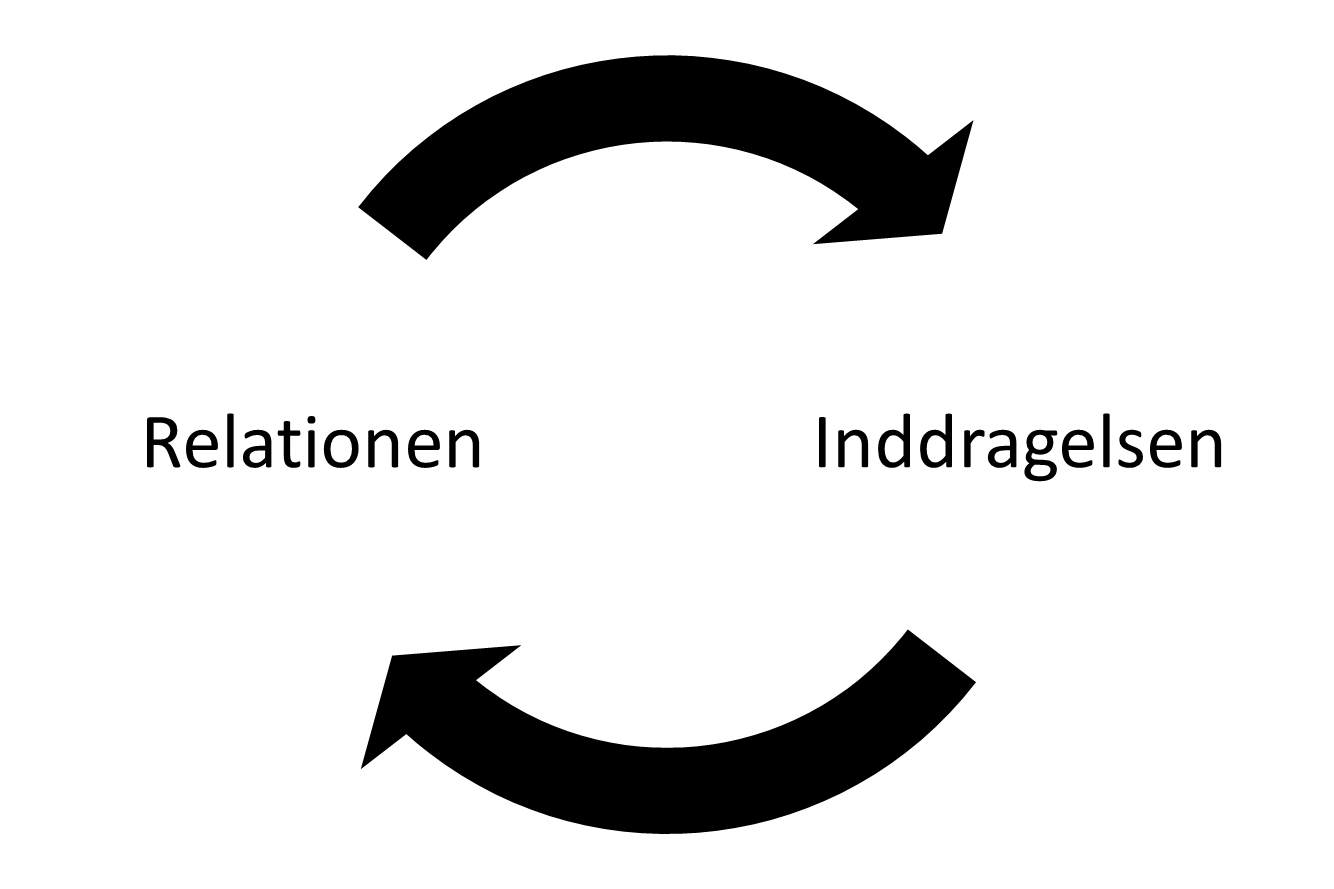 Som det fremgår af modellen indgår relationen i indsatsen og inddragelsen i indsatsen i en cirkulær vekselvirkning. Vekselvirkningen mellem disse to forhold kommer til udtryk ved, at de gensidigt påvirker hinanden, da det ikke helt klart kan defineres om relationen i indsatsen er en forudsætning for inddragelsen i indsatsen eller om inddragelsen i indsatsen er en forudsætning for at den symmetriske relation i indsatsen kan skabes. Vekselvirkningen mellem relationen i indsatsen og inddragelsen i indsatsen kan ligeledes belyses ud fra specialets teorianvendelse, fordi opfattelsen af disse to forhold teoretisk kan forklares på flere forskellige måder.Ud fra Maslows behovsteori betyder den unges relation til kontaktpersonen, at den unge får behovet for kærlighed og tilhørsforhold dækket. I forhold til hvorledes de unge inddrages i indsatsen, har jeg beskæftiget mig med, hvordan de unge har indflydelse på indsatsens tilrettelæggelse og indhold. Ud fra Maslows behovsteori betyder inddragelsen af den unge i indsatsen, at den unge får dækket sit behov for selvfølelse.Ifølge Maslows behovspyramide bevirker relationen i indsatsen dermed, at de behov, der konkret dækkes i denne henseende, går forud for de behov, som inddragelsen i indsatsen dækker for de unge.Vekselvirkning mellem relationen i indsatsen og inddragelsen i indsatsen kommer til udtryk ved at disse to forhold ifølge Honneths anerkendelsesteori kan forklares i den modsatte rækkefølge end ud fra Maslows behovspyramide.  Ifølge Honneths anerkendelsesteori er individets evne til at fungere socialt vellykket afhængig af, at individet anerkendes for sin autonomi og individualitet (Højlund & Juul, 2005, s. 25). Denne teoretiske forklaring kan knyttes til inddragelsen af den unge, fordi betydningen af inddragelsen af den unge i indsatsen kan forklares ud fra, at den unge konkret anerkendes for sin autonomi, da kontaktpersonen giver den unge medbestemmelse i forhold til indsatsens udformning.Ud fra Honneths anerkendelsesteori har inddragelsen af den unge i indsatsen dermed indflydelse på den unges evne til at fungere socialt vellykket. Inddragelsen af den unge i indsatsen har dermed indflydelse på den unges evne til at indgå i en relation med sin kontaktperson.Honneths opfattelse står dermed i modsætning til Maslows teoretiske opbygning af de behov som henholdsvis relationen og inddragelsen i indsatsen dækker for de unge. Derudover står Honneths opfattelse også i modsætning til Warmings opfattelse af, at venskabsrelationen skaber mulighed for den ligeværdige inddragelse af den enkelte unge (Warming 2011 s.208). Disse teoretiske opfattelser og definitioner indikerer dermed, at det ikke klart kan defineres om relationen i indsatsen er en forudsætning for inddragelsen i indsatsen eller om inddragelsen i indsatsen er medvirkende til at skabe relationen i indsatsen. Med afsæt i disse forskellige opfattelser indikeres det derfor, at inddragelsesbegrebet og relationsbegrebet indgår i en indbyrdes vekselvirkning. 6.5.2 Den samlede helhedsforståelse I forlængelse af min gennemgang af sammenhængen og vekselvirkningen mellem de bearbejdede forhold i kontaktpersonsordningen, vil jeg nu beskæftige mig med hvorledes summen af de gennemgåede forhold i kontaktpersonsordningen er medvirkende til at indsatsen skaber en forbedring for de unge. Vekselvirkningen imellem forholdene og summen af forholdene kan illustreres ud fra den hermeneutiske cirkel, således som den er formuleret i metode hermeneutikken, hvilket er illustreret ved hjælp af nedenstående model.   Figur 7: Vekselvirkning mellem del og helhed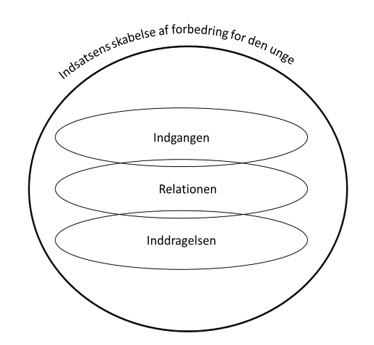 Modellen skal forstås på den måde at hvert af problemformuleringens underspørgsmål repræsenterer en mindre del af den samlede hermeneutiske cirkel, hvilket er illustreret af modellens tre indre cirkler. De tre indre cirkler overlapper hinanden for at illustrere at der er en blød overgang fra det første underspørgsmål og videre til de resterende tematiseringer. Den store cirkel der omslutter modellens tre mindre cirkler skal repræsentere helheden i den hermeneutiske cirkel og dermed illustrerer den, den forbedring som kontaktpersonsordningen skaber for de unge. Den store cirkel der omslutter modellens tre mindre cirkler illustrerer dermed, at summen af de bearbejdede forhold bevirker at kontaktpersonsordningen skaber en forbedring for de unge. Dertil illustrerer den hermeneutiske cirkel ligeledes den vekselvirkning, der foregår mellem helhedsforståelsen og de mindre delforståelser. Sammenhængen mellem delene og helheden er derved det meningsskabende element. (Juul og Pedersen, 2012, s. 111). Det meningsskabende element kommer i denne henseende til udtryk ved, at de unge oplever de bearbejde forhold som betydningsfulde i deres kontaktforløb. I denne samlede analyse har det konkret vist sig ved at de unge får deres mangelbehov dækket eksempelvis i form af en lejlighed, eller at de oplever sig anerkendt fordi deres kontaktperson hjælper dem med deres problemer selvom kontaktpersonen holder ferie. Dette har indflydelse på de unges tilgang og medvirken i indsatsen bliver forbedret. Dertil er de bearbejde forhold også medvirkende til at de unge oplever ændringer hos dem selv undervejs i deres kontaktforløb, hvilket eksempelvis kommer til udtryk ved at de unge gennemfører aktiviteter i indsatsen som de var bange for at deltage i. Summen af de gennemgåede forhold i delanalyserne betyder dermed at den samlede foranstaltning skaber en forbedring for de unge. I overensstemmelse med specialets fokus på de unges perspektiv henviser den forbedring, som den samlede foranstaltning skaber for de unge til de unges egen subjektive vurdering af deres kontaktforløb. Specialet beskæftiger sig derfor ikke med at vurdere forbedringen ud fra fastsatte eller målbare kriterier (Glavind & Warming, 2003 s. 11).Med fokus på den forbedring som kontaktpersonsordningen skaber for de unge, har jeg lagt vægt på at inddrage konkrete episoder, som de unge har refereret til i deres kontaktforløb.  Denne vægtning har været vigtig da det har illustreret, hvori i indsatsen de unge oplevede betydningsfulde situationer. De unges referencer til episoder i deres kontaktforløb har ligeledes understreget, at de unge har oplevet ændringer hos sig selv i konkrete situationer i deres kontaktforløb. De unges oplevelse af betydningsfulde situationer og deres oplevelse af konkrete ændringer hos dem selv undervejs i deres kontaktforløb bevirker, at den samlede indsats skaber en forbedring for de unge.De specifikke ændringer som de unge har oplevet, bevirker ligeledes, at de unge udvikler sig undervejs i deres kontaktforløb. Vægtningen på den udvikling som de unge gennemgår undervejs i deres kontaktforløb understøttes af analysens teoretiske fundament. Ifølge Maslows behovsteori kommer dette til udtryk ved, at hans behovspyramide kan læses som en udviklingsmodel, da Maslow antog at fysiske behov og behovet for sikkerhed er det dominerende for barndommen. Kærlighed, tilhørsforhold og selvfølelse dominerer ungdommens motivation. Selvregulering dukker først op som dominerende motiv midt i livet (Bertelsen, 2005, s. 341).Ifølge Maslows behovsteori kan den udvikling som de unge oplever undervejs i deres kontaktforløb forklares ud fra, at indsatsen skaber forudsætningerne for, at de unge kan få dækket deres mangelbehov. Dækningen af de unges mangelbehov bevirker, at de unge oplever at de udvikler sig i indsatsen. Denne udvikling kommer til udtryk ved, at de unge oplever konkrete ændringer hos sig selv undervejs i deres kontaktforløb, hvilket bevirker at kontaktpersonsordningen skaber en forbedring for de unge.  De ændringer som de unge oplever hos dem selv bevirker, at de unge udvikler sig undervejs i deres kontaktforløb. Vægtningen på den udvikling, som de unge gennemgår, understøttes af analysens teoretiske fundament. Ifølge Honneths anerkendelsesteori er der tale om en opbygningsproces i det enkelte menneske, som angår kærlighed, ret og social anerkendelse (Højlund & Juul, 2005, s. 25). Som det er fremgået af de tre delanalyser inkluderer de bearbejdede forhold i kontaktpersonsordningen, at de unge opnår alle de tre former for anerkendelse. Den enkelte unges kontaktforløb kan dermed relateres til Honneths anerkendelsesteori, da kontaktforløbet kan opfattes som en opbygningsproces for den enkelte unge.Kapitel 7 Konklusion På baggrund af denne gennemførte undersøgelse kan det konkluderes, at grunden til at nogle forhold i kontaktpersonsordningen ifølge de unge er medvirkende til, at indsatsen skaber en forbedring for dem er, at de unge oplever de bearbejdede forhold som betydningsfulde.  Denne konklusion drages på baggrund af den bearbejdede empiri, hvor de unge informanter tillægger de specifikke forhold en særlig betydning. Dertil kan det ligeledes konkluderes, at de bearbejdede forhold løbende skaber positive ændringer for de unge undervejs i kontaktforløbene. Disse to fund har indflydelse på de unges tilgang og medvirken i indsatsen. Ud fra bearbejdningen af de udvalgte forhold kan det konkluderes, at betydningen af forholdene og de positive ændringer, som forholdene skaber for de unge, gør sig gældende på forskellige måder i kontaktpersonsordningen. Det første forhold i indsatsen der blev behandlet var indgangen til indsatsen. Dette forhold blev belyst med fokus på den unges indledende tilgang til indsatsen og de indledende rammer omkring indsatsen. Betydningen af indgangen til indsatsen kom til udtryk ved, at den har indflydelse på hvorledes indsatsen efterfølgende faser forløber. Det andet forhold i indsatsen der blev behandlet var relationen i kontaktpersonsordningen. Dette forhold blev belyst med fokus på at, hvorledes konstellationen mellem den unge og kontaktpersonen blev beskrevet af de unge selv. På baggrund heraf blev relationen beskrevet som henholdsvis en forældrelignende funktion og et venskab. Betydningen af relationen kom til udtryk i de unges beretninger, fordi de unge refererede til konkrete situationer i kontaktpersonsordningen, hvor de har oplevet, at kontaktpersonerne oprigtigt gerne vil have en personlig relation til de unge. Dertil lagde de unge ligeledes vægt på betydningen af, at relationen til deres kontaktperson var gensidig og byggede på troværdighed. Det tredje forhold i indsatsen der blev behandlet var inddragelse. Dette forhold blev behandlet med fokus på, at inddragelsen kommer til udtryk på flere forskellige måder i indsatsen. På baggrund heraf beskrev de unge inddragelsen ud fra at den både inkluderede inddragelsen af kontaktpersonen og den unge. Inddragelsen af kontaktpersonen var betydningsfuldt for de unge, fordi det var medvirkende til at de unge oplevede et ligeværd i indsatsen og at de oplevede at deres kontaktpersoner biddrog med et personligt engegement i forhold til de unge. Inddragelsen af den unge kom til udtryk på to måder. For det første oplevede de unge inddragelsen i indsatsen ud fra at de havde indflydelse på indsatsens indhold og tilrettelæggelse. Betydningen af inddragelsen af de unge kom dermed til udtryk i de unges oplevelse af have medindflydelse på indsatsens udformning.For det andet oplevede de unge inddragelsen i indsatsen i form af deres deltagelse i indsatsen. Betydningen af inddragelsen i form af den unges deltagelse i kontaktforløbet, kom til udtryk ved at den unge oplevede konkrete positive ændringer hos sig selv ved at gennemføre indsatsens aktiviteter. På baggrund af den bearbejdede empiri kan det ligeledes konkluderes, at de enkelte forhold i kontaktpersonsordningen ikke kan stå alene. Dette betyder, at begrundelsen for at de gennemgåede forhold er medvirkende til, at kontaktpersonsordningen skaber en forbedring for de unge er, at de gennemgåede forhold indgår i en vekselvirkning og dermed påvirker de hinanden indbyrdes. Den samlede forbedring som kontaktpersonsordningen skaber for de unge er dermed genereret på baggrund af vekselvirkningen mellem forholdene og den samlede sum af forholdene.  I overensstemmelse med specialets videnskabssyn er alle undersøgelsens fund og dertil tilhørende konklusioner genereret med udgangspunkt i de unges perspektiv. Der er dermed taget udgangspunkt i førstehåndsperspektivet. Vurderingen af den forbedring, som kontaktpersonsordningen har skabt, baserer sig derfor på de unges personlige erfaringer med foranstaltningen. Betydningen af de bearbejdet forhold og deres indflydelse på den forbedring som indsatsen skaber for de unge er dermed fremført ud fra de unges subjektive beretninger omkring deres kontaktforløb, og dermed er specialets konklusion en induktiv slutning.7.1 Vurdering og validitet I dette afsnit vil jeg vurdere udførslen af undersøgelsen og vurdere kvaliteten af de skabte resultater. 7.1.1 Vurdering af undersøgelsen Med afsæt i undersøgelsens udformning har jeg metodisk benyttet mig af kvalitative interviews. Jeg har valgt denne datagenereringsform, fordi målet har været at skabe data, der giver et dybdegående indblik i den enkelte unges kontaktforløb. Denne metodiske fremgangsmåde har været essentiel i forhold til undersøgelsens overordnede formål, fordi datagenereringen har været medvirkende til at skabe så substantiel information, at problemstillingens kompleksitet kunne belyses i tilstrækkeligt omfang (Neergaard, 2007, s. 52).For at generere substantiel information af hvorledes de unge vurderer betydningen af de bearbejdede forhold i indsatsen og vurderer den samlede forbedring som indsatsen har skabt for dem, er der i den udførte interviewundersøgelse lagt vægt på at opfordre informanterne til at beskrive deres kontaktforløb så nøjagtigt som muligt. Dermed har fokus ligget på informanternes nuancerede beskrivelser, hvilket afbilder den kvalitative variation (Kvale og Brinkmann, 2009, s. 48).Med afsæt i undersøgelsens overordnede formål er der i forhold til vurderingen af den genererede data opstået nogle refleksioner omkring, hvorvidt den genererede data er i overensstemmelse med undersøgelsens overordnede formål. Med afsæt heri har jeg reflekteret over om der er nogle forhold i datagenereringsformen, der er ikke fuldt ud er overensstemmelse med undersøgelsens tilgang til feltet. I denne henseende vurderer jeg, at et af de afgørende forholdt, der ikke er fuldt ud i overensstemmelse med undersøgelsens tilgang til feltet, er at specialets medvirkende unge informanter ikke er kontaktet direkte. Kontakten til de medvirkende unge informanter er derimod etableret igennem de unges kontaktpersoner. Jeg vurderer, at denne rekrutteringsform ikke er fuldt ud i overensstemmelse med undersøgelsens tilgang til feltet, fordi kontakten til de unge informanter dermed er etableret ud fra en professionel rekrutteringsform. Hvis rekrutteringen af de unge informanterne derimod var etableret direkte til de unge selv var det i højere grad i overensstemmelse med undersøgelsens overordnede fokus på de unges eget perspektiv. For at minimere rekrutteringsformens indflydelse på skabelsen af empiri har jeg i forbindelse med kontaktskabelsen til kontaktpersonerne haft fokus på at orientere om specialets formål på en neutral nåde. Dette har indbefattet, at jeg ikke har oplyst informanterne om, hvordan feltet beskues. Formålet med den begrænsede information har været, at minimere min egen påvirkning på kontaktpersonerne. Argumentet herfor er ligeledes også i overensstemmelse med min tilgang til feltet, fordi jeg ikke forud for undersøgelsen havde besluttet hvilke forhold i kontaktpersonsordningen, som specialet ville sætte fokus på, da empirien har været bestemmende herfor. Formålet med den begrænsede information til informanterne har ligeledes været, at kontaktpersonerne ikke skulle have mulighed for at påvirke de unge forud for interviewundersøgelsen. I forhold til informanternes medvirken i specialet kan der sættes fokus på om konstellationen af informanternes medvirken kan have indflydelse på den information, som de medvirkende informanter tilfører til specialet. Jeg har i den forbindelse reflekteret over om konstellationen mellem den enkelte unge og dennes kontaktperson potentielt har kunne påvirke udbyttet af informationen. I denne henseende har jeg konkret reflekteret over, om de medvirkende informanter har undladt at give relevant information eller at de medvirkende informanter har udlagt betydningen af deres information på en måde, som ikke fuldt ud er i overensstemmelse med deres egen optik, fordi de ved at den information de giver vil være tilgængelig for specialets øvrige informanter. I forlængelse heraf kan der peges på, at størstedelen af de medvirkende informanter, på nuværende tidspunkt er en del af kontaktpersonsordningen i praksis. Dette vilkår kan ligeledes influere på datagenereringen, fordi empirien er tilgængelig for alle de medvirkende informanter. Dette forhold vil potentielt kunne begrænse informanternes udtalelser, fordi det ikke kan udelukkes at informantens udtalelser kan have indflydelse på, hvorledes de enkelte kontaktforløb fungerer fremadrettet. Vurderingen af denne samlede undersøgelse har dertil også fokus på validitet. Dette fokus indbefatter om, jeg har undersøgt det som undersøgelsen foregiver at undersøge (Juul og Pedersen, 2012, s. 426). Med afsæt i dette er de medvirkende informanter udvalgt i overensstemmelse med undersøgelsens overordnede fokus. Dermed har informanternes medvirken i specialet ikke til hensigt at være repræsentative for marioteten af de individer, der udgør kontaktpersonsordningen i praksis. I forhold til bearbejdningen af den genererede data har der også været fokus på at styrke den samlede undersøgelses troværdighed. I forhold hertil har der været fokus på afrapporteringen af informationen, som er styrket ved at specialet rummer mange passager med relevante citater fra informanterne. Denne direkte citering af informanternes fortællinger er medvirkende til at bibeholde informanternes udtalelser intakte (Neergaard, 2007, s. 44-45).7.1.2 Vurdering af resultater I forhold til vurderingen af undersøgelsens resultater har specialets videnskabslige overbevisning også indflydelse på troværdigheden af de skabte resultater. I forhold til den skabte empiri, er den bearbejdet ud fra Maslows Behovsteori og Honneths Anerkendelsesteori. Med udgangspunkt i disse teorier har jeg haft meget fokus på det relationelle og den ligeværdige inddragelse i kontaktpersonsordningen. Ud fra denne teoretiske ramme er empirien dermed tolket ud fra ud fra, hvorledes teorierne kan forklare informanternes fortællinger. Vurderingsmæssigt betyder det, at bearbejdningen af empirien kun belyser en bestemt teoretisk optik. De resultater, der er skabt, baserer sig dermed på en tolkning af empirien der tager sit afsæt i den anvendte teori. I forhold til det fænomenlogiske perspektiv bliver gyldigheden af de skabte resultater sat i forbindelse med erfaringsgyldighed eller intersubjektiv gyldighed, dette indbefatter, at andre kan erfare det samme. Kravet er her at fortolkninger føres tilbage til en før-videnskabelig erfaringsverden eller livsverden der kan erfares af alle (Juul og Pedersen, 2012, s. 427). Denne videnskabsteoretiske opfattelse er kommet til udtryk i dette speciale fordi vurderingen af kontaktpersonsordningen baserer sig på de unges subjektive erfaringsgyldighed. Vurderingen af de specifikke forhold, der er bearbejdet i kontaktpersonsordningen og vurderingen af den forbedring som indsatsen har skabt for de unge,baserer sig dermed på intersubjektiv gyldighed. Med afsæt i hermeneutikken er der ikke fokus på at forklare en objektiv realitet. Fokus ligger derimod på at fortolke menneskelige livsrytmer i bred forstand. I denne henseende vurderes en fortolknings gyldighed ud fra sammenhængen mellem helheden og de enkelte dele (Juul og Pedersen, 2012, s. 226). I dette speciale er sammenhængskraften mellem del og helhed belyst i form af at vekselvirkningen mellem de bearbejdede forhold i kontaktpersonsordningen og summen af disse skaber den samlede helhed som repræsenteres i form af den forbedring som indsatsen skaber for de unge. 7.2 Perspektivering  I dette afsnit vil jeg perspektivere undersøgelsens resultater med henblik på, at de kan inddrages i kommende undersøgelser omkring kontaktpersonsordningen for unge. I min indledende udarbejdelsesproces af specialet har jeg selv ladet mig inspirere af den foreliggende forskning på området på den vis, at jeg har anvendt et udsnit af de nuværende undersøgelser til at øge min egen viden og forståelse af kontaktpersonsordningen, samt de unges subjektive perspektiv på foranstaltningen. På baggrund af dette kvalitative studie kan jeg konkludere, at de genererede resultater er i overensstemmelse med de tendenser, som den nuværende forskning peger i retning af. I forhold til den foreliggende forskning indikeres det, at de unge, der modtager forebyggende velfærdsinterventioner, lægger vægt på, at deres egen motivation for at indgå i indsatsen har en afgørende betydning for hvorledes foranstaltningen opleves. Dertil lægger de unge vægt på betydningen af de relationer der skabes til de voksne i indsatsen og på betydningen deres egen indflydelse på foranstaltningens udformning (Bengtsson, Knudsen & Nielsen, 2009, s. 13).De resultater som denne undersøgelse har genereret er i hovedtræk i overensstemmelse med den foreliggende forskning på området. Denne overensstemmelse er kommet til udtryk ved, at der er sammenfald mellem de forhold i kontaktpersonsordningen, som dette speciale behandler og de forhold som der er belyst i den foreliggende forskning. Det interessante i denne undersøgelse er, at jeg har beskæftiget mig med kontaktpersonsordningen ud fra de unges perspektiv. De medvirkende unge er meget forskellige i alder, køn og etnicitet. Dertil har de medvirkende unge fået iværksat foranstaltningen af forskellige årsager. Det interessante ved informanternes forskelligheder er, at der er meget stor enighed blandt de unge omkring, hvilke forhold i indsatsen. som de opfatter som særlig betydningsfulde. I forhold til de bearbejdede forhold er det også interessant, at de unge fortæller, at forholdene udspiller sig på den samme måde i deres kontaktforløb. Dertil opfatter jeg specialets resultater som en videreudvikling af de resulter, som er belyst i den nuværende forskning på området. Denne videreudvikling er kommet til udtryk i den måde, som jeg har bearbejdet specialets empiriske fund på. I denne henseende har jeg haft fokus på ikke kun at påvise hvilke forhold i indsatsen som de medvirkende unge mener har haft indflydelse på den forbedring, som indsatsen har skabt for dem. I bearbejdelsesprocessen af specialets empiriske fund har jeg derimod haft fokus på at forklare, hvordan det kan være, at de påviste forhold er medvirkende til at indsatsen skaber en forbedring for de unge. Med afsæt heri mener jeg derfor, at specialets resultater er relevante i forhold til den kommende forskning, der skal være medvirkende til at videreudvikle den eksisterende kontaktpersonsordning for unge. Min begrundelse er, at den forklaring jeg har skabt omkring de udvalgte forhold i indsatsen påviser, at hvert forhold har en afgørende betydning for, hvorledes den enkelte unge indgår og medvirker i indsatsen. Den skabte forklaring påviser ligeledes, at samspillet mellem forholdene og summen af disse er medvirkende til at kontaktpersonsordningen skaber en forbedring for de unge.I forhold til den kommende forskning, der skal være medvirkende til at videreudvikle den eksisterende kontaktpersonsordning for unge, kan denne undersøgelses resultater derfor tages i betragtning, fordi der kan arbejdes videre med, hvordan de enkelte forhold kan forbedres i praksis og på hvordan samspillet mellem forholdene kan optimeres kontinuerligt i indsatsen. Referencer Andersen, Ib (2008). Den skinbarlige virkelighed. Forlaget samfundslitteratur Andersen, S., Ebsen, F., Ejrnæs, M., Ejrnæs, M., Fallesen, P., og Frederiksen, S (2010) Når man anbringer et barn Baggrund, stabilitet i anbringelsen og det videre liv. Rockwool Fondens Forskningsenhed og Syddansk Universitetsforlag Bengtsson, Tea Lajla Knudsen, Nielsen, Vibeke (2009) Kortlægning af kommunernes foranstaltninger til udsatte unge. SFI- Det Nationale forskningscenter for velfærd Bertelsen, P (2005): ”Personlighedspsykologi” I: Koester, T & Frandsen K (red): Introduktion til psykologi – teori –anvendelse – praksis. Frydenlund 2005, s. 273-363Bo, K-A & Gehl, I (2011) ”Samtaler med børn” I: Udsatte børn et helhedsperspektiv. Akademisk forlag, s. 268-298)Bryderup, I. (2005). Børnelove og socialpædagogik gennem hundrede år. Klim. S. 9-26 og s. 377-418.Ebsen, F (2011) ”lov, kommunale rammer og faglighed” I: Udsatte børn et helhedsperspektiv. Akademisk forlag, s. 182-199)Ebsen, F (2012) Udsat til børneforsorg. Om etablering af familiepleje, børneanstalter og indsats i hjemmet for udsatte børn i Danmark. Lunds universitet Socialhøgskolan.Glavind, I & Warming, H (2003). En undersøgelse af ordninger med kontaktpersoner og personlige rådgivere for børn og unge. Frydenlund Harboe, T (2006). Indføring i samfundsvidenskabelig metode. Samfundslitteratur Harste, G og Mortensen, N (2001): ”Sociale samhandlingsteorier” I: Andersen, H & L.B. Kaspersen (red): Klassisk og moderne samfundsteori. København: Hans Reitzels Forlag, s. 195-218)Honneth, A (2003) Behovet for anerkendelse. Hans Reitzels forlag Hutchinson, G og Oltedal S (2006) Modeller i socialt arbejde. Hans Reitzels forlag a/s KøbenhavnHøjlund, P & Juul, S (2005) Anerkendelse og dømmekraft i socialt arbejde. Hans Reitzels forlag Juul, S & Pedersen, K (2012) Samfundsvidenskabernes videnskabsteori en indføring. Hans Reitzels Forlag KøbenhavnKillén, K (2012) Omsorgssvigt – praksis og ansvar. Hans Reitzels forlag Kvale, S & Brinkmann, S (2009) Interview – Det kvalitative forskningsinterview som håndværk (2015). Hans Reitzels Forlag KøbenhavnKvale, S & Brinkmann, S (2015) Interview en introduktion til et håndværk. Hans Reitzels Forlag a/s KøbenhavnLaunsø,L & Rieper, O (2005) Forskning om og med mennesker – Forskningstyper og forskningsmetoder i samfundsforskning. 5 udgave. Nyt nordisk forlag Arnol Busck.Lausten, M., Mølholt, A-K., Hansen, H., Vammen, K.S., Schmidt, L.H. & Legendre, A-C (2012) Forebyggende foranstaltninger. SFI- Det Nationale forskningscenter for velfærdMortensen, N. (2001): ”Amerikansk pragmatisme” I: Andersen, H & L.B. Kaspersen (red): Klassisk og moderne samfundsteori. København: Hans Reitzels Forlag, S. 123-134.Neergaard, H (2010) Udvælgelse af Cases. Forlaget Samfundslitteratur 2007Ottosen, M., Andersen, D., Dahl, K-A., Hansen, A., Lausten M., & Østergaard, S (2014) Børn og unge i Danmark velfærd og trivsel. SFI- Det Nationale forskningscenter for velfærd Petersen M & Johansen J (2015) Sikkerhed i centrum – sikkerhedsplaner i socialt arbejde med børn & familier i udsatte positioner. Institut for socialt arbejde professionshøjskolen metropol Ry Nielsen, J-C og Repstad, P (2006): ”Når mauren også skal være ørn” I Frode Nyeng og Grete Wennes (red) Tall Tolkning og Tvil: Cappelen Akademisk forlag S. 245-274)Servicestyrelsen (2011): Håndbog om barnets reform. Kapitel 1 og 2 http://shop.socialstyrelsen.dk/products/handbog-om-barnets-reformSommer, D (2010) Børn i senmoderniteten – Barndomspsykologiske perspektiver. Hans Reitzels forlag Thagaard, T (2004) Systematik og indlevelse – en indføring i kvalitativ metode Warming, H (2011). Børneperspektiver- Børn som ligeværdige medspillier i socialt og pædagogisk arbejde. Akademisk forlagZeeberg, B (2011) ”Det udsatte barn blandt mange professionelle” I: Udsatte børn et helhedsperspektiv. Akademisk forlag, s. 230-267)Bilag Interviewguide til den unge  Spørgeguide – et semistrukturret kvalitativt interview Den ungePræsentation af dig selv – køn – alder Hvor længe har du haft din kontaktpersonIgangsættelse af indsatsen Hvem har besluttet at du skulle have en kontaktperson?Er du selv blevet spurgt ind til din holdning til indsatsen, inden den blev sat i gang?Indsatsens tilrettelæggelse og omfangHvor længe skal du have din kontaktperson?Hvad laver du sammen med din kontaktperson?Hvor ofte ses i og hvor lang tid ses i af gangen?(Har du selv indflydelse på disse forhold og hvilken betydning har det?)Er du selv med til at tage initiativ til at få skabt aftaler?Er du med til at bestemme hvad i bruger jeres tid på? (Hvad betyder det for dig selv at have indflydelse på indsatsen?)Målsætninger (således som de er formuleret i de individuelle handleplaner)Ved du hvad en handleplan er?Har du selv været med til at udforme dine målsætninger?Arbejder i konkret med målsætningerne i indsatsen?Har du været med til at vurdere hvornår målene var opfyldt?Har du været med til at korrigere de eksisterende mål? Har du været med til at sætte nye mål?(På hvilken måde og hvilken betydning har det haft?)Matchet mellem ung og kontaktperson Hvem er din kontaktperson? (Køn /alder)Er det din nuværende kontaktperson den første kontaktperson du har? (Hvis du haft flere kan du så sammenligne dem) Har du selv været med til at udvælge din kontaktperson?Havde du nogle specifikke ønsker i forhold til hvordan din kontaktperson skulle være? (Hvis ja er dette blevet imødekommet og hvilken betydning har det haft) Har du noget til fældes med din kontaktperson?Oplevelsen af indsatsens effekt Er der noget i indsatsen som du vil fremhæve som værende særlig godt?Er der noget i indsatsen der fungerer mindre godt?Er der nogle ting i din tilværelse der har ændret sig efter du har fået en kontaktperson?Har indsatsens målsætninger haft indflydelse på din samlede oplevelse af indsatsens virkning?Har indsatsen været tilstrækkelig for dig – eller ønsker du at kommunen skulle gøre mere eller noget helt andet?Forældrene Hvad syntes dine forælderom at du har en kontaktperson?Snakker dine forælderog din kontaktperson ofte sammen? (Samarbejdet)VennerneVed dine venner at du har en kontaktperson?Hvad syntes dine venner om at du har en kontaktperson?Hvad syntes du om at have en kontaktperson?Hvilke elementer vil du fremhæve som særlig betydningsfulde i forhold indsatsen.Interviewguide til kontaktpersonen Interview guide til en kontaktperson Kontaktpersonen Præsentation af dig selv – alder- køn – uddannelse – erfaring Hvor mange unge er du kontaktperson for?Arbejder du ud fra en bestemt pædagogisk ramme? – bestemte metoder og teorier? Eller vurderer du fra sag til sag og hvilken betydning har det? Hvilken betydning vil du tillægge din faglighed?Indsatsens tilrettelæggelse og omfangHvor længe skal indsatsen kører? – hvem har besluttet det?Hvor ofte ses i? - hvem har besluttet det?Er omfanget af indsatsen passende? – har du selv indflydelse på dette?Hvad bruger i tiden på?Er den unge med til at tage initiativ til hvad i skal lave- hvilken betydning har dette?  Hvor opholder i jer?Hvordan laver i kommende aftaler?Motiverer du den unge til at indgå aktivt i indsatsen? (Hvis ja hvordan og hvilken betydning kan dette tillægges?Matchet mellem ung og kontaktpersonHar du selv indflydelse på hvem du er kontaktperson for? (Hvis ja er der noget bestemt du vurderer ud fra?)Hvad karakteriserer er godt match? – hvilke elementer Har matchet mellem ung og kontaktperson betydning for virkningen af indsatsen?  Hvordan arbejder du med at opbygge en relation til den unge? – og vedligeholde denne?Hvad mener du karakteriser en god relation? Betyder det noget særligt for relationen at i har noget til fælles?Rollen som kontaktperson Hvilke kvaliteter mener du man skal besidde som kontaktperson? Er du forskellig i din måde at være på i forhold til hvem du er kontaktperson?Hvilke tanker gør du dig omkring den måde du påvirker den unge på? Hvad er udfordringen ved at være kontaktperson  Målsætningerne Har du indflydelse på at sætte målene?Har du indflydelse på hvornår målene er opnået?Er du med til at sætte nye mål?Er du med til at korrigere de eksisterende mål?Arbejder i konkret med målene i indsatsen? – Hvordan?Hvor meget fylder målsætningerne for indsatsen i praksis?Hvordan inddrager du den unge i at arbejde med målsætningerne? (Hvilken betydning har dette)Oplevelsen af indsatsens effekt Er der noget i indsatsen som du vil fremhæve som værende særlig godt?Er der noget i indsatsen der fungerer mindre godt?Hvordan oplever du forbedringer hos den unge undervejs i indsatsen?Har indsatsens målsætninger haft indflydelse på din samlede oplevelse af indsatsens virkning?Det øvrige netværk Inddrager du de unges forældre i indsatsen? – hvordan?Hvilken betydning vil du tillægge forældre inddragelsen? Inddrages den unges venner i indsatsen – hvilken betydning har det?Hvilke elementer vil du fremhæve som særlig betydningsfulde i forhold til indsatsen?